ФГБУ «Арктический и антарктический научно-исследовательский институт»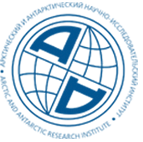 МЦД МЛИнформационные материалы по мониторингу морского ледяного покрова Арктики и Южного Океана на основе данных ледового картирования и пассивного микроволнового зондирования SSMR-SSM/I-SSMIS-AMSR228.06.2021 - 06.07.2021№ 27(512)Санкт-Петербург 2021тел. +7(812)337-3149, эл.почта: vms@aari.aq Адрес в сети Интернет: http://wdc.aari.ru/datasets/d0042/  Северное Полушарие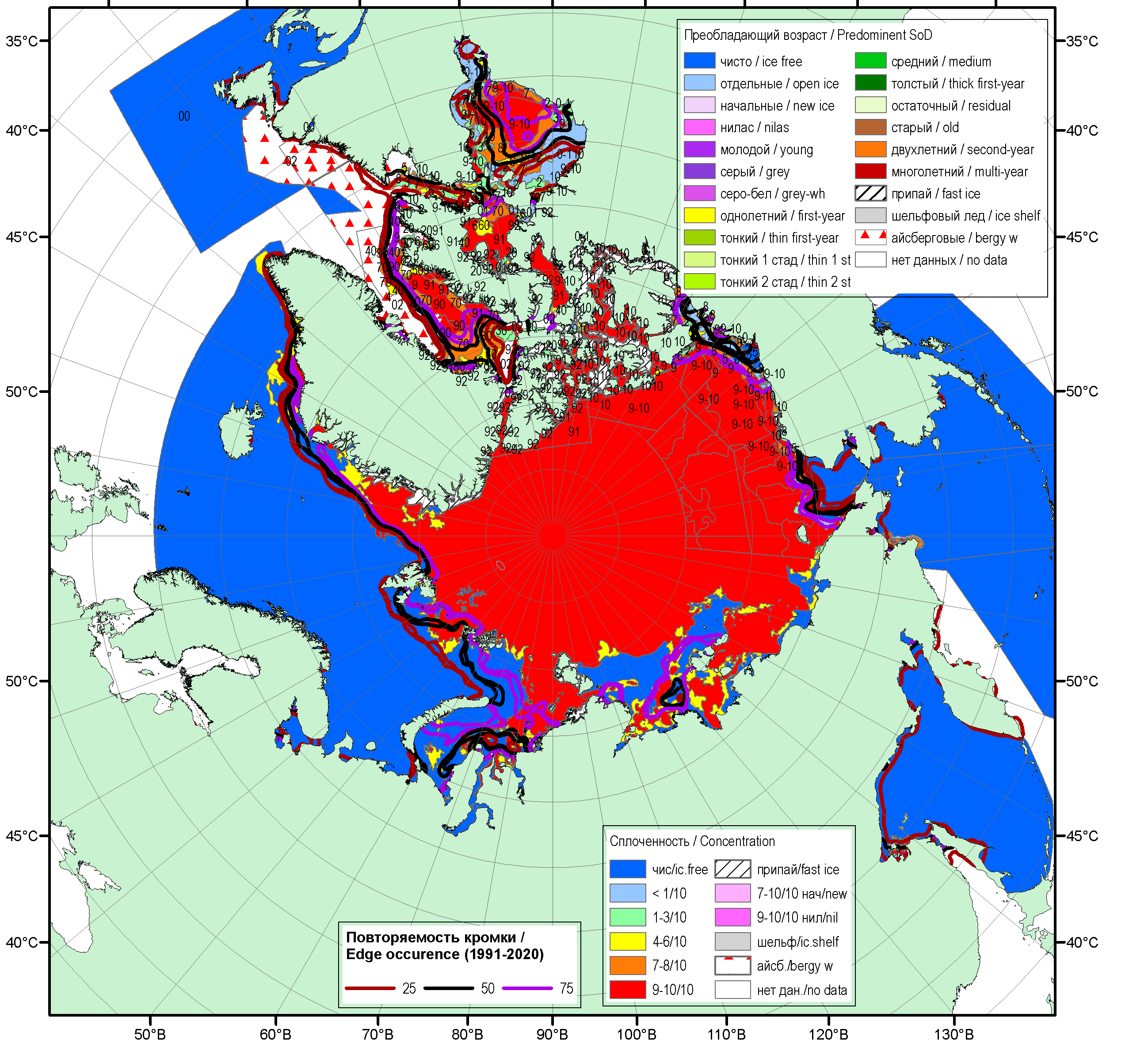 Рисунок 1а – Обзорная ледовая карта СЛО за 28.06-06.07.2021 г. (цветовая раскраска по общей сплоченности) на основе ледового анализа ААНИИ (06.07), НОАА Аляска (05.07), НИЦ Планета (28.06), Канадской ледовой службы (28.06) и повторяемость кромки за 01-05.07 за период 1991-2020 гг. по наблюдениям SSMR-SSM/I-SSMIS (алгоритм NASATEAM). 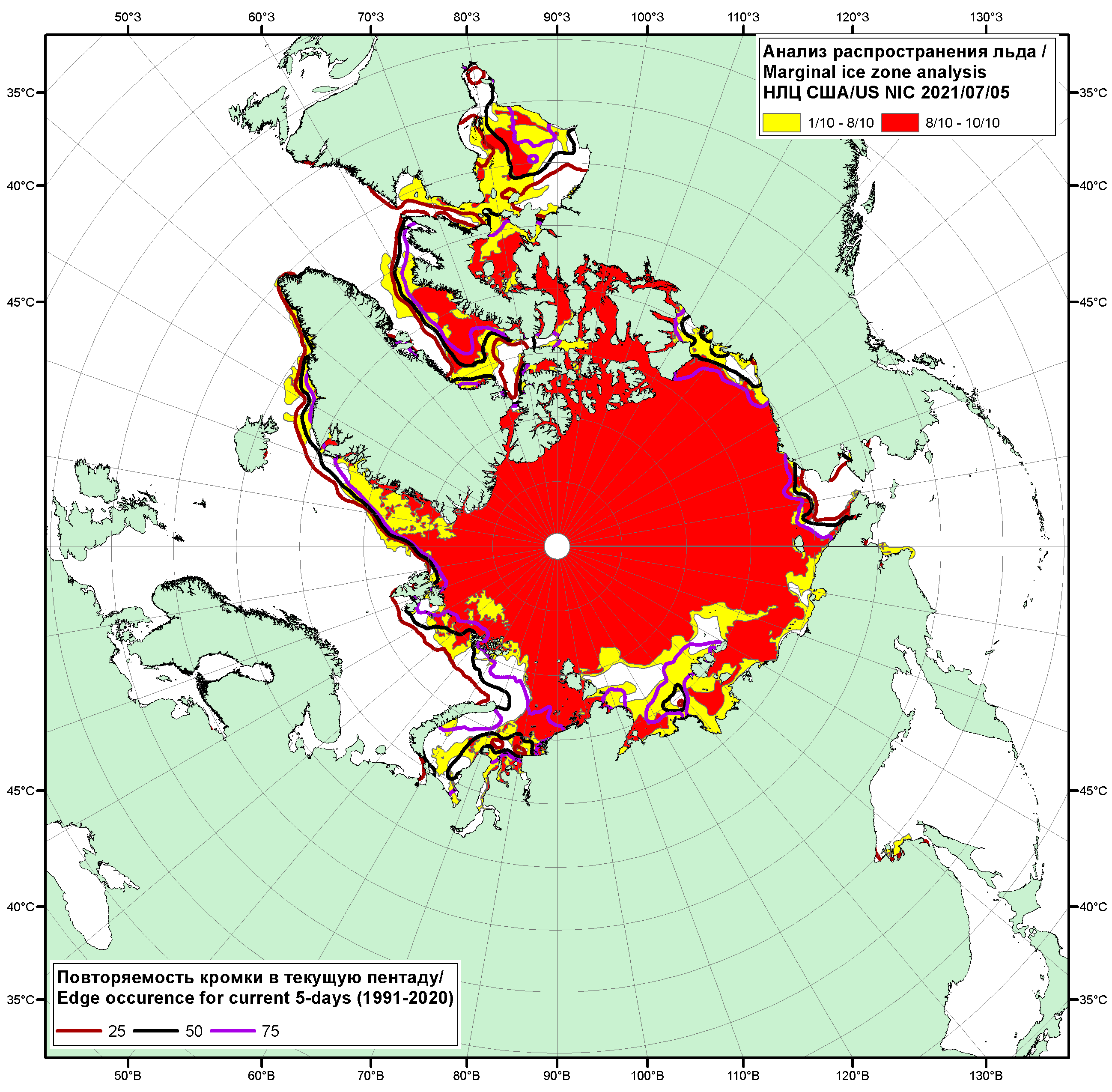 Рисунок 1в – Положение кромки льда и зон разреженных (<8/10) и сплоченных (≥8/10) льдов СЛО за 05.07.2021 г. на основе ледового анализа Национального Ледового Центра США и повторяемость кромки за 01-05.07 за период 1991-2020 гг. по наблюдениям SSMR-SSM/I-SSMIS (алгоритм NASATEAM)Рисунок 2а – Обзорная ледовая карта СЛО за 01.07-06.07.2021 г и аналогичные периоды 2007-2020гг. на основе ледового анализа ААНИИ, НИЦ Планета, Канадской ледовой службы и Национального ледового центра США.Рисунок 2б – Поля распределения средневзвешенной толщины льда совместной модели морского льда – океана HYCOM/CICE Датского метеорологического института 05.07 за 2004-2021 гг. Рисунок 2в – Поля распределения средней за 36-часовые промежутки температуры поверхности морского льда и океана Датского метеорологического института на основе статистической обработки ИК-каналов AVHRR ИСЗ MetOp-A за 03.07-05.07 2018-2021 гг. (http://polarportal.dk/en/sea-ice-and-icebergs/sea-ice-temperature/#c8099)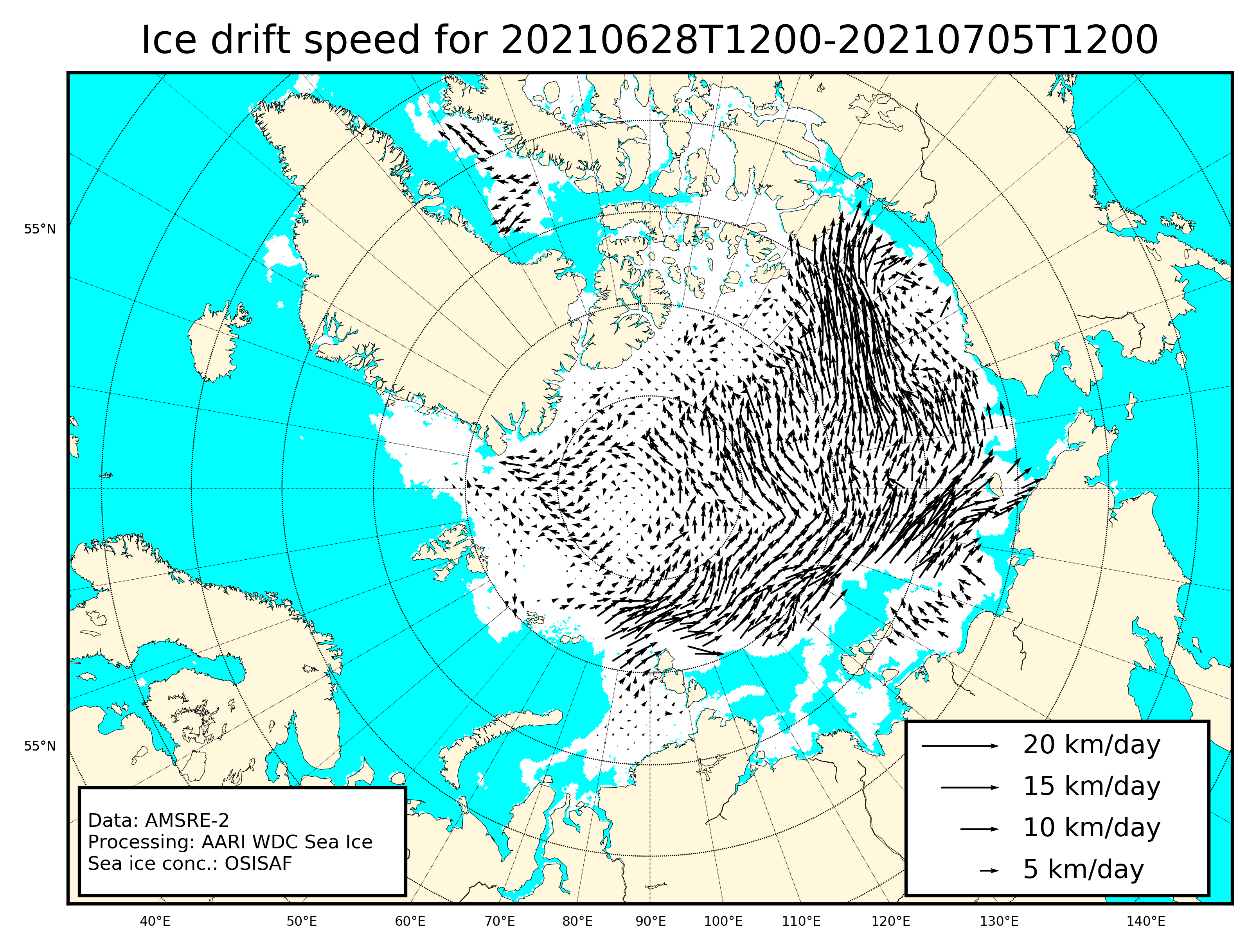 Рисунок 2г – Поле дрейфа морского льда Арктики за последние 7 суток, источник данных EUMETSAT OSISAF.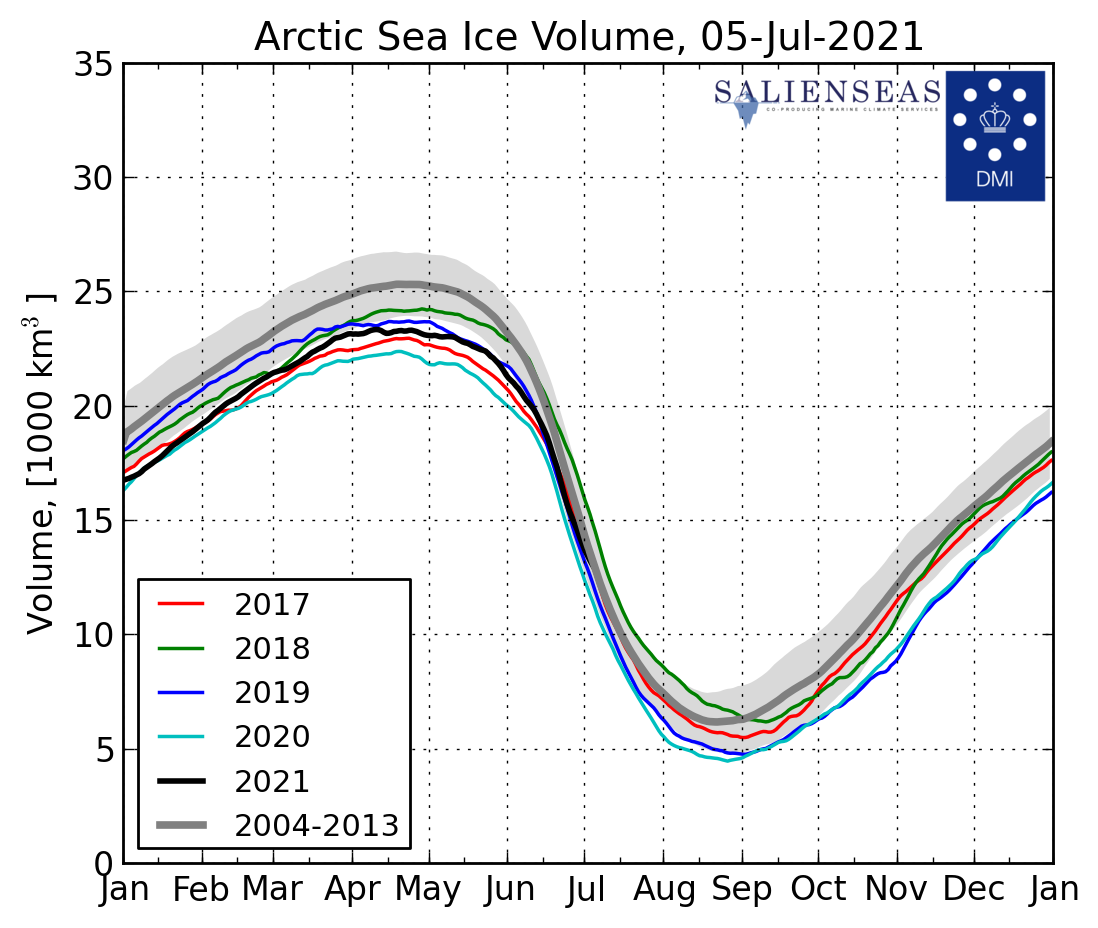 Рисунок 2д – Ежедневные оценки сезонного хода объема морского льда СЛО на основе расчетов средневзвешенной толщины льда совместной модели морского льда – океана HYCOM/CICE Датского метеорологического института c 01.01.2004 по 05.07.2021 гг. 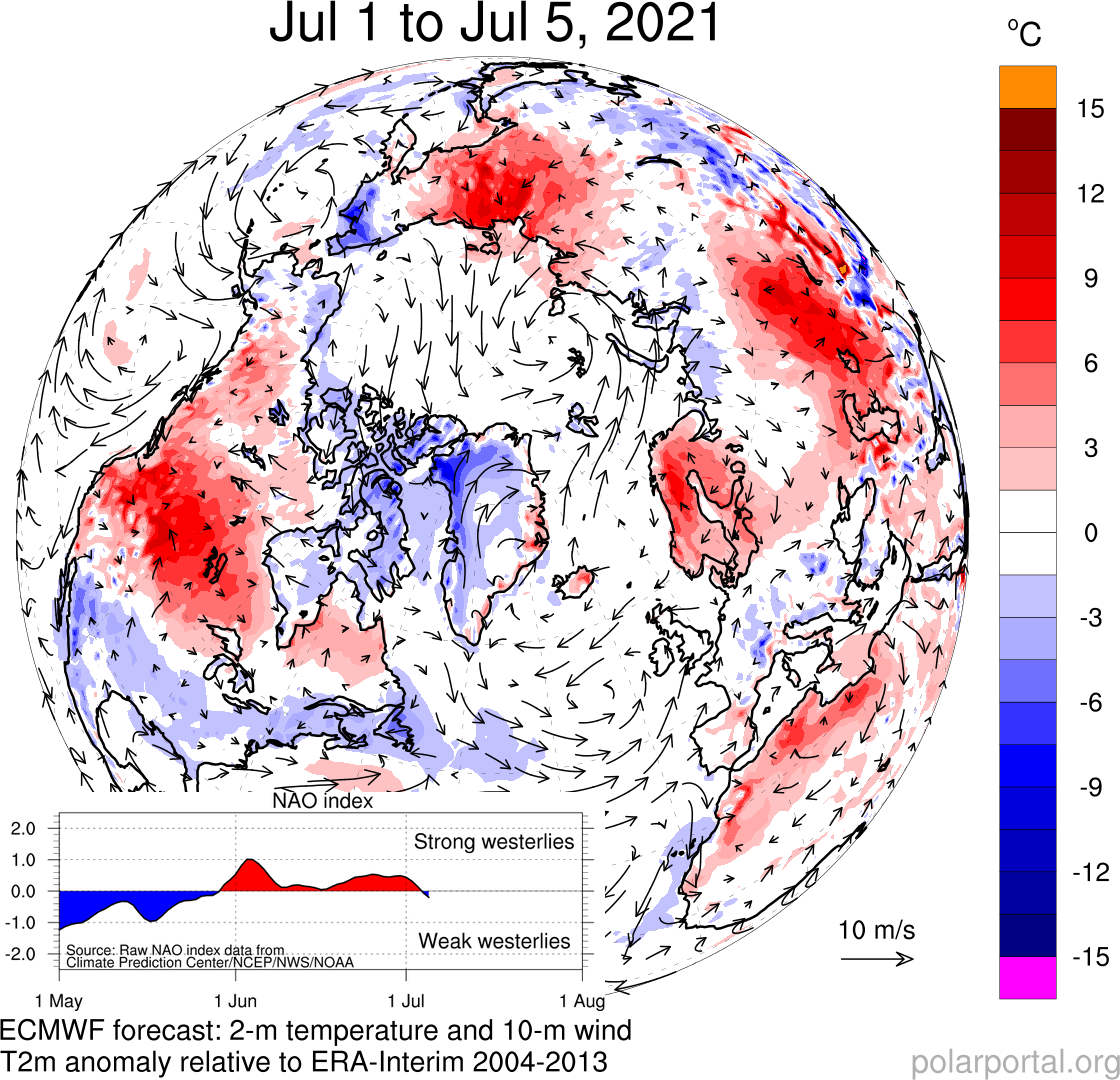 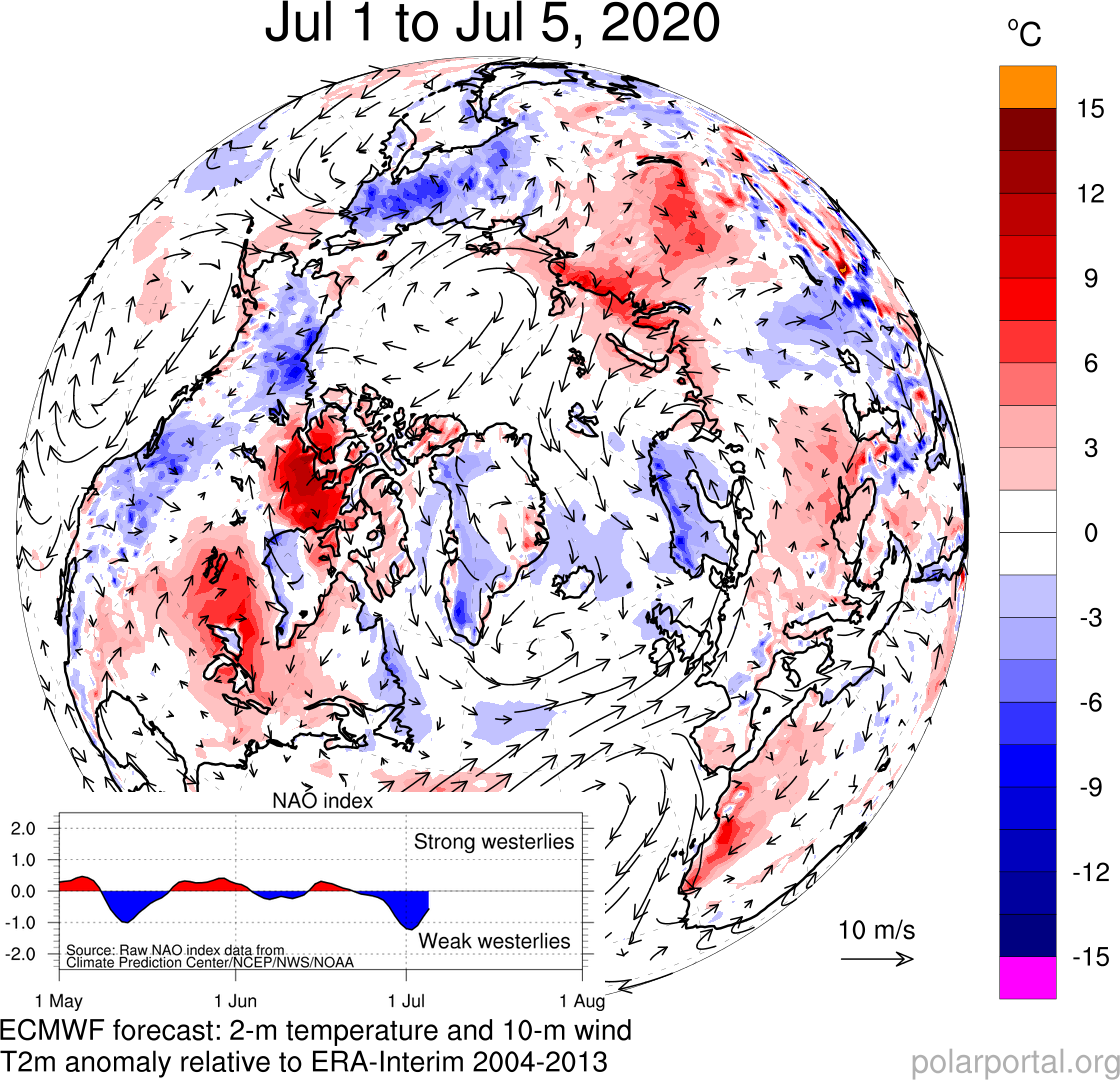 Рисунок 2е – Аномалии приземной температуры воздуха (2м) и осредненные вектора скорости ветра (10 м) за 01.07 - 05.07 в 2020-2021 гг. относительно периода 2004-2013 гг. (http://polarportal.dk)Таблица 1 – Динамика изменения значений ледовитости по сравнению с предыдущей неделей для морей Северной полярной области 28.06 – 04.07.2021 г. по данным наблюдений SSMR-SSM/I-SMISТаблица 2 - Медианные значения ледовитости для Северной полярной области, 3-х меридиональных секторов и моря СМП за текущие 30 и 7-дневные интервалы и её аномалии от 2016-2020 гг. и интервалов 2011-2021 гг. и 1978-2021 гг. по данным наблюдений SSMR-SSM/I-SSMIS, алгоритмы NASATEAM Северная полярная областьСектор 45°W-95°E (Гренландское - Карское моря)Сектор 95°E-170°W (моря Лаптевых - Чукотское, Берингово, Охотское)Сектор 170°W-45°W (море Бофорта и Канадская Арктика)Северный Ледовитый океанМоря СМП (моря Карское-Чукотское)Таблица 3 – Экстремальные и средние значения ледовитости для Северной полярной области, 3 меридиональных секторов и моря СМП за текущий 7-дневный интервал по данным наблюдений SSMR-SSM/I-SSMIS, алгоритмы NASATEAMСеверная полярная областьСектор 45°W-95°E (Гренландское - Карское моря)Сектор 95°E-170°W (моря Лаптевых - Чукотское, Берингово, Охотское)Сектор 170°W-45°W (море Бофорта и Канадская Арктика)Северный Ледовитый океанМоря СМП (моря Карское-Чукотское)Рисунок 3а – Ежедневные оценки сезонного хода ледовитости для Северной Полярной Области и трех меридиональных секторов за период 26.10.1978 - 04.07.2021 по годам на основе расчетов по данным SSMR-SSM/I-SSMIS, алгоритмы NASATEAM: а) Северная полярная область, б) сектор 45°W-95°E (Гренландское – Карское моря), в) сектор 95°E-170°W (моря Лаптевых – Чукотское и Берингово, Охотское), г) сектор 170°W-45°W (море Бофорта и Канадская Арктика), д) Северный Ледовитый океан, е) Северный морской путь (Карское - Чукотское моря).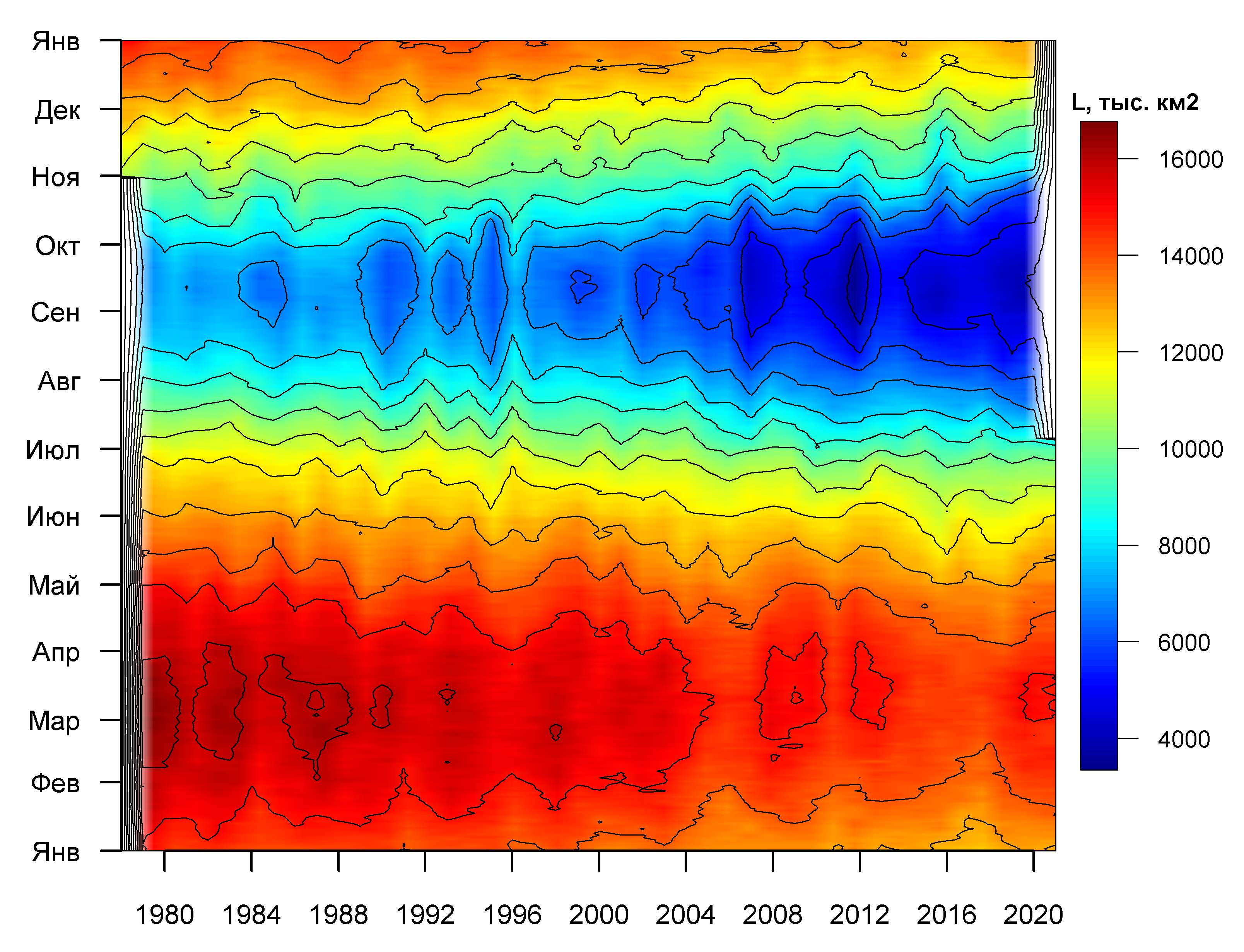 Рисунок 3б – Ежедневные оценки сезонных изменений ледовитости для Северной Полярной Области за период 26.10.1978 – 04.07.2021 на основе расчетов по данным SSMR-SSM/I-SSMIS, алгоритм NASATEAM.Южный океан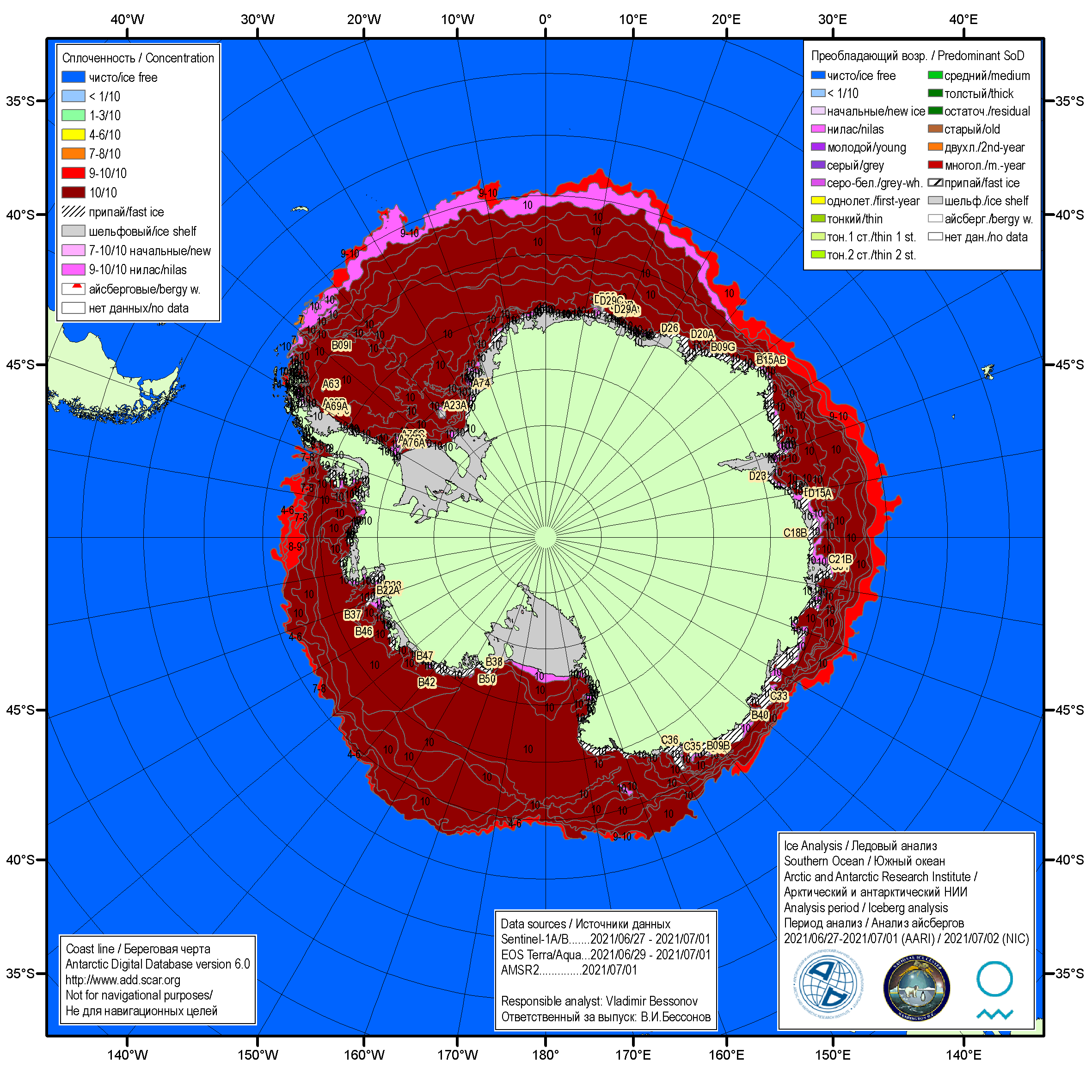 Рисунок 5а – Ледовая карта Южного океана (цветовая окраска по общей сплоченности) и расположение крупных айсбергов на основе информации совместного ледового анализа НЛЦ США, ААНИИ и НМИ (Норвегия) за 01.07.2021.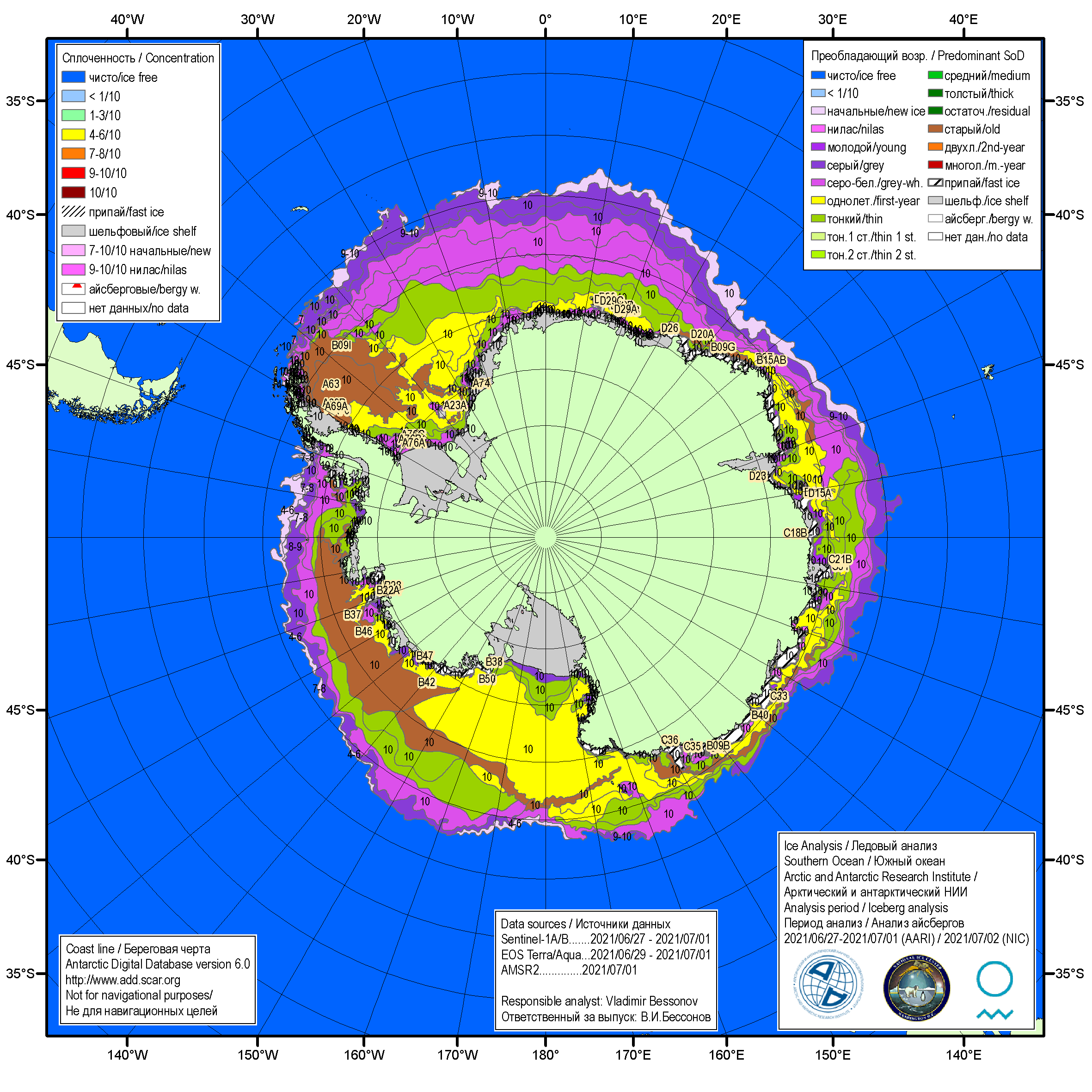 Рисунок 5б – Ледовая карта Южного океана (цветовая окраска по возрасту) и расположение крупных айсбергов на основе информации совместного ледового анализа НЛЦ США, ААНИИ и НМИ (Норвегия) за 01.07.2021.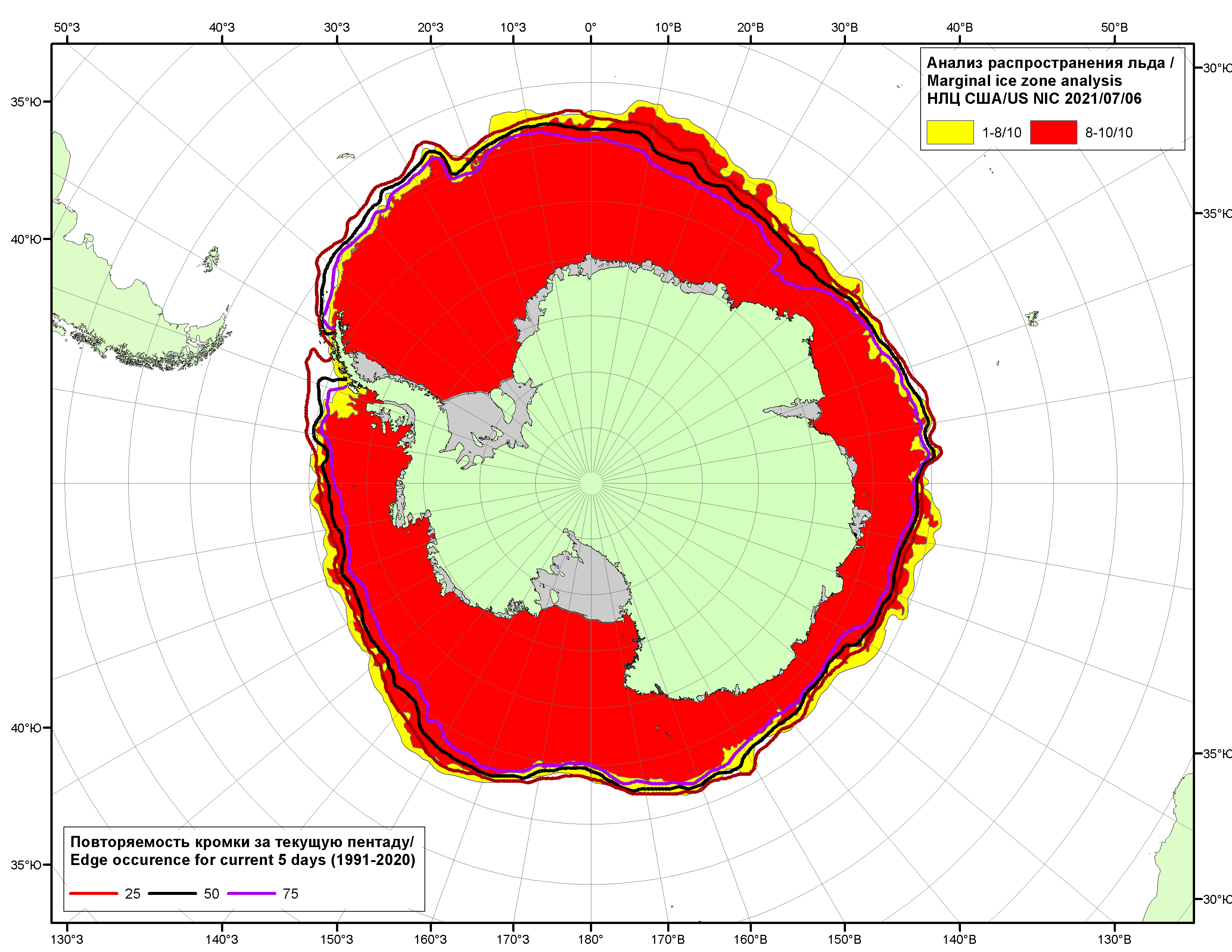 Рисунок 5в – Положение кромки льда и зон разреженных (<8/10) и сплоченных (≥8/10) льдов Южного океана за 06.07.2021 г. на основе ледового анализа Национального Ледового Центра США и повторяемость кромки за 01-05.07 за период 1991-2020 гг. по наблюдениям SSMR-SSM/I-SSMIS (алгоритм NASATEAM).Рисунок 5д – Анализ ААНИИ крупных айсбергов Южного океана за 21.03.2021.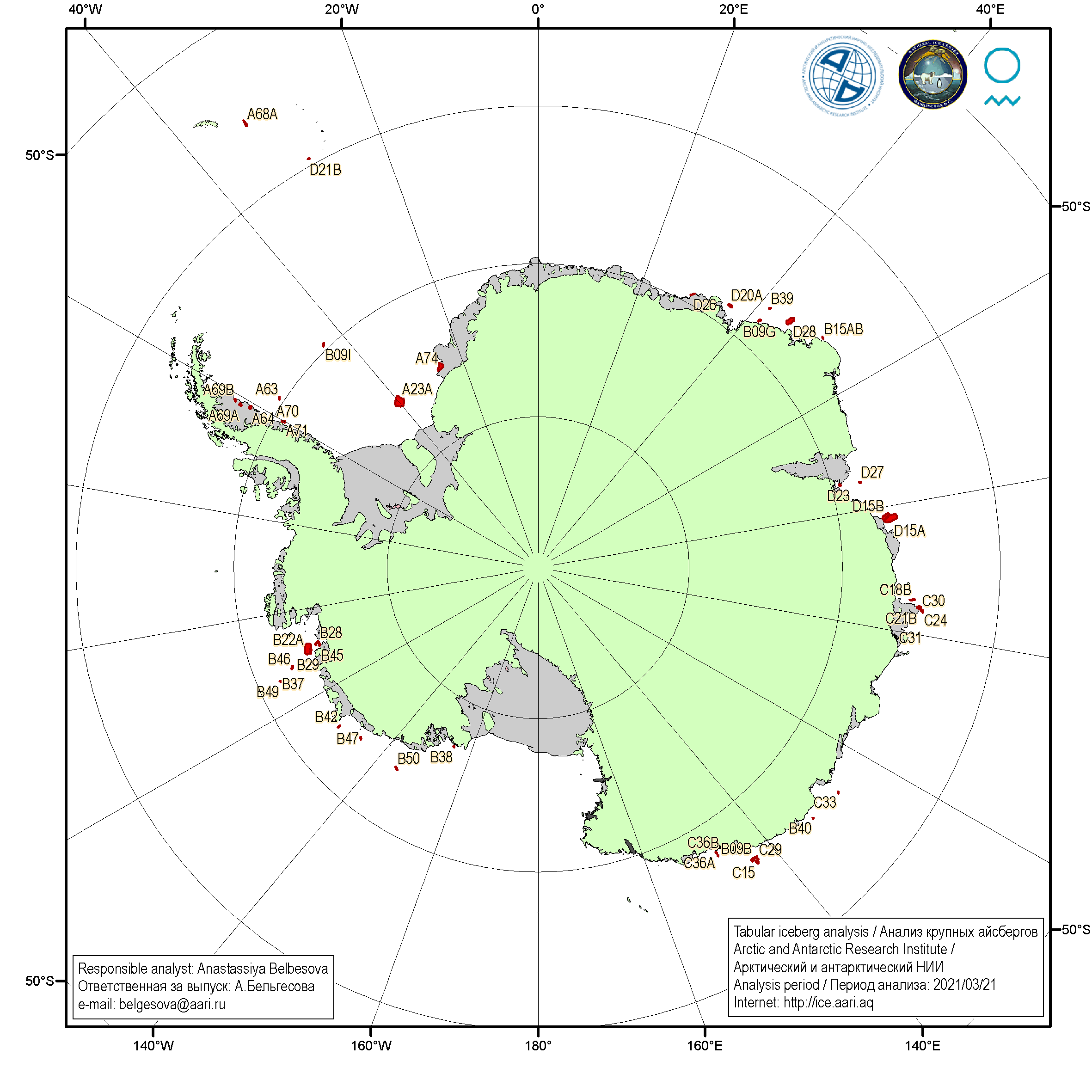 Таблица 4 – Линейные размеры крупных айсбергов Южного океана на основе анализа ААНИИ за 25.02.2021 / Table 4 – Southern Ocean tabular icebergs linear dimensions based on AARI analysis for 2021-02-25Рисунок 7а – Ежедневные оценки сезонного хода ледовитости Южного Океана и меридиональных секторов за период 26.10.1978 – 04.07.2021 по годам на основе расчетов по данным SSMR-SSM/I-SSMIS, алгоритм NASATEAM: а) Южный Океан, б) Атлантический сектор (60°W-30°E, море Уэдделла), в) Индоокеанский сектор (30°E-150°E, моря Космонавтов, Содружества, Моусона), г) Тихоокеанский сектор (150°E-60°W, моря Росса, Беллинсгаузена)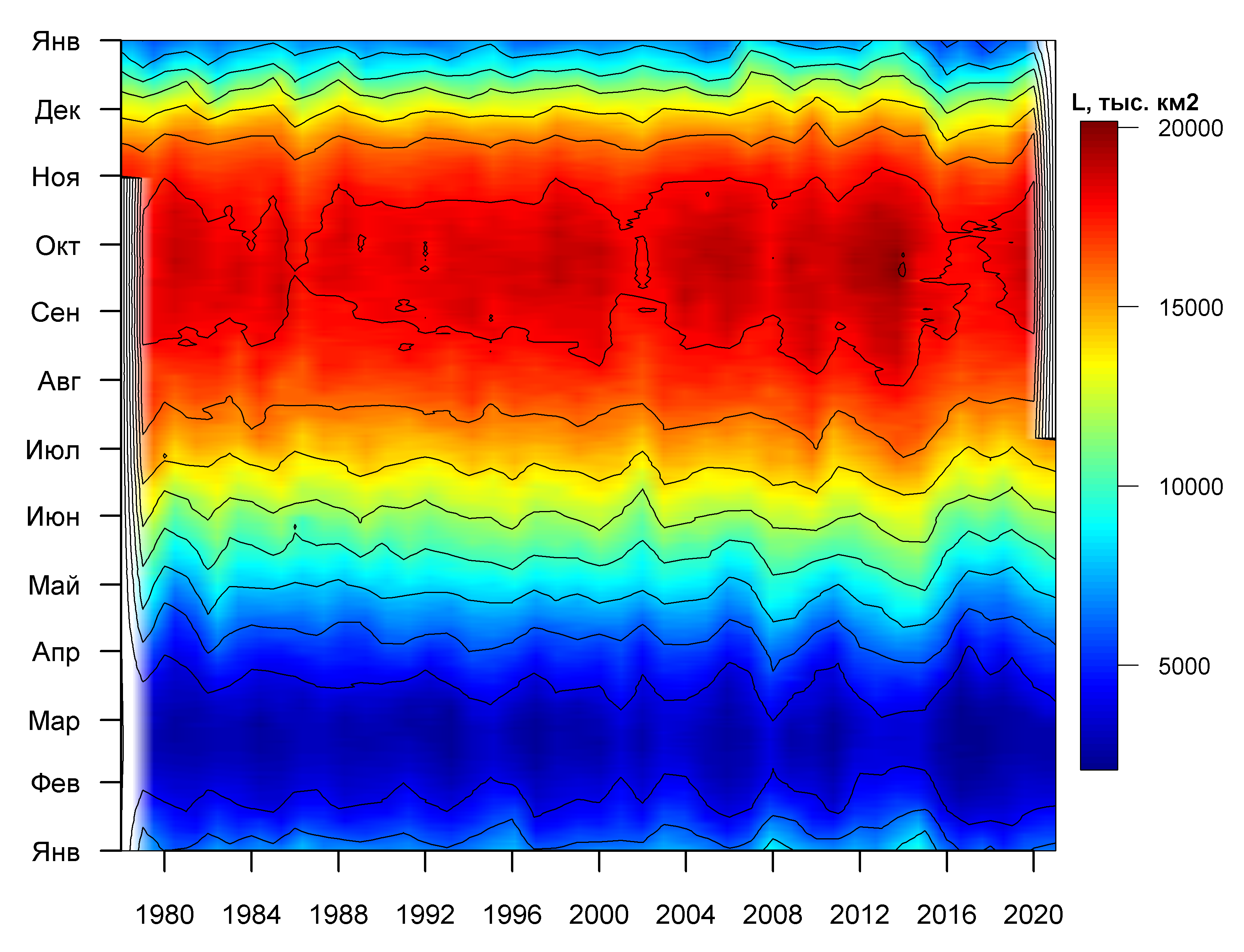 Рисунок 7б – Ежедневные оценки сезонных изменений ледовитости для Южного океана за период 26.10.1978 – 04.07.2021 на основе расчетов по данным SSMR-SSM/I-SSMIS, алгоритм NASATEAM.Таблица 5 – Динамика изменения значений ледовитости по сравнению с предыдущей неделей для морей Южного океана за 28.06 – 04.07.2021г. по данным наблюдений SSMR-SSM/I-SSMISТаблица 6 - Медианные значения ледовитости для Южного океана и 3 меридиональных секторов за текущие 30 и 7-дневные интервалы и её аномалии от 2016-2020 гг. и интервалов 2011-2021 гг. и 1978-2021 гг. по данным наблюдений SSMR-SSM/I-SSMIS, алгоритм NASATEAM Южный ОкеанАтлантический сектор (60°W-30°E, море Уэдделла)Индоокеанский сектор (30°E-150°E, моря Космонавтов, Содружества, Моусона)Тихоокеанский сектор (150°E-60°W, моря Росса, Беллинсгаузена)Таблица 7 – Экстремальные значения ледовитости для Южного океана и 3 меридиональных секторов за текущий 7-дневный интервал по Южный ОкеанЮжный ОкеанАтлантический сектор (60°W-30°E, море Уэдделла)Индоокеанский сектор (30°E-150°E, моря Космонавтов, Содружества, Моусона)Тихоокеанский сектор (150°E-60°W, моря Росса, Беллинсгаузена)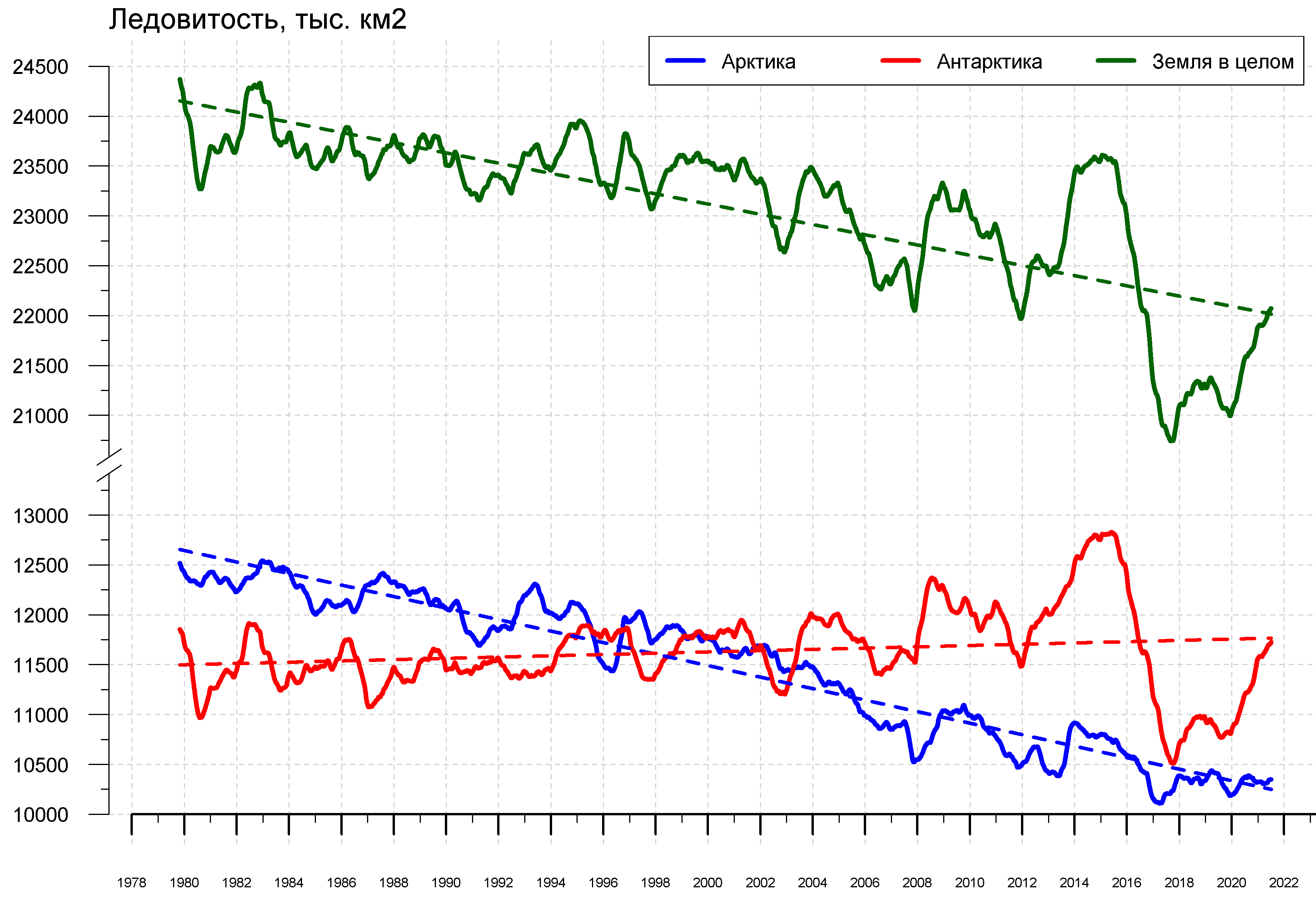 Рисунок 9 – Ежедневные cглаженные окном 365 суток значения ледовитости (площади распространения морского льда) Арктики, Антарктики и Земли в целом с 26.10.1978 пo 04.07.2021 на основе SSMR-SSM/I-SSMIS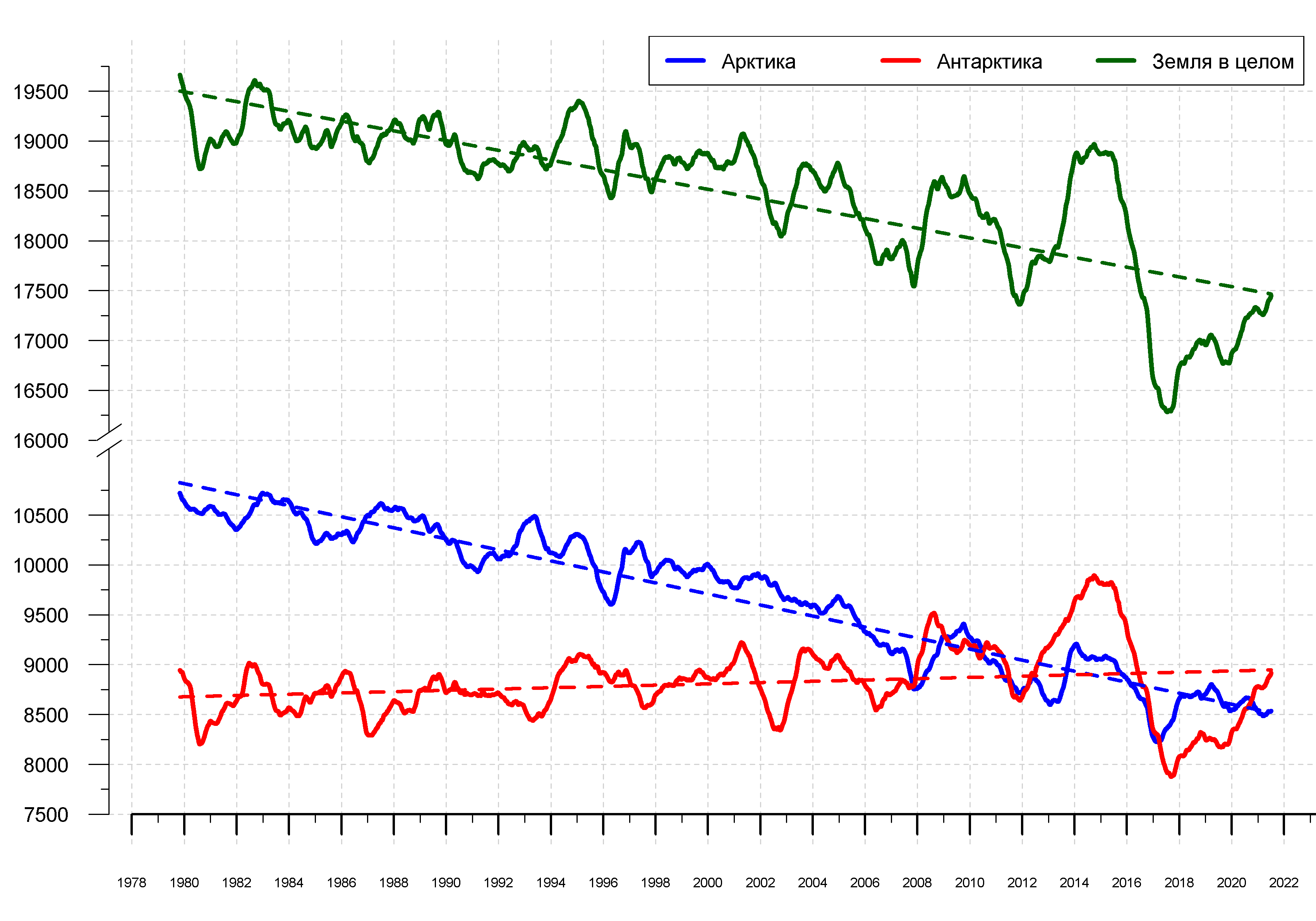 Рисунок 10 – Ежедневные cглаженные окном 365 суток значения приведенной ледовитости (площади морского льда) Арктики, Антарктики и Земли в целом с 26.10.1978 по 04.07.2021 на основе SSMR-SSM/I-SSMIS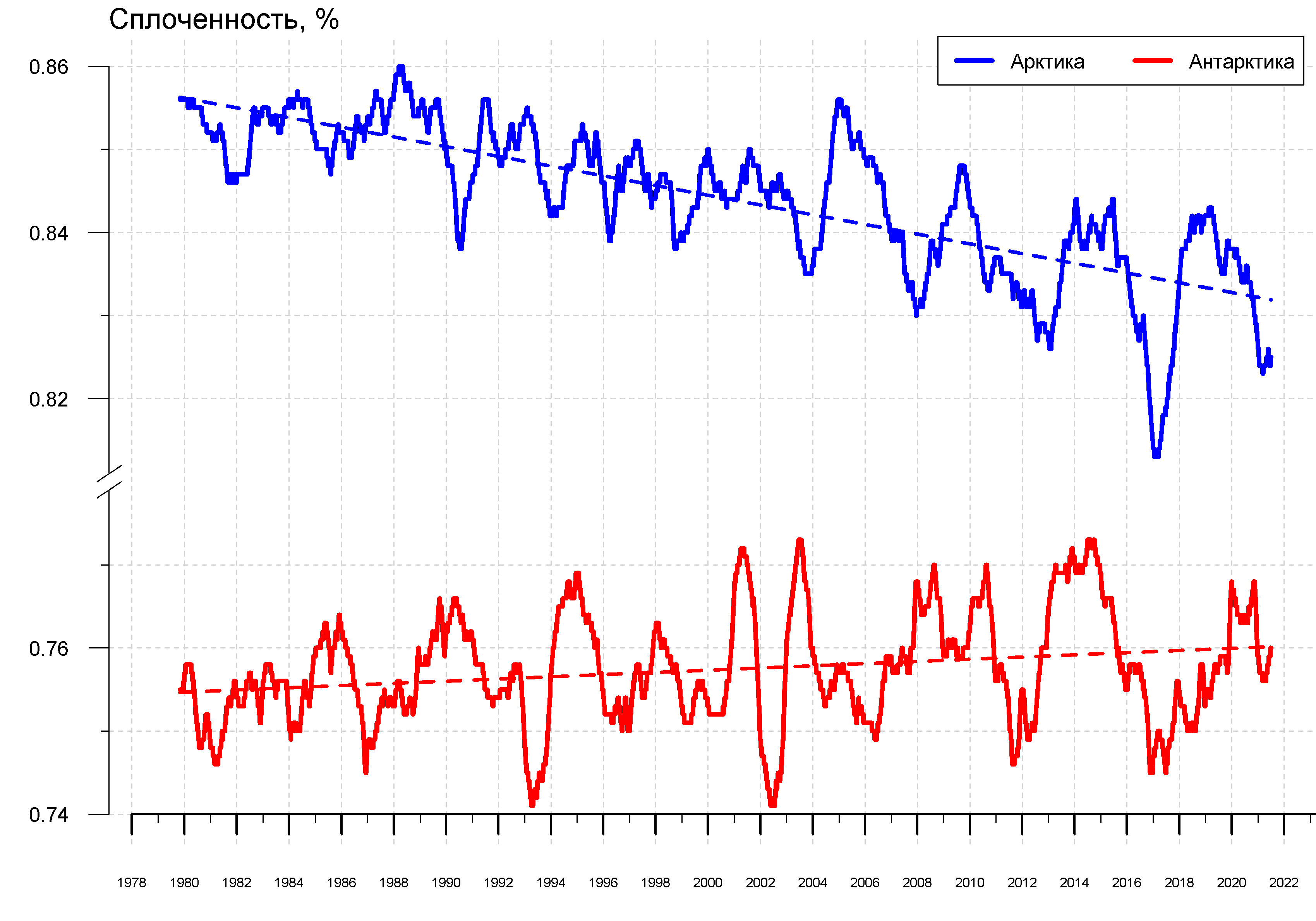 Рисунок 11 – Ежедневные cглаженные окном 365 суток значения средней общей сплоченности Арктики и Антарктики с 26.10.1978 по 04.07.2021 на основе SSMR-SSM/I-SSMIS Приложение 1 – Статистические значения ледовитостей по отдельным акваториям Северной Полярной Области и Южного океанаТаблица 8 – Средние, аномалии среднего и экстремальные значения ледовитостей для Северной полярной области и её отдельных акваторий за текущие 7-дневный (неделя) и 30-дневный промежутки времени по данным наблюдений SSMR-SSM/I-SSMIS, алгоритм NASATEAM за период 1978-2020 гг.28.06-04.0705.06-04.07Таблица 9 – Средние, аномалии среднего и экстремальные значения ледовитостей для Южного океана и его отдельных акваторий за текущие 7-дневный (неделя) и 30-дневный промежутки времени по данным наблюдений SSMR-SSM/I-SSMIS, алгоритм NASATEAM за период 1978-2017 гг.28.06-04.0705.06-04.07Таблица 10 – Динамика изменения значений ледовитости по сравнению с предыдущей неделей для морей Северной полярной области и Южного океана за текущий 7-дневный (неделя) промежуток времени по данным наблюдений SSMIS28.06-04.0728.06-04.0728.06-04.0728.06-04.0728.06-04.0728.06-04.0728.06-04.07Характеристика исходного материала и методика расчетовДля иллюстрации ледовых условий Арктического региона представлены совмещенные региональные карты ААНИИ [4, 6], Канадской ледовой службы – КЛС [12], Национального ледового центра США – НЛЦ [10], при наличии данных, ГМЦ России [8], НИЦ Планета [9] и ледовой службы Германии. Совмещение карт выполнено путем перекрытия слоев (ААНИИ, слой #1), (ГМЦ России или НИЦ Планета, слой #1), (BSH, слой #1) -> (КЛС, слой #2)  –> (обзорная карта НЛЦ, слой #3). Как результат, карты ААНИИ характеризуют ледовые условия морей Гренландского…Бофорта, карты ГМЦ России или НИЦ Планета – Азовского, Каспийского, Берингова, Охотского, Японского, Белого, карты НЛЦ – Северных частей Тихого и Атлантического океанов и Арктического бассейна (при этом полный охват карт НЛЦ – вся акватория СЛО и субполярные моря). карты BSH – Балтийского карты КЛС - морей Бофорта, Канадского архипелага, Баффина, Девисова пролива, Лабрадор, Св. Лаврентия (при этом полный охват карт НЛЦ – вся акватория СЛО и субполярные моря). Для ледовых условий и распределения айсбергов Южного океана использованы данные проекта по интегрированному ледовому анализу Южного океана – циркумполярные карты ААНИИ [5, 7], НЛЦ [10, 11] и карты акватории Антарктического полуострова Норвежского метеорологического института (НМИ) [21]. Для построения совмещенных карт используется архив данных в обменном формате ВМО СИГРИД-3 [18] Мирового центра данных по морскому льду (МЦД МЛ) – проекта ВМО «Глобальный Банк Цифровых Данных по Морскому Льду». В пределах отдельного срока выборка карт из архива проводилась по критериям близости карт к сроку выпуска карты ААНИИ с максимальным интервалом времени между картами до 7 суток (день недели выпуска карт ААНИИ – вторник, ГМЦ России – среда, НИЦ Планета – понедельник, BSH – понедельник, КЛС – понедельник, НЛЦ – четверг для морского льда и пятница – для крупных айсбергов Южного океана, НМИ - понедельник). Для иллюстрации полей толщин льда СЛО использованы ежедневные данные по распределению средневзвешенной толщины льда численной модели HYCOM-CICE Датского метеорологического института (ДМИ) [20]. Численная модель HYCOM-CICE имеет разрешение 10х10 км и является совместной моделью морского льда – океана. Портал полярных данных ДМИ [22] используется также как источник данных по оценке объема льда СЛО, температуры поверхности океана/морского льда, аномалий температуры воздуха и поля приземного ветра. Для иллюстрации ледовых условий Северной Полярной области и Южного океана за последние сутки используются ежедневные циркумполярные ледовые информационные продукты НЛЦ США по оценке расположения кромки льда и ледяных массивов - MIZ (Marginal Ice Zone). Для цветовой окраски карт использован стандарт ВМО (WMO/Td. 1215) [19] для зимнего (по возрасту) и летнего (по общей сплоченности) периодов. Следует также отметить, что в зонах стыковки карт ААНИИ, КЛС и НЛЦ наблюдается определенная несогласованность границ и характеристик ледовых зон вследствие ряда различий в ледовых информационных системах подготавливающих служб. Однако, данная несогласованность несущественна для целей интерпретации ледовых условий в рамках настоящего обзора. Для получения оценок ледовитости (extent) и приведенной ледовитости – площади льда (area) отдельных секторов, морей, частей морей Северной полярной области и Южного океана и климатического положения кромок заданной повторяемости на основе данных спутниковых систем пассивного микроволнового зондирования SSMR-SSM/I-SSMIS [17] в МЦД МЛ ААНИИ принята следующая технология расчетов:источник данных – архивные (Cavalieri et al., 2008, Meier et al., 2006) и квазиоперативные (Maslanik and Stroeve, 1999) c задержкой 1-2 дня ежедневные матрицы (поля распределения) оценок общей сплоченности Северной (севернее 45° с.ш.) и Южной (южнее 50° с.ш.) Полярных областей на основе обработанных по алгоритму NASATEAM данных многоканальных микроволновых радиометров SSMR-SSM/I-SSMIS ИСЗ NIMBUS-7 и DMSP за период с 26.10.1978 г. по настоящий момент времени [13, 14, 15], копируемые с сервера НЦДСЛ;область расчета – Северная и Южная Полярные области и их регионы с использованием масок океан/суша НЦДСЛ (http://nsidc.org/data/polar_stereo/tools_masks.html);границы используемых масок расчета отдельных меридиональных секторов, морей, частей морей Северной полярной области и Южного океана представлены на рисунках П1 – П6, не совпадают с используемыми в НЦДСЛ масками для отдельных акваторий Мирового океана и основаны на номенклатуре ААНИИ для морей Евразийского шельфа (Гренландское - Чукотское), Атласе Северного ледовитого океана (1980) и Атласе океанов (1980) издательства ГУНИО МО [1, 2, 3].вычислительные особенности расчета – авторское программное обеспечение ААНИИ с сохранением точности расчетов и оценке статистических параметров по гистограмме распределения и свободно-распространяемое программное обеспечение GDAL для векторизации полей климатических параметров;В графическом формате PNG совмещенные карты ААНИИ-КЛС-НЛЦ доступны по адресу http://wdc.aari.ru/datasets/d0040. Результаты расчетов ледовитости Северной, Южной полярных областей, их отдельных меридиональных секторов, морей и частей морей доступны на сервере МЦД МЛ ААНИИ в каталогах соответственно http://wdc.aari.ru/datasets/ssmi/data/north/extent/ и http://wdc.aari.ru/datasets/ssmi/data/south/extent/.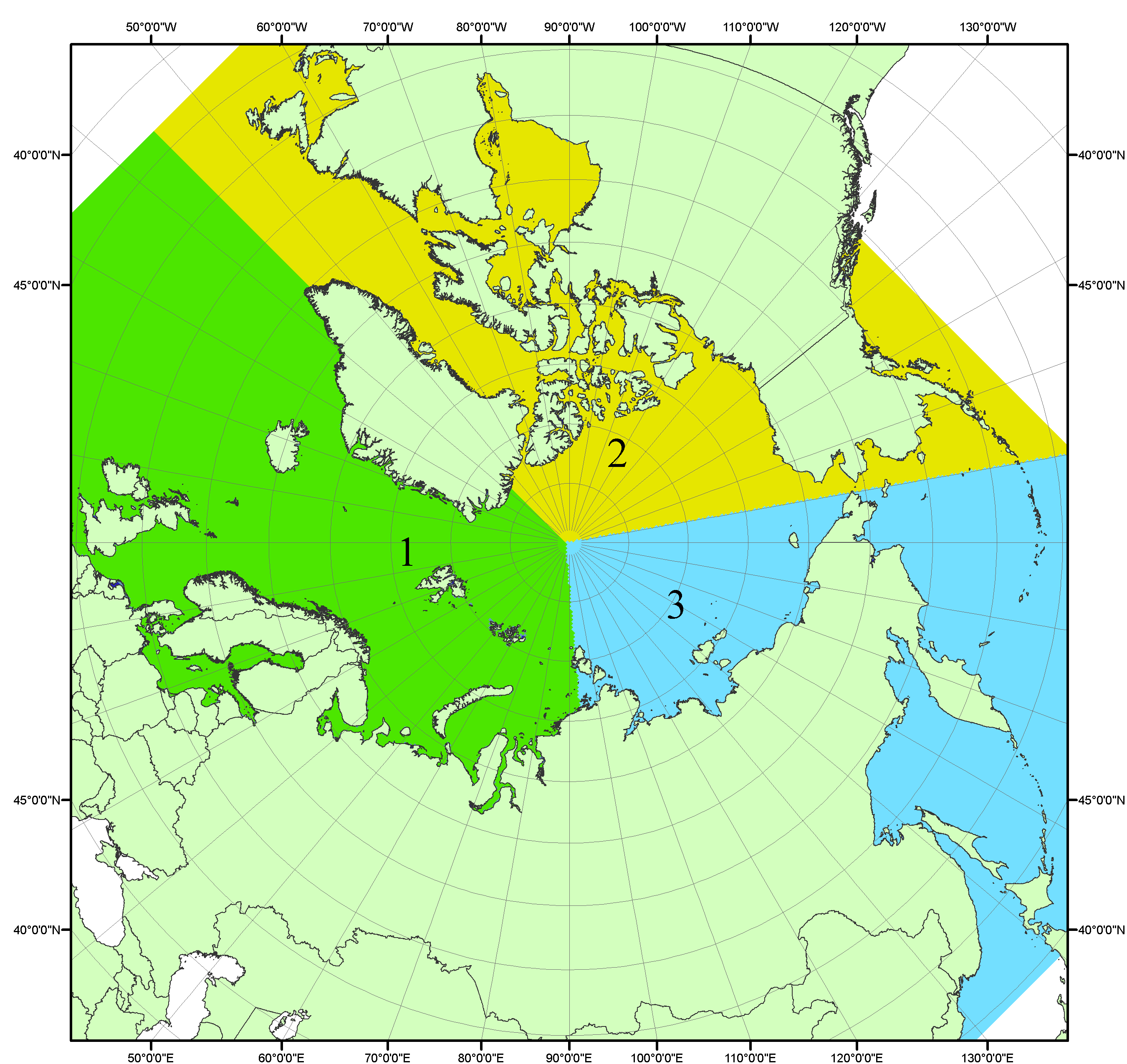 Рисунок П1 – Секторальное деление северной полярной области. 1 - Сектор 45°W-95°E (Гренландское - Карское моря); 2 - Сектор 170°W-45°W (море Бофорта и Канадская Арктика); 3 - Сектор 95°E-170°W (моря Лаптевых - Чукотское, Берингово, Охотское, Японское)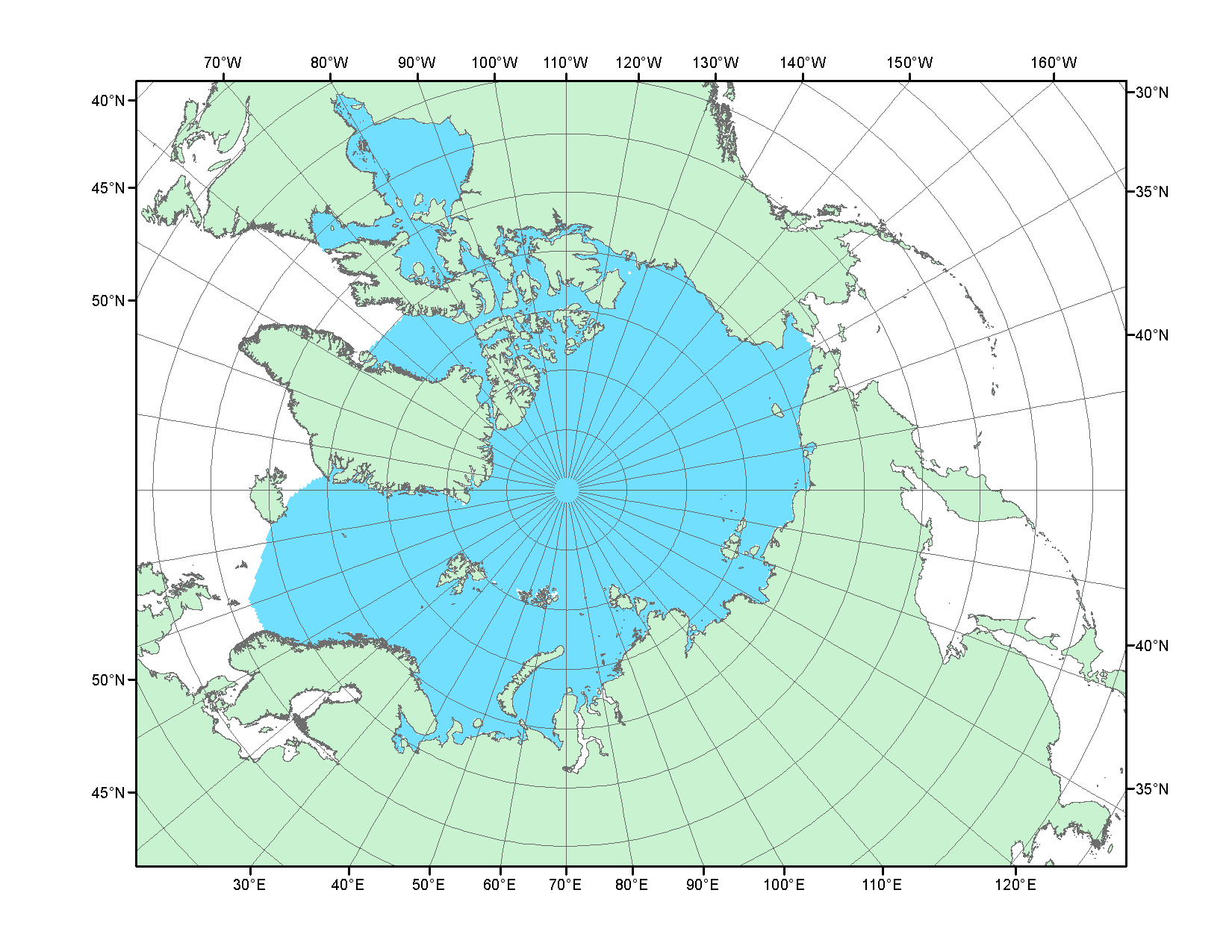 Рисунок П2 – Северный ледовитый океан в официальных границах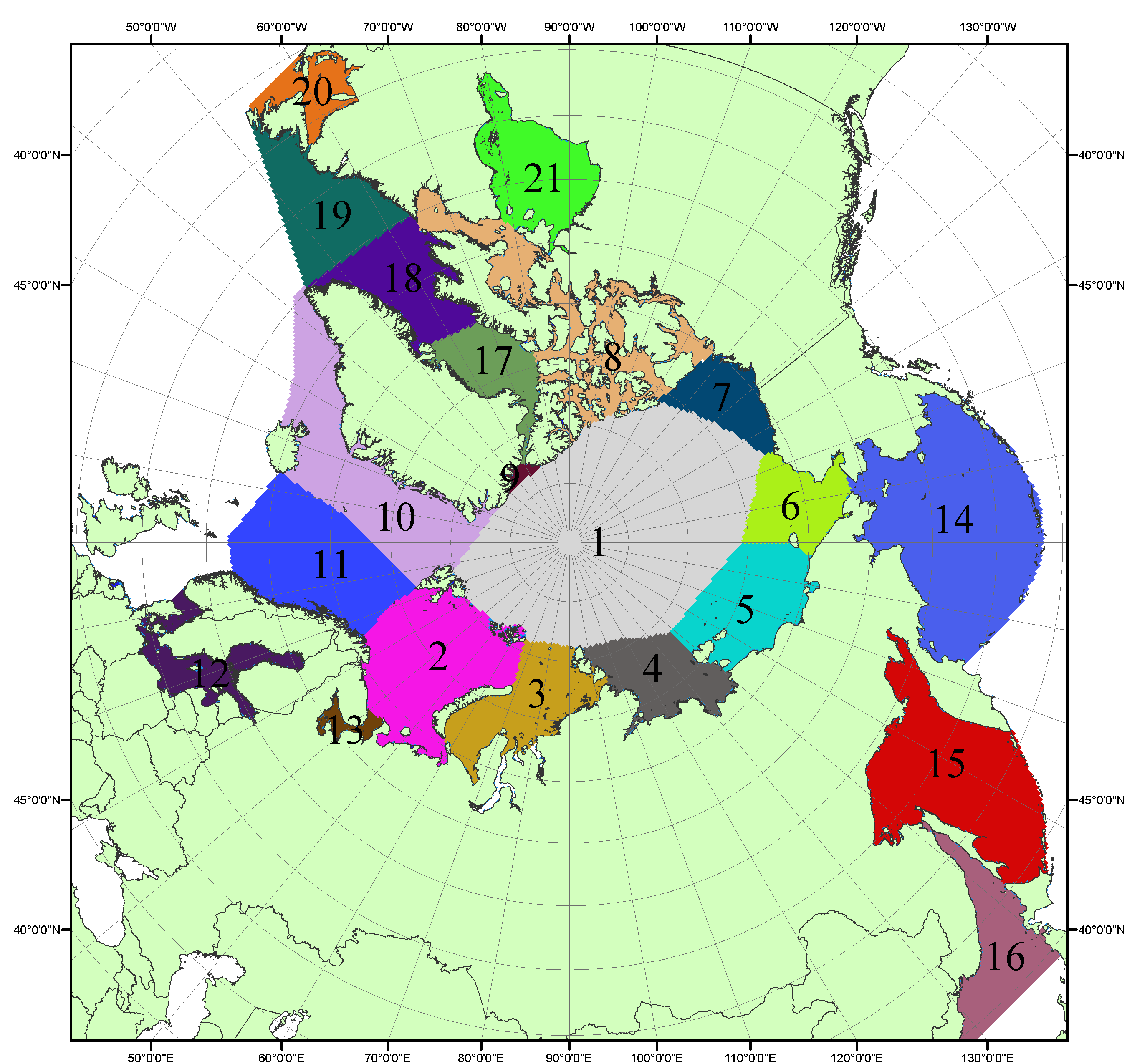 Рисунок П3 – Моря северной полярной области. 1 – Арктический бассейн; 2- Баренцево море; 3 – Карское море; 4 – море Лаптевых; 5 - Восточно-Сибирское море; 6 – Чукотское море; 7 – море Бофорта; 8 – Канадский архипелаг; 9 – море Линкольна; 10 – Гренландское море; 11 – Норвежское море; 12 – Балтийское море; 13 – Белое море; 14 – Берингово море; 15 – Охотское море; 16 – Японское море; 17 – море Баффина; 18 – Дейвисов пролив; 19 – море Лабрадор; 20 – залив Святого Лаврентия; 21 – Гудзонов залив.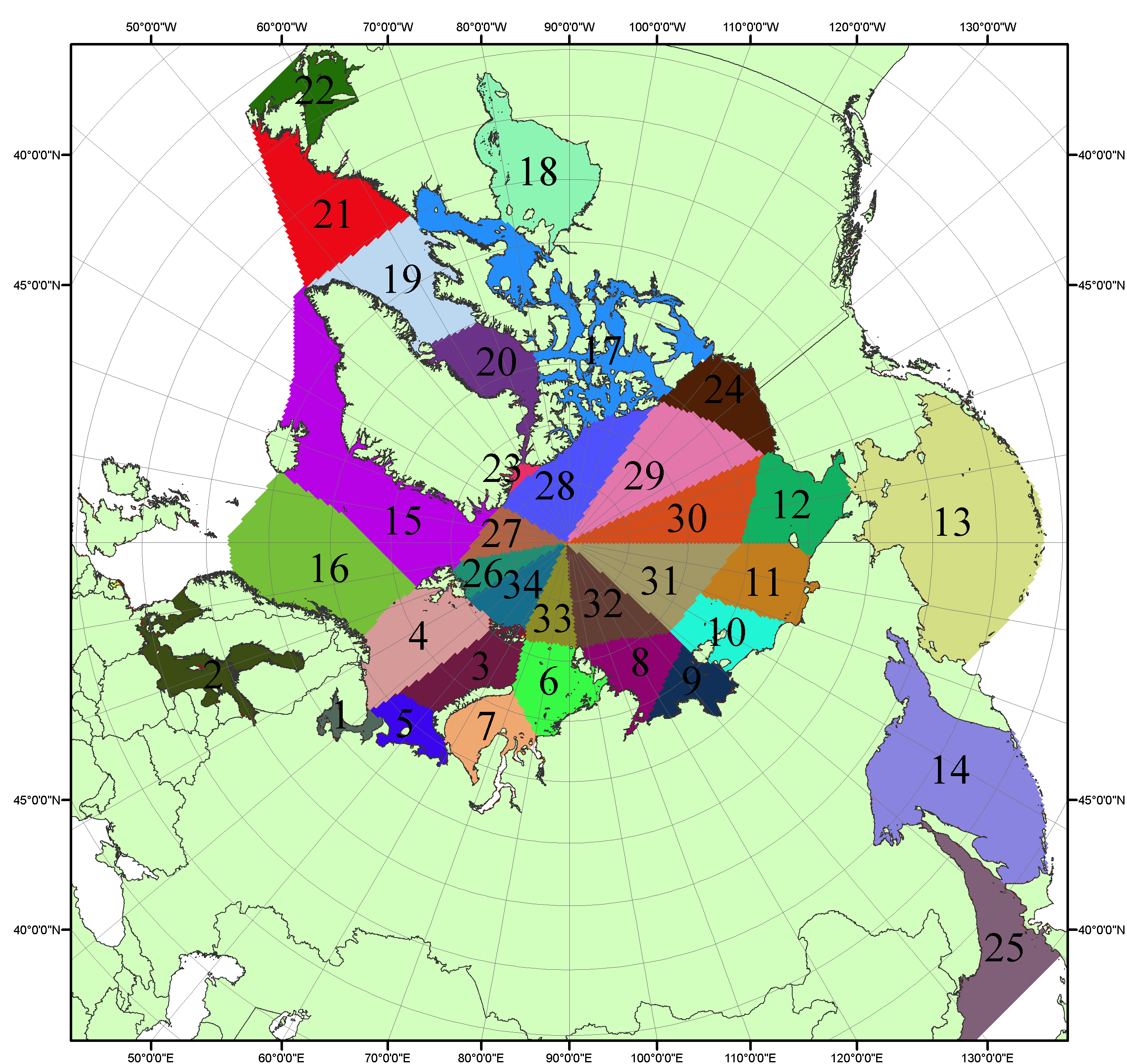 Рисунок П4 – Сектора и моря северной полярной области. 1 - Белое море; 2- Балтийское море; 3 – Баренцево море (СВ); 4 – Баренцево море (З); 5 - Баренцево море (ЮВ); 6 – Карское море (СВ); 7 – Карское море (ЮЗ); 8 – море Лаптевых (В); 9 – море Лаптевых (З); 10 – Восточно-Сибирское море (З); 11 – Восточно-Сибирское море (В); 12 –Чукотское море; 13 –Берингово море; 14 – Охотское море; 15 –Гренландское море; 16 – Норвежское море; 17 – Канадский архипелаг; 18 – Гудзонов залив; 19 – Дейвисов пролив; 20 - море Баффина; 21 – море Лабрадор; 22 - залив Святого Лаврентия; 23 - море Линкольна; 24 - море Бофорта; 25 - Японское море; 26 - сектор АО (30°з.д. – 10°в.д.); 27 – сектор АО (10°в.д. – 30°в.д.); 28 - сектор АО (30°в.д. – 65°в.д.); 29 - сектор АО (65°в.д. – 96°в.д.);30 - сектор АО (96°в.д. – 140°в.д.);31 - сектор АО (140°в.д. – 180°в.д.); 32 - сектор АО (180°в.д. – 156°з.д.); 33 - сектор АО (156°з.д. – 123°з.д.); 34 - сектор АО (123°з.д. – 30°з.д.).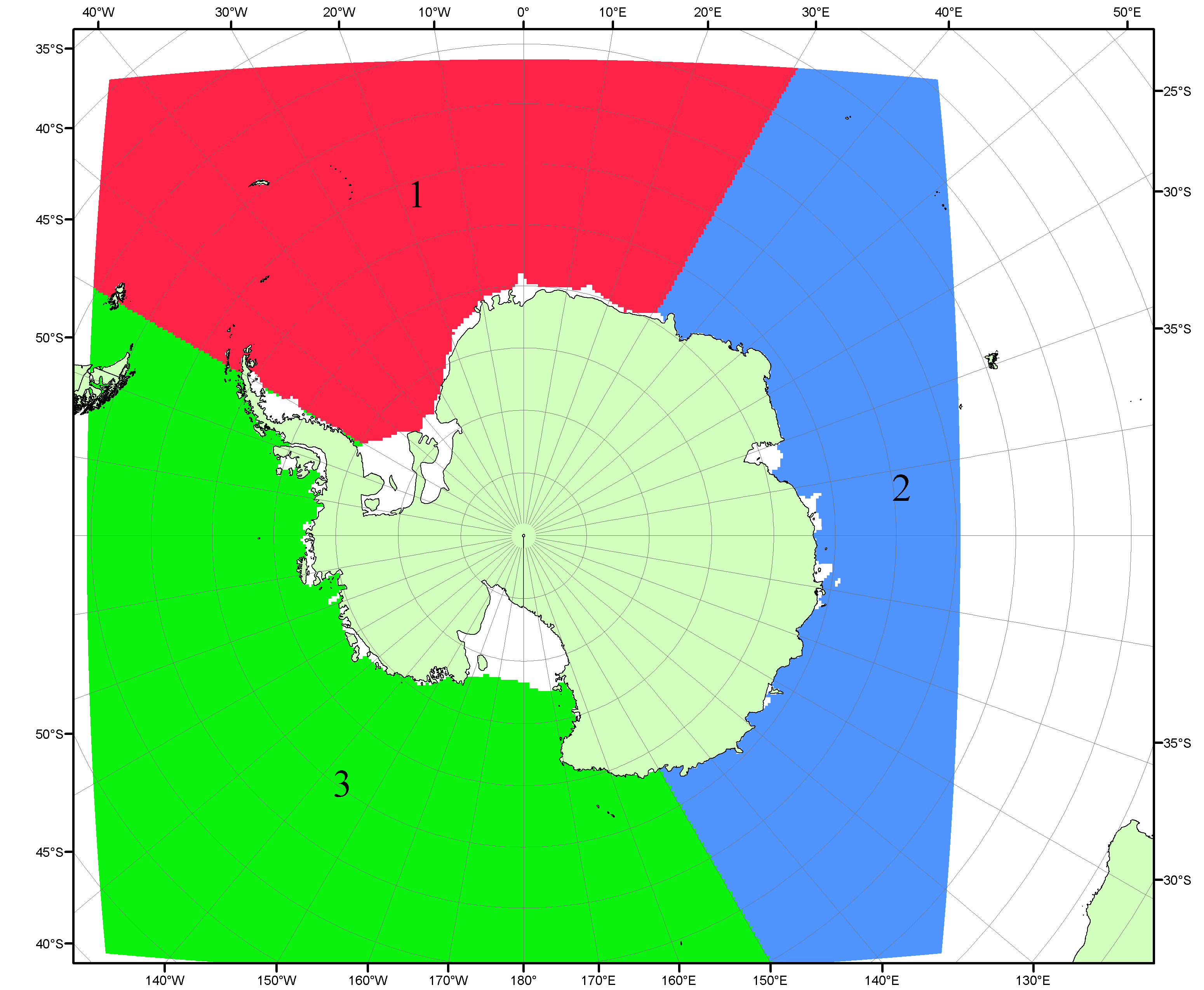 Рисунок П5 – Секторальное деление Южного океана. 1 - Атлантический сектор (60°W-30°E, море Уэдделла); 2 - Индоокеанский сектор (30°E-150°E, моря Космонавтов, Содружества, Моусона); 3 - Тихоокеанский сектор (150°E-60°W, моря Росса, Беллинсгаузена)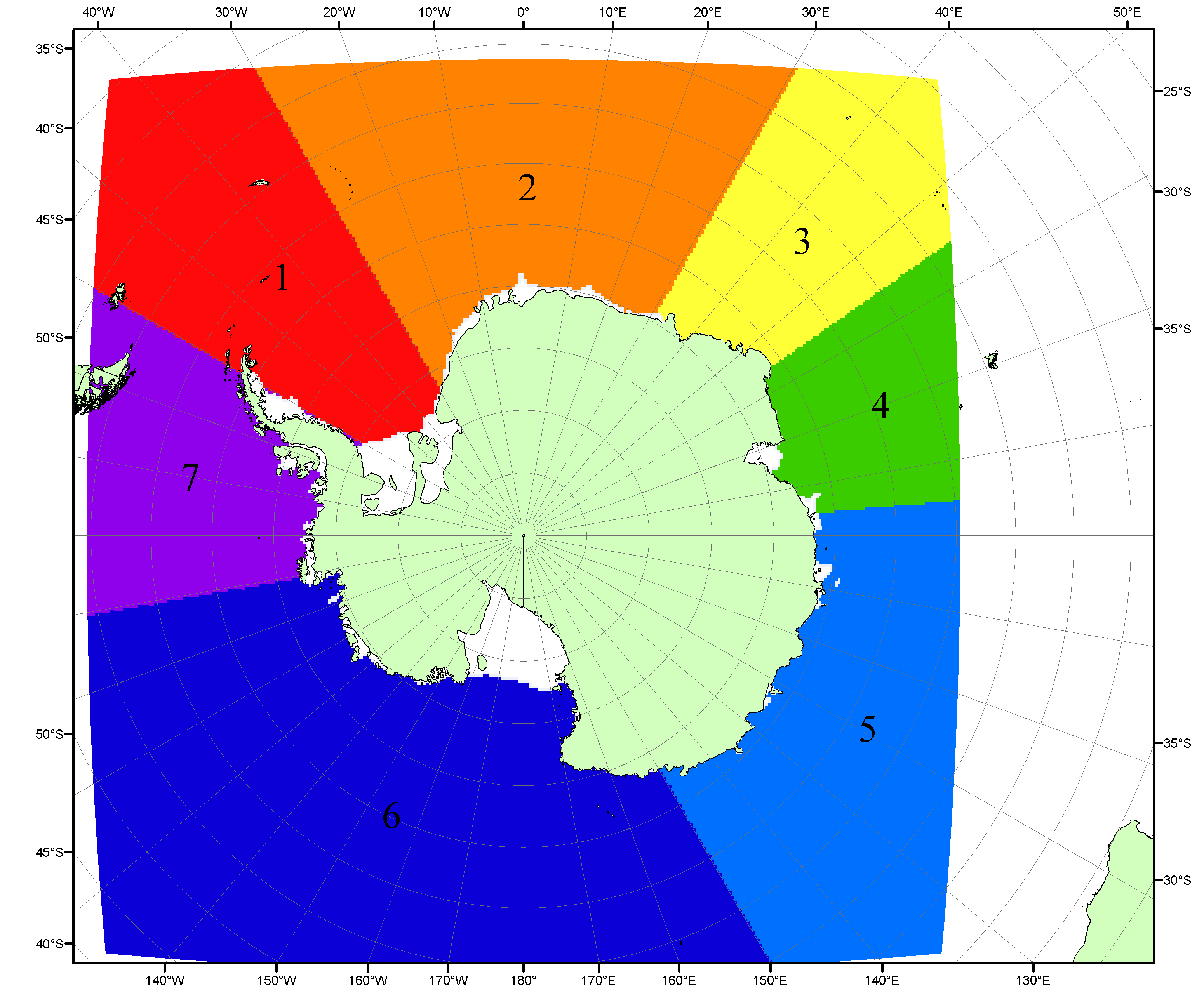 Рисунок П6 – Моря Южного океана. 1 – Западная часть моря Уэдделла; 2- Восточная часть моря Уэдделла; 3 – Море Космонавтов; 4 – море Содружества; 5 – море Моусона; 6 – море Росса; 7 – Море Беллинсгаузена.Список источников1. Атлас океанов. Северный Ледовитый океан. – 1980. М: Изд. ГУНИО МО СССР ВМФ – 184 с.2. Атлас океанов. Термины. Понятия. Справочные таблицы. - Изд. ВМФ МО СССР.-1980.3. Границы океанов и морей. – 1960. Л.: Изд. ГУНИО ВМФ. – 51 с.4. Обзорные ледовые карты ФГБУ «ААНИИ» Северного Ледовитого океана за 2008-2018 гг. в обменном формате ВМО СИГРИД-3 // Мировой центр данных по морскому льду - Глобальный банк данных по морскому льду – http://wdc.aari.ru/datasets/d0015.5. Комплексные ледовые карты ФГБУ «ААНИИ» Южного океана за 2014-2018 гг. в обменном формате ВМО СИГРИД-3 // Мировой центр данных по морскому льду - Глобальный банк данных по морскому льду – http://wdc.aari.ru/datasets/d0015.6. Комплексные ледовые карты ФГБУ «ААНИИ» арктических и замерзающих морей России за 1997-2018 гг. в обменном формате ВМО СИГРИД-3 // Мировой центр данных по морскому льду - Глобальный банк данных по морскому льду – http://wdc.aari.ru/datasets/d0004.7. Карты ФГБУ «ААНИИ» анализа крупных айсбергов Южного океана за 2014-2018 гг. в обменном формате ВМО СИГРИД-3 // Мировой центр данных по морскому льду - Глобальный банк данных по морскому льду – http://wdc.aari.ru/datasets/d0015.8. Комплексные ледовые карты ФГБУ «Гидрометцентр России» Азовского, Каспийского и Белого морей за 2000-2017 гг. в обменном формате ВМО СИГРИД-3 // Мировой центр данных по морскому льду - Глобальный банк данных по морскому льду – http://wdc.aari.ru/datasets/d0033.9. Комплексные ледовые карты ФГБУ «НИЦ Планета» Азовского, Каспийского, Берингова, Охотского и Японского морей за 2016-2018 гг. в обменном формате ВМО СИГРИД-3 // Мировой центр данных по морскому льду - Глобальный банк данных по морскому льду – http://wdc.aari.ru/datasets/d0034.10. Комплексные ледовые карты Северной полярной области и Южного океана Национального ледового центра США за 2003-2018 гг. в обменном формате ВМО СИГРИД-3 // Мировой центр данных по морскому льду - Глобальный банк данных по морскому льду – http://wdc.aari.ru/datasets/d0032.11. Карты анализа крупных айсбергов Южного океана Национального ледового центра США за 2014-2018 гг. в обменном формате ВМО СИГРИД-3 // Мировой центр данных по морскому льду - Глобальный банк данных по морскому льду – http://wdc.aari.ru/datasets/d0032.12. Комплексные ледовые карты Канадской Арктики Канадской ледовой службы за 2006-2018 гг. в обменном формате ВМО СИГРИД-3 // Мировой центр данных по морскому льду - Глобальный банк данных по морскому льду – http://wdc.aari.ru/datasets/d0031.13. Cavalieri, D., C. Parkinson, P. Gloersen, and H. J. Zwally. 1996, updated 2008. Sea Ice Concentrations from Nimbus-7 SMMR and DMSP SSM/I Passive Microwave Data, [1978.10.26 – 2007.12.31]. Boulder, Colorado USA: National Snow and Ice Data Center. Digital media.14. Meier, W., F. Fetterer, K. Knowles, M. Savoie, M. J. Brodzik. 2006, updated quarterly. Sea Ice Concentrations from Nimbus-7 SMMR and DMSP SSM/I Passive Microwave Data, [2008.01.01 – 2008.03.25]. Boulder, Colorado USA: National Snow and Ice Data Center. Digital media.15. Maslanik, J., and J. Stroeve. 1999, updated daily. Near-Real-Time DMSP SSM/I-SSMIS Daily Polar Gridded Sea Ice Concentrations, [2008.03.26 – present moment]. Boulder, Colorado USA: National Snow and Ice Data Center. Digital media. 16. Andersen, S., R. Tonboe, L. Kaleschke, G. Heygster, and L. T. Pedersen, Intercomparison of passive microwave sea ice concentration retrievals over the high-concentration Arctic sea ice.// J. Geophys. Res. – 2007. – Vol. 112. C08004, doi:10.1029/2006JC003543.17. Статистические характеристики сплоченности морского льда Северной полярной области и Южного океана на основе данных наблюдений SSMR-SSM/I-SSMIS, алгоритм NASATEAM // Мировой центр данных по морскому льду - Глобальный банк данных по морскому льду – http://wdc.aari.ru/datasets/ssmi.18. SIGRID-3: A vector archive format for Sea Ice Georeferenced Information and Data - JCOMM Technical Report Series No. 23, 2014, WMO/TD-No.1214.19. Ice Chart Colour Code Standard. - JCOMM Technical Report Series No. 24, 2004, WMO/TD-No.1215. (http://jcomm.info/index.php?option=com_oe&task=viewDocumentRecord&docID=4914)20. Danish Meteorological Institute North Atlantic - Arctic Ocean model HYCOM-CICE -http://ocean.dmi.dk/models/hycom.uk.php 21. Портал данных ледового анализа Южного океана Норвежского метеорологического института - http://polarview.met.no/Antarctic.html 22. Портал полярных данных Датского метеорологического института - http://polarportal.dk 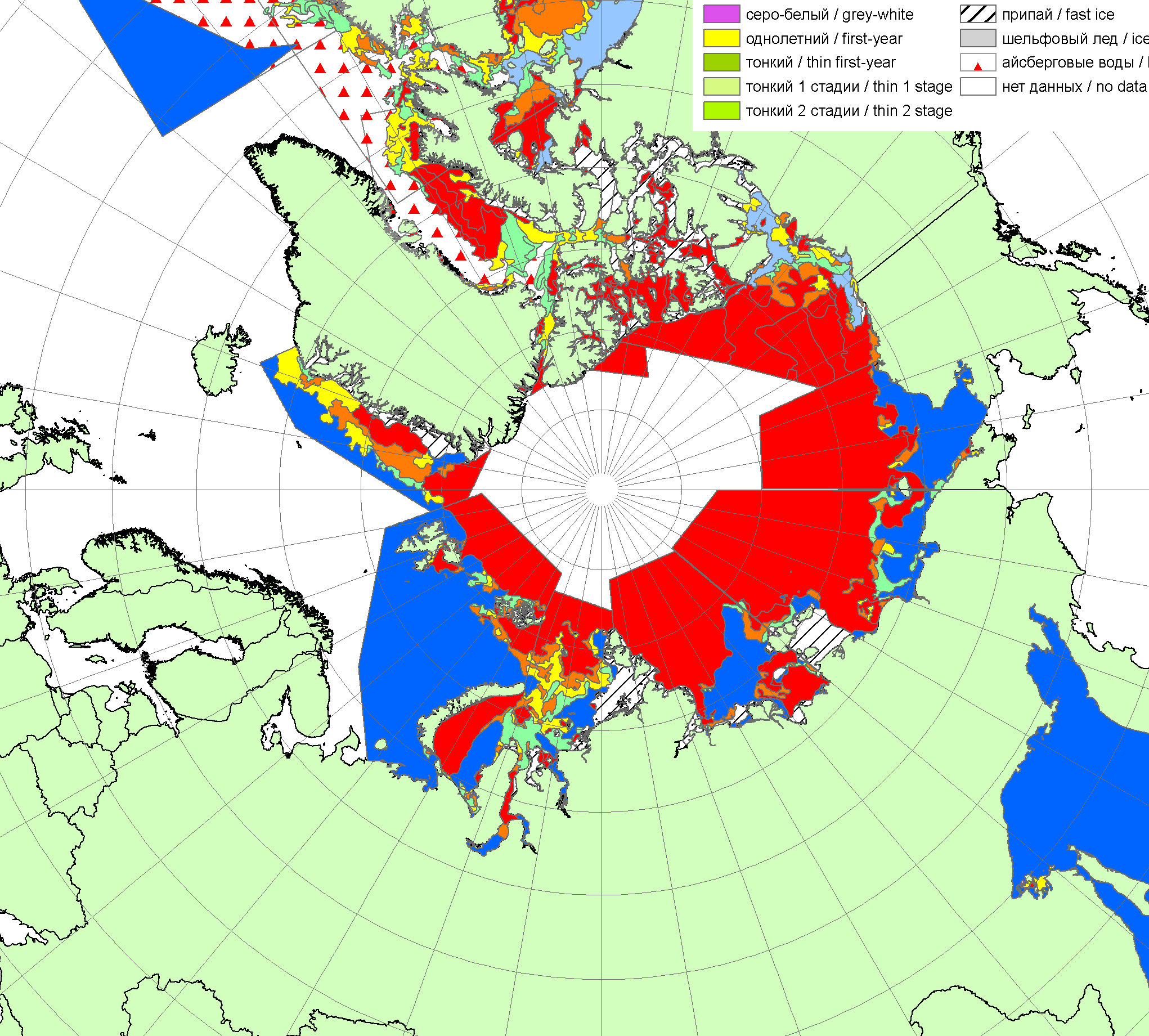 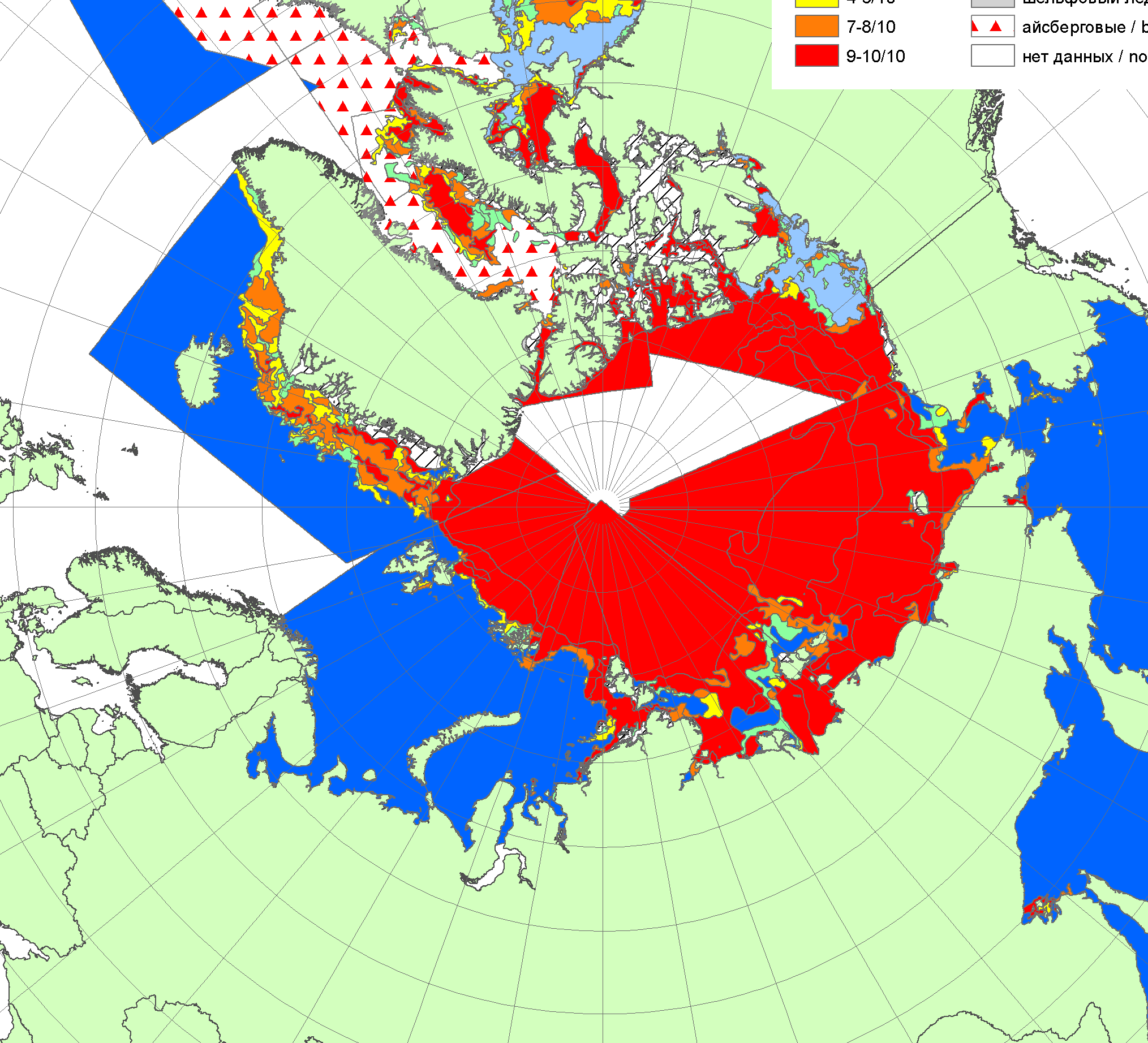 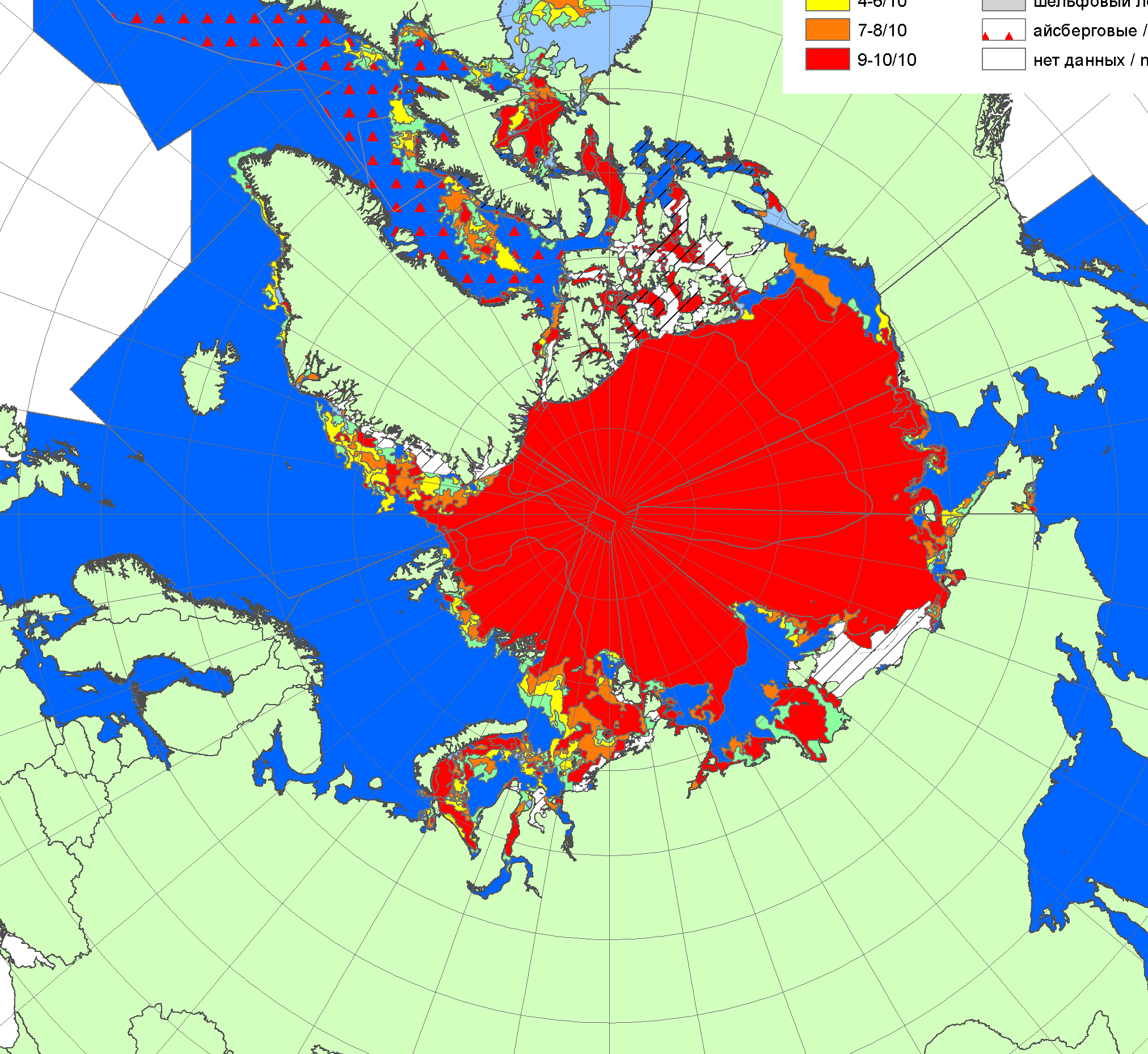 20072012201420212021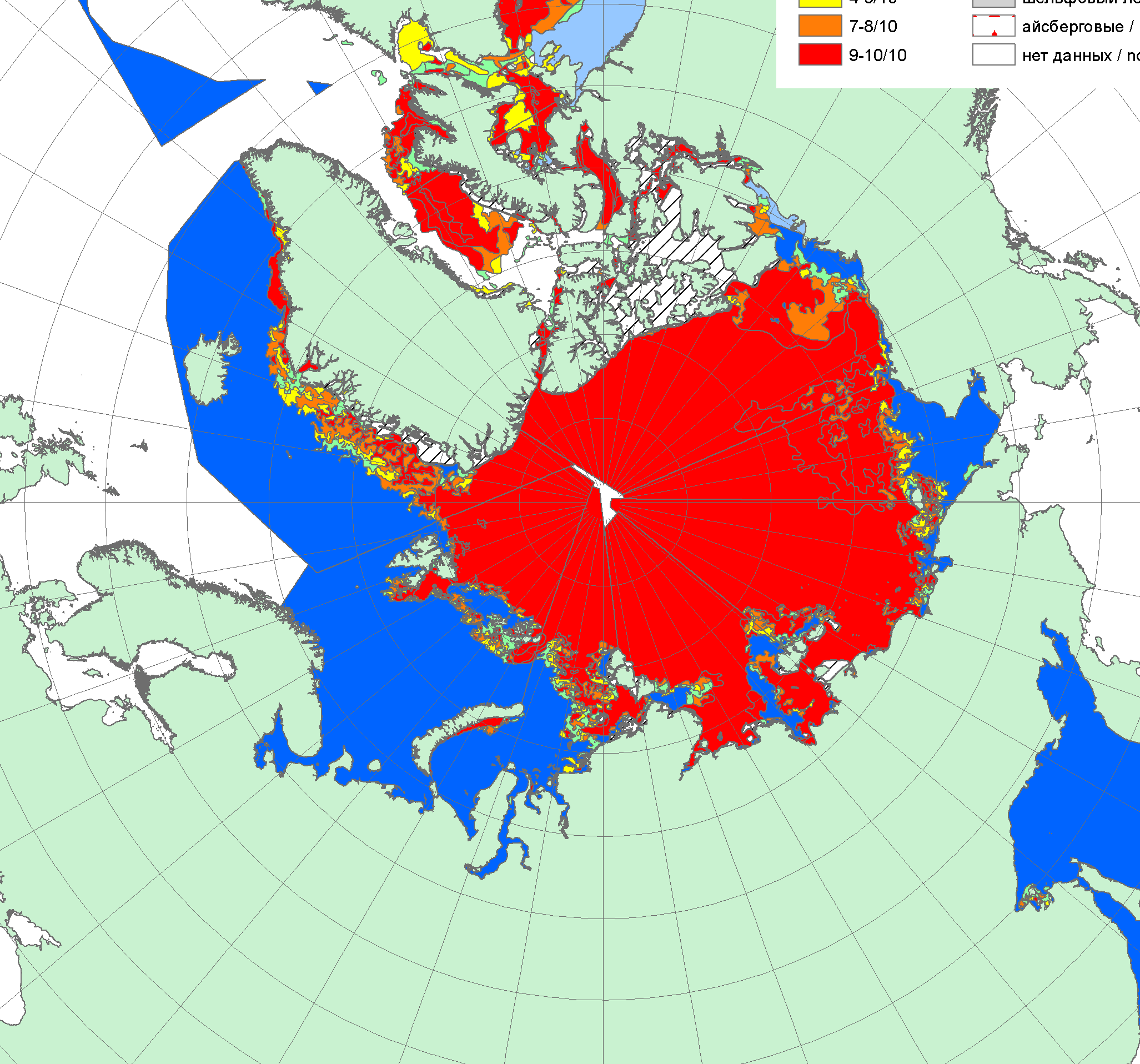 20212021201520212021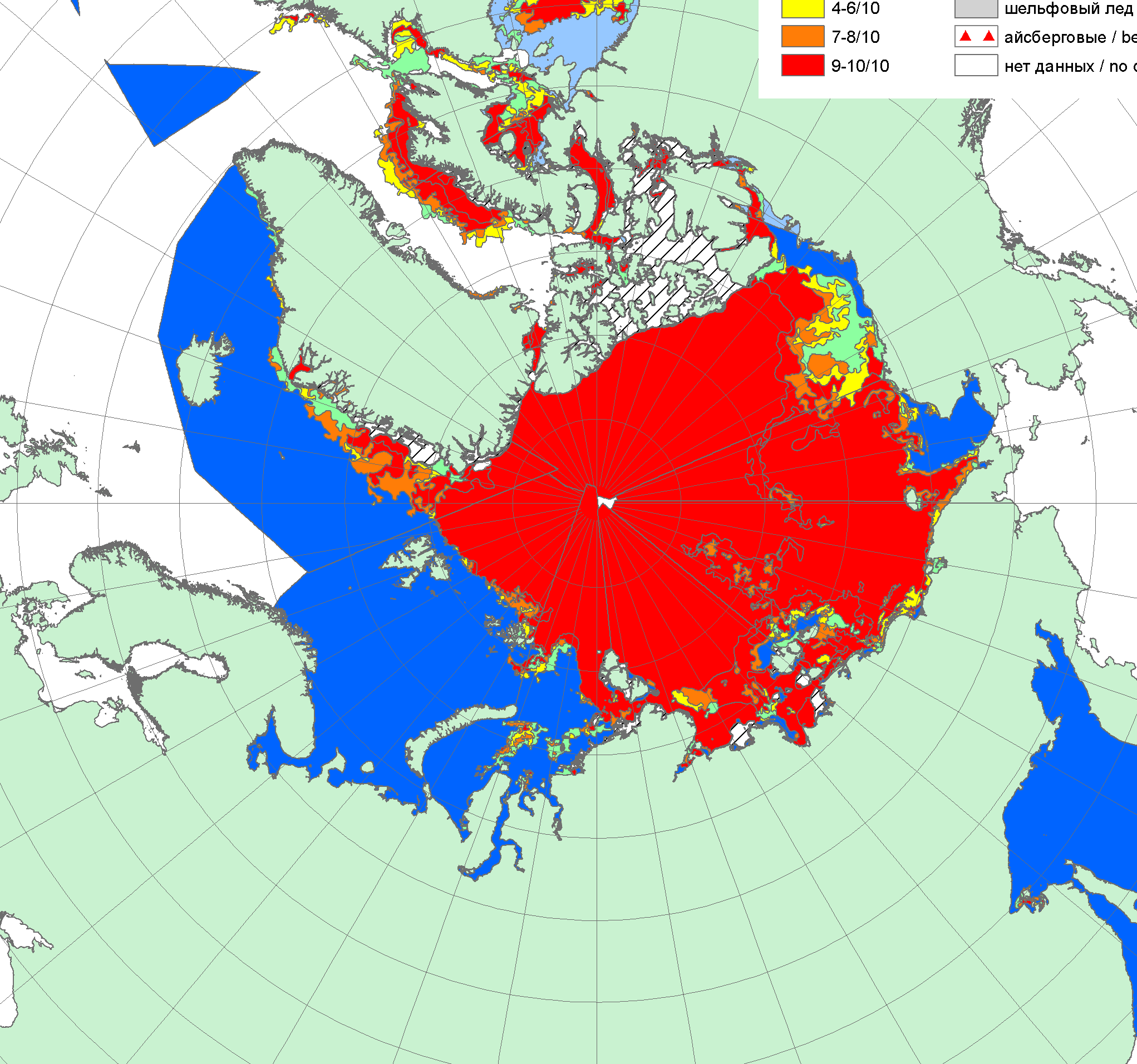 202120212016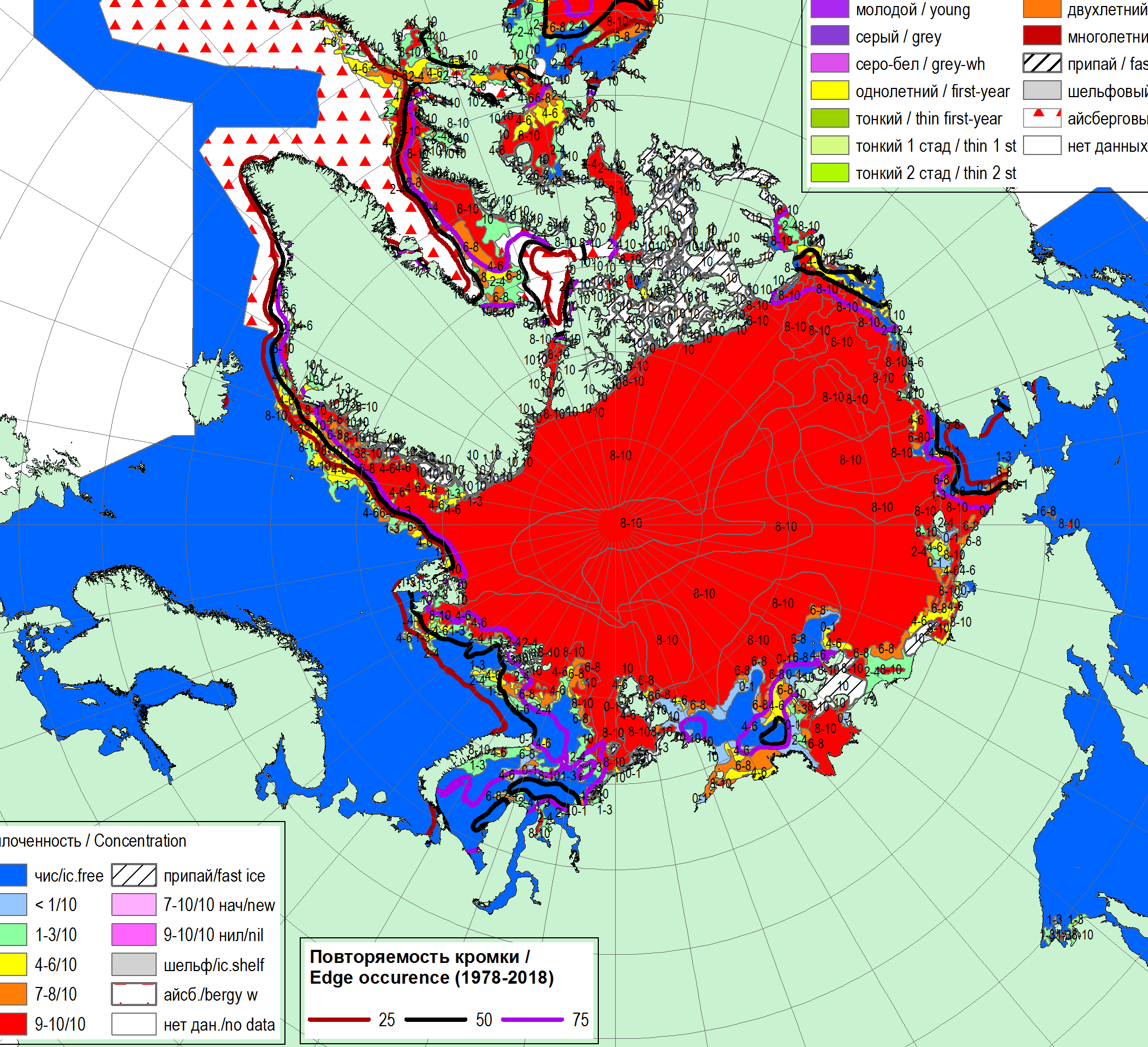 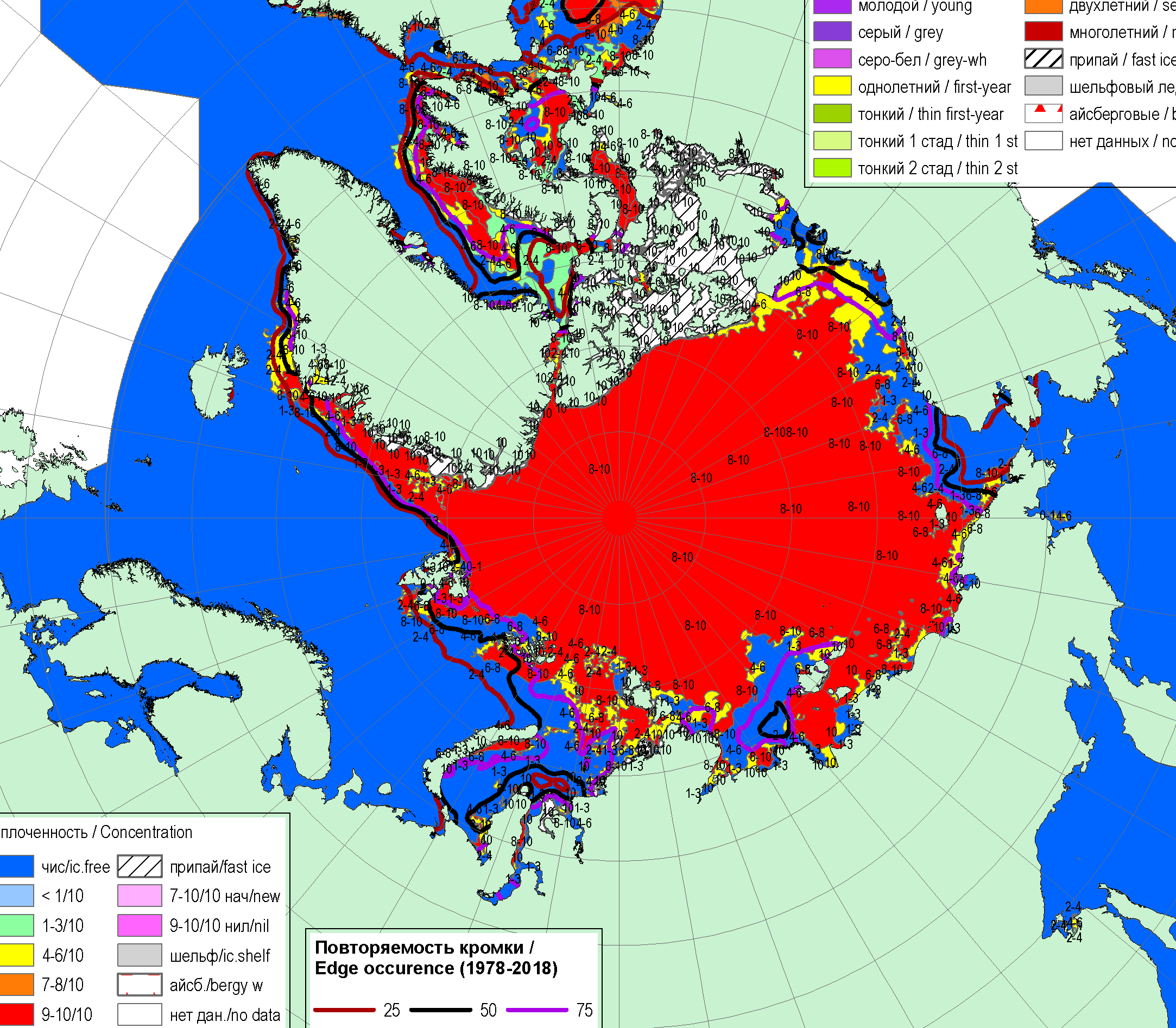 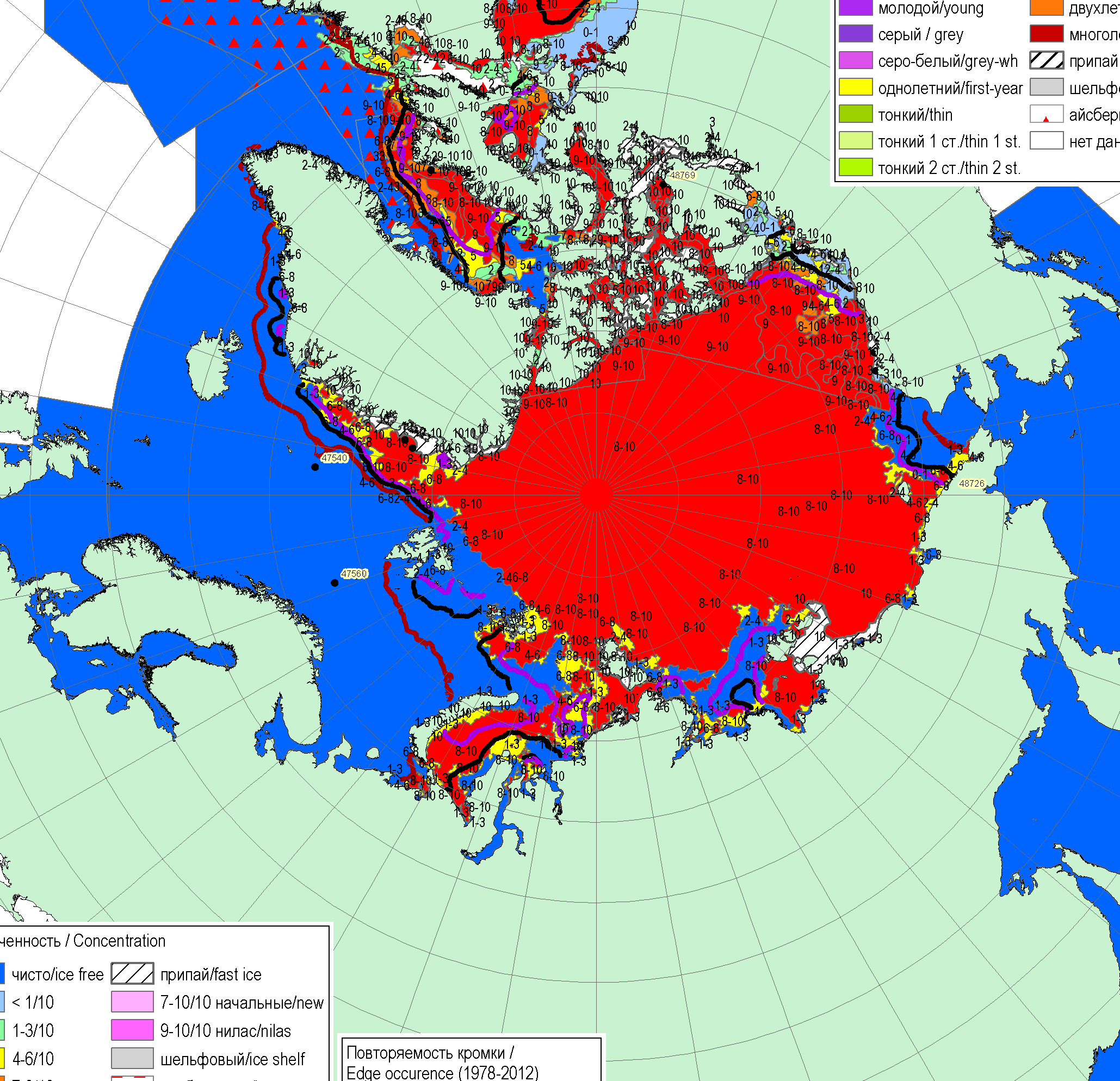 202020192018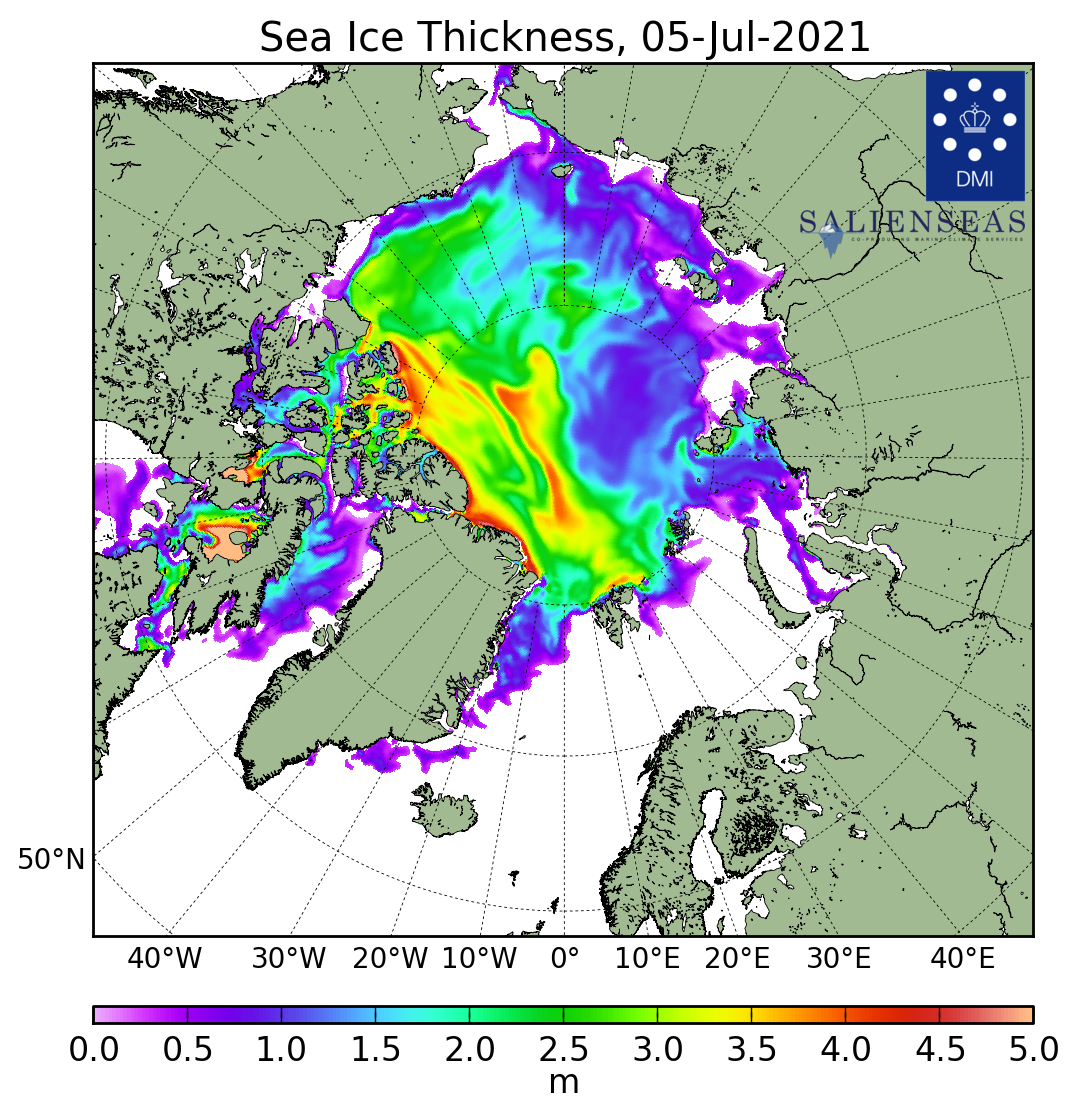 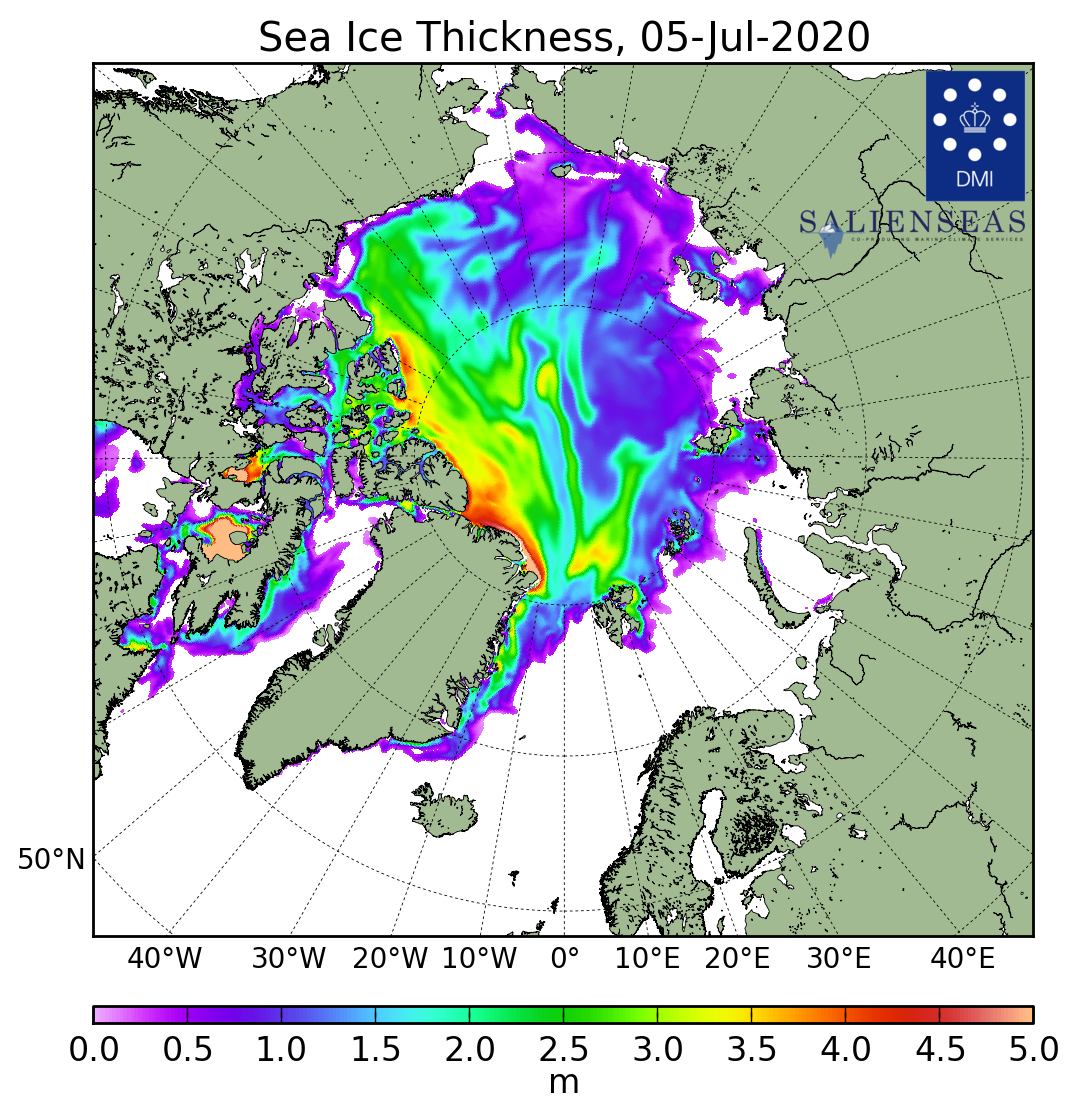 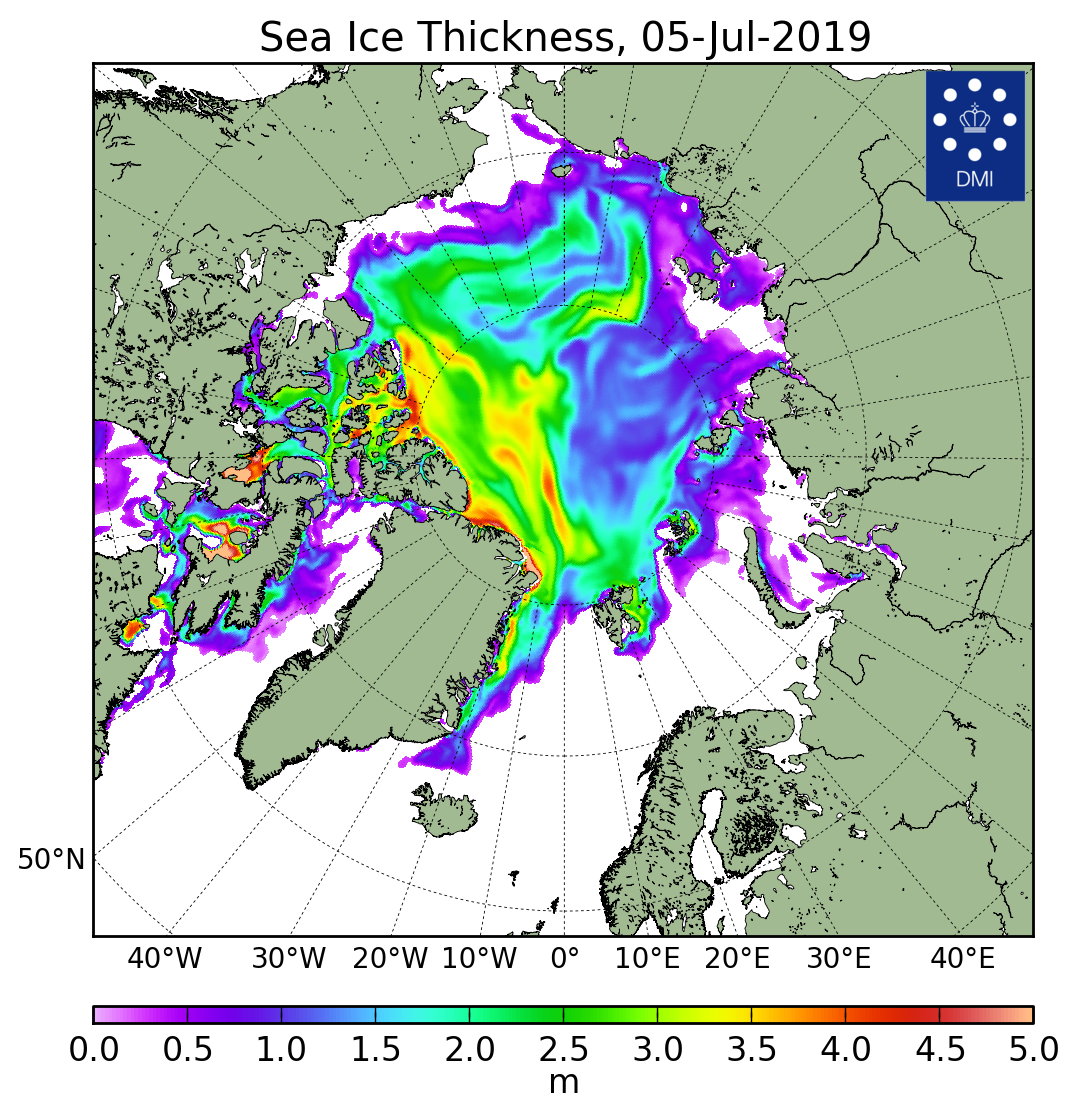 202120202019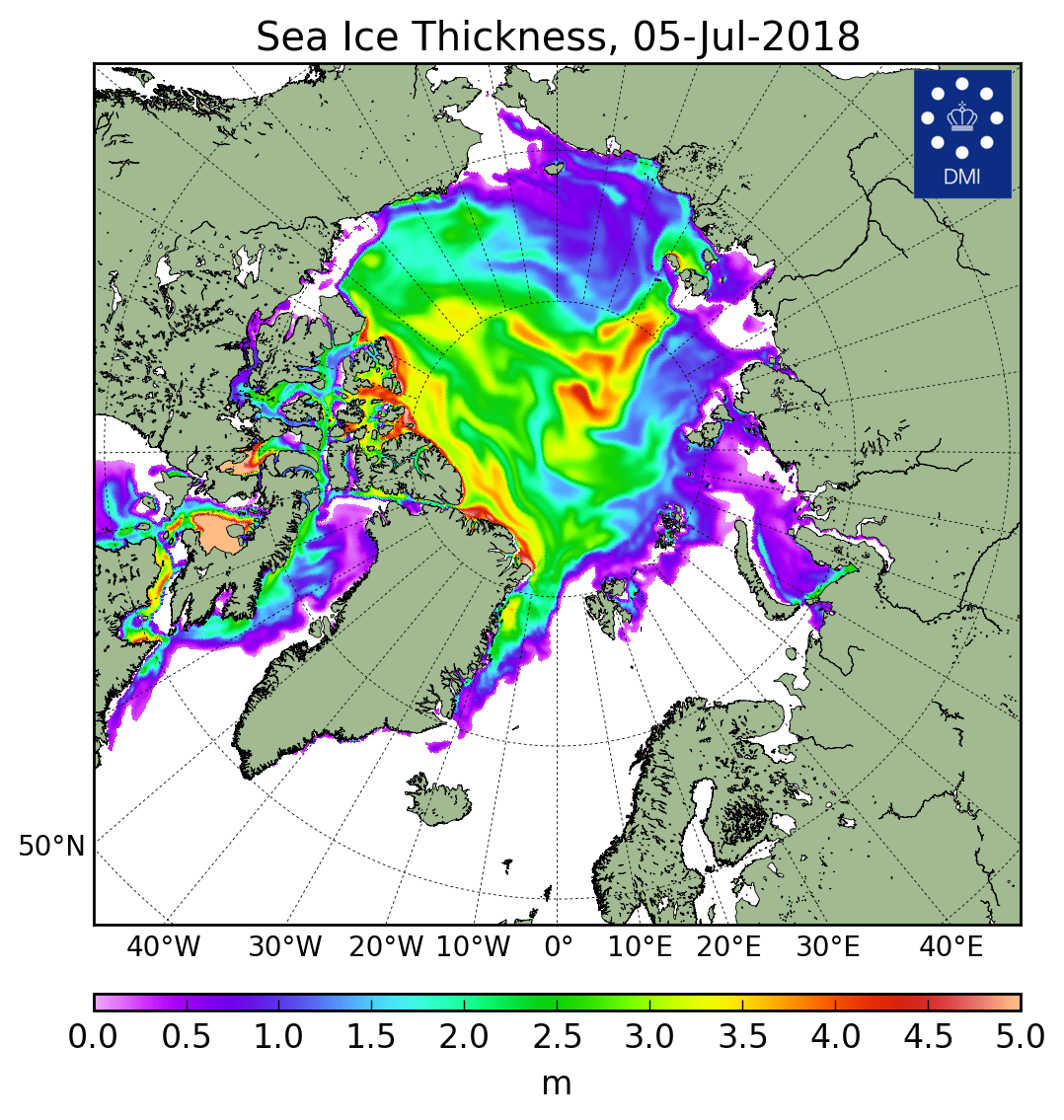 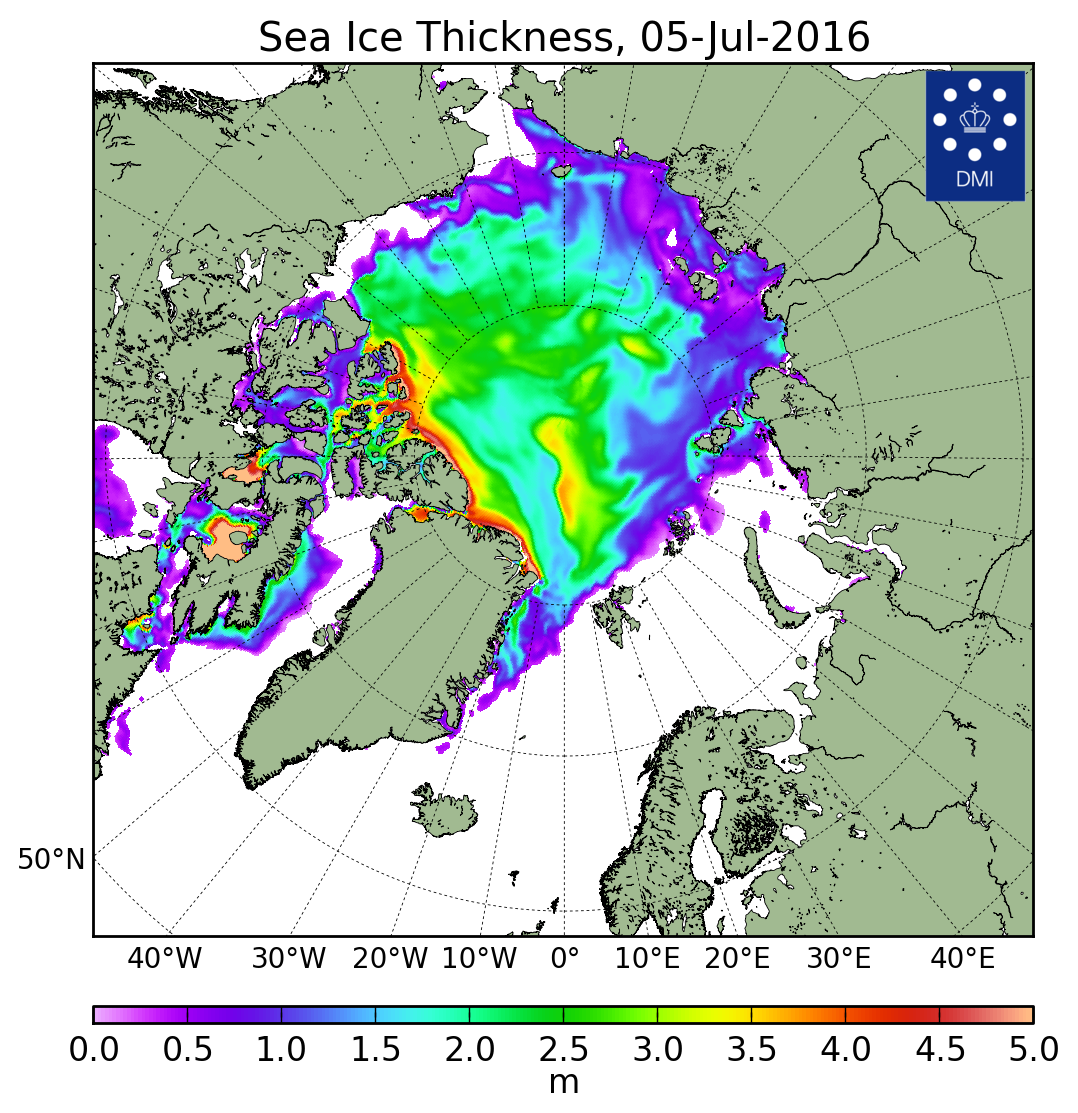 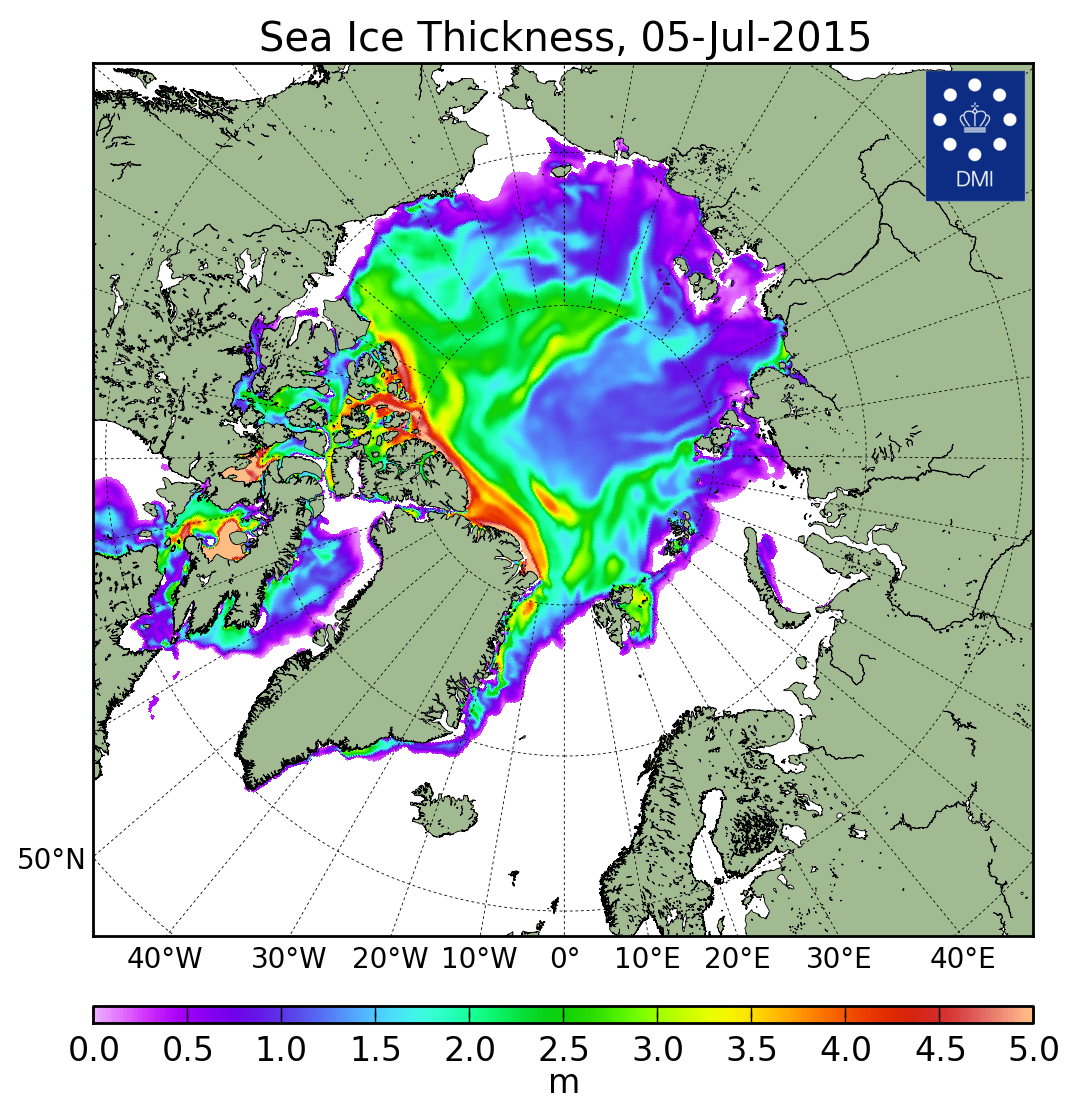 201820162015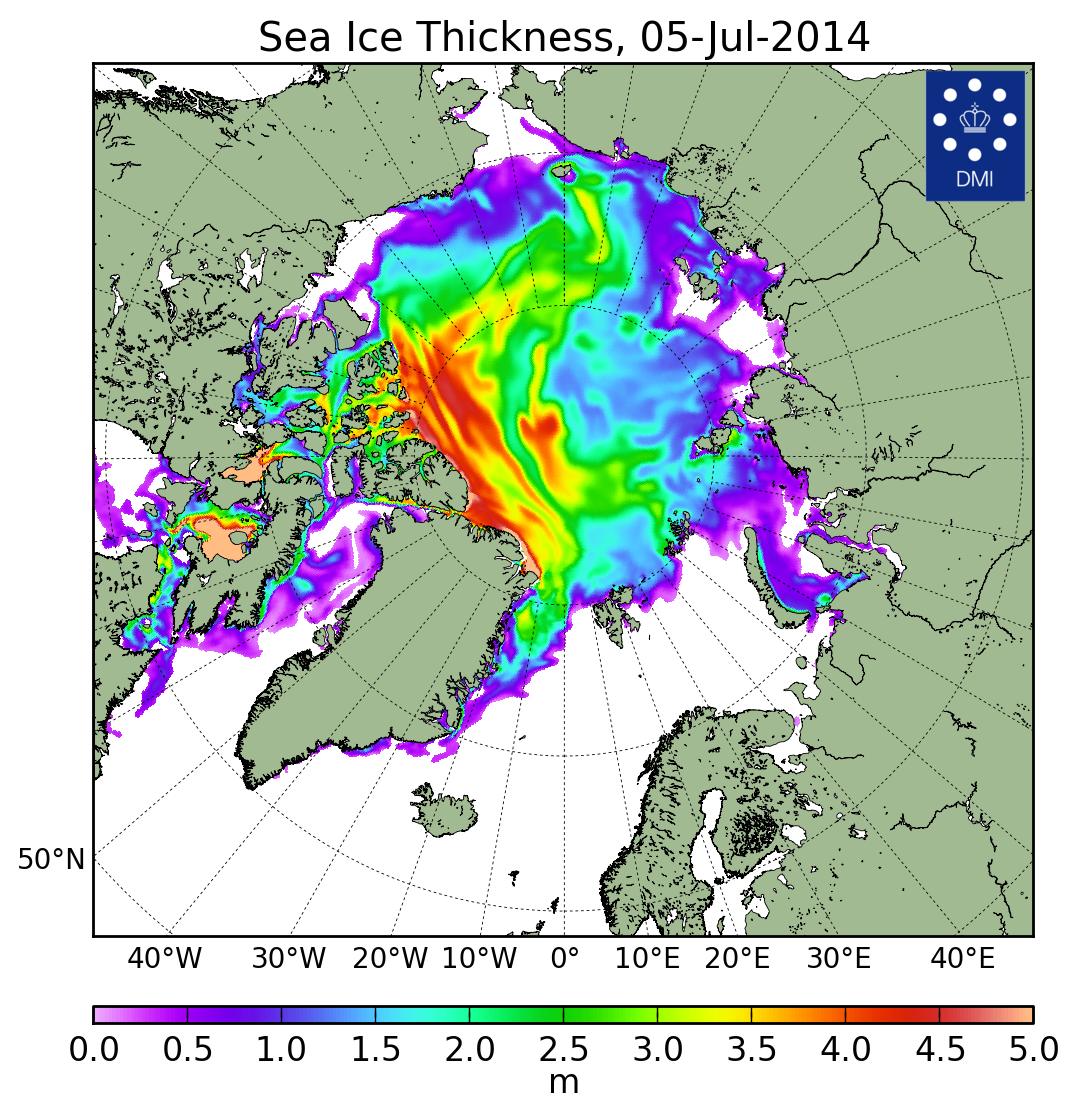 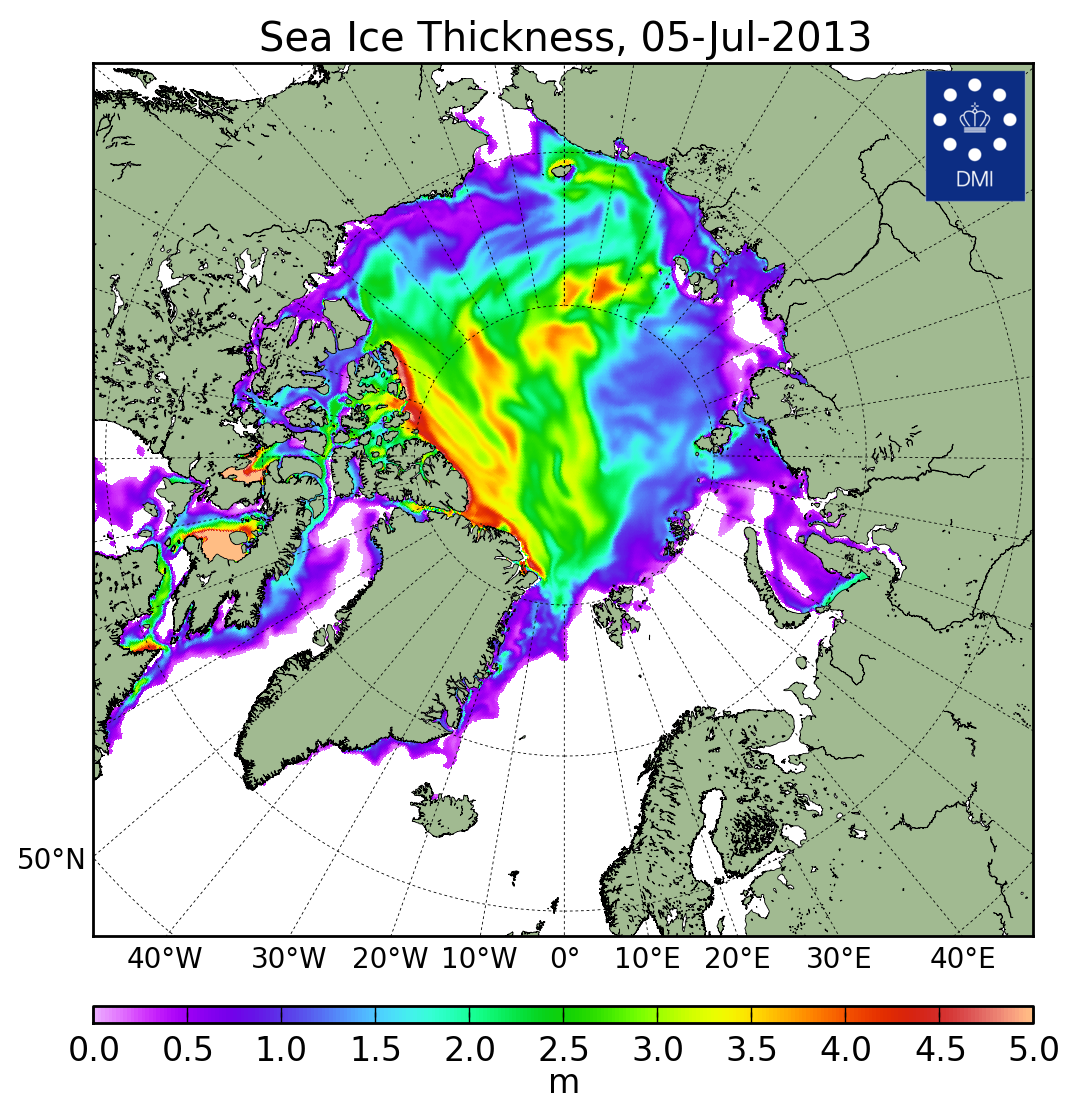 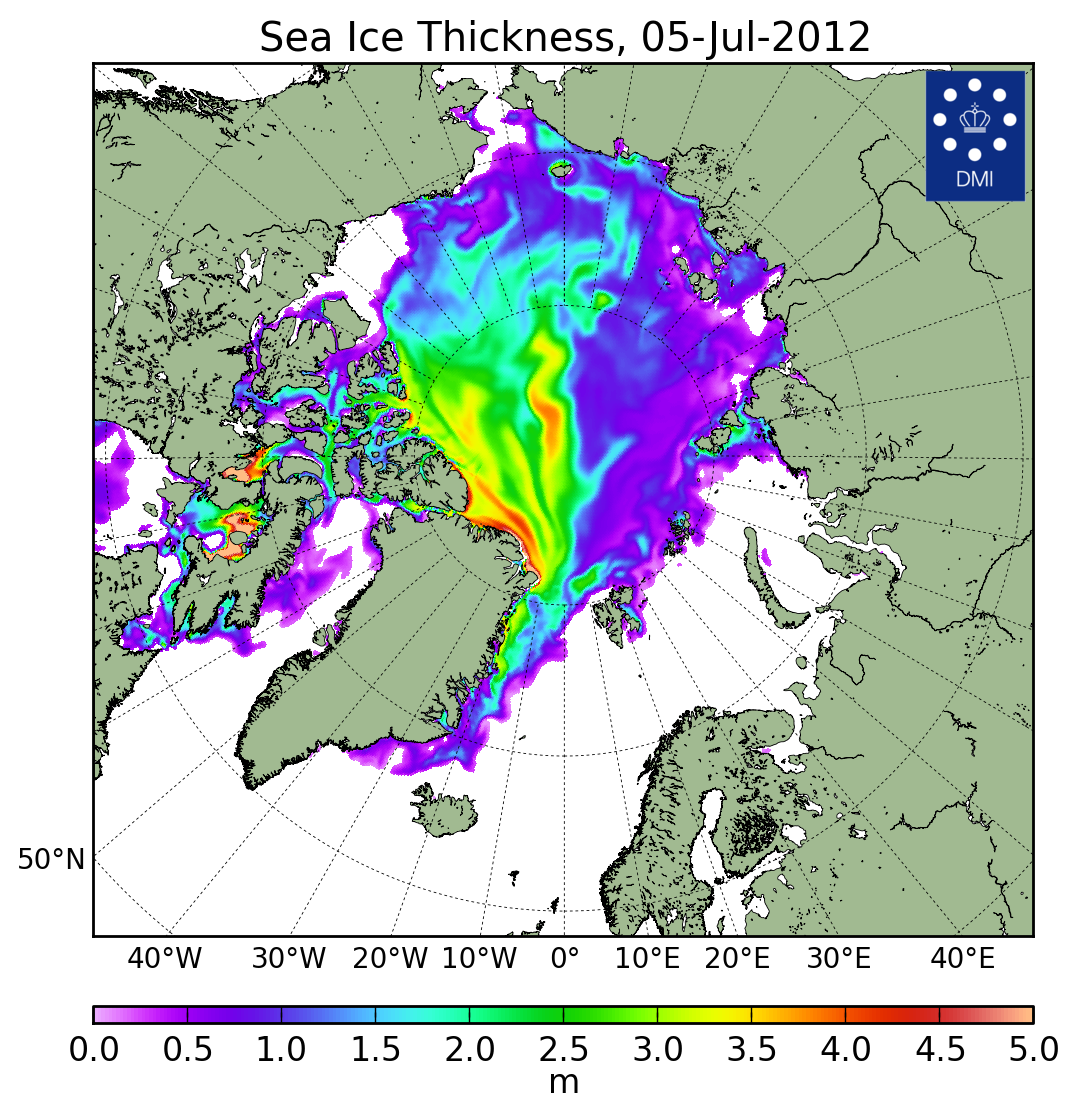 201420132012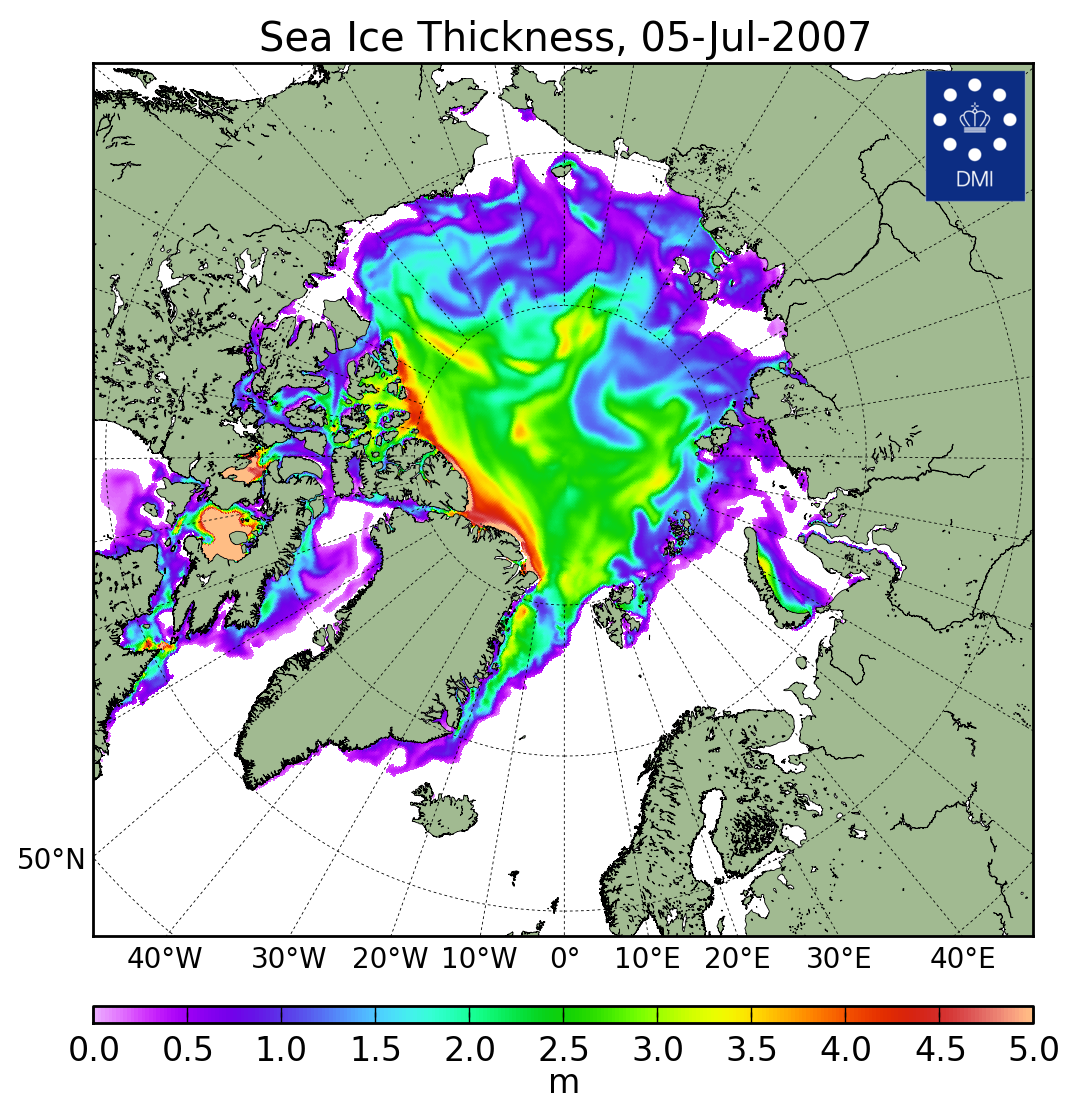 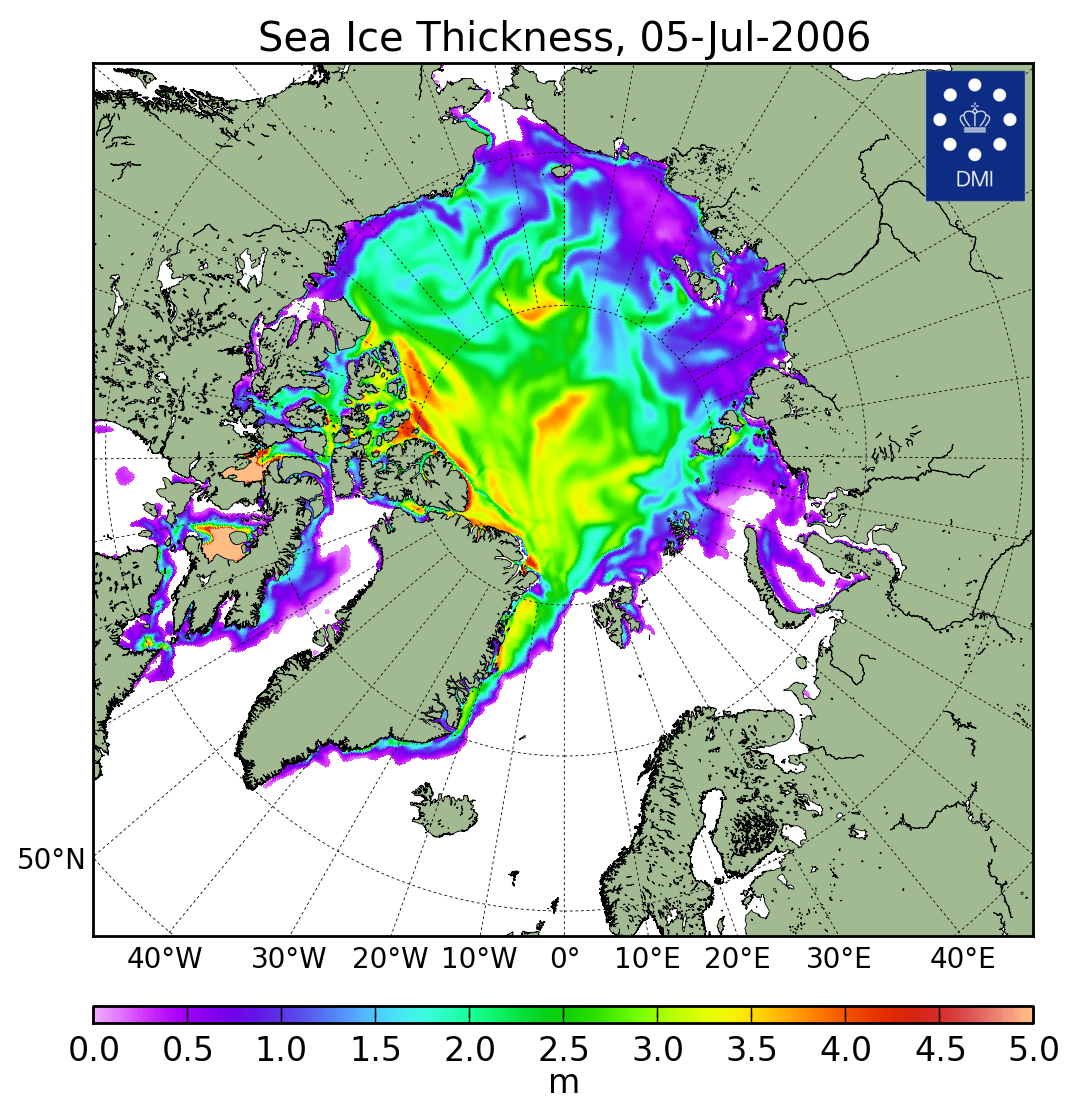 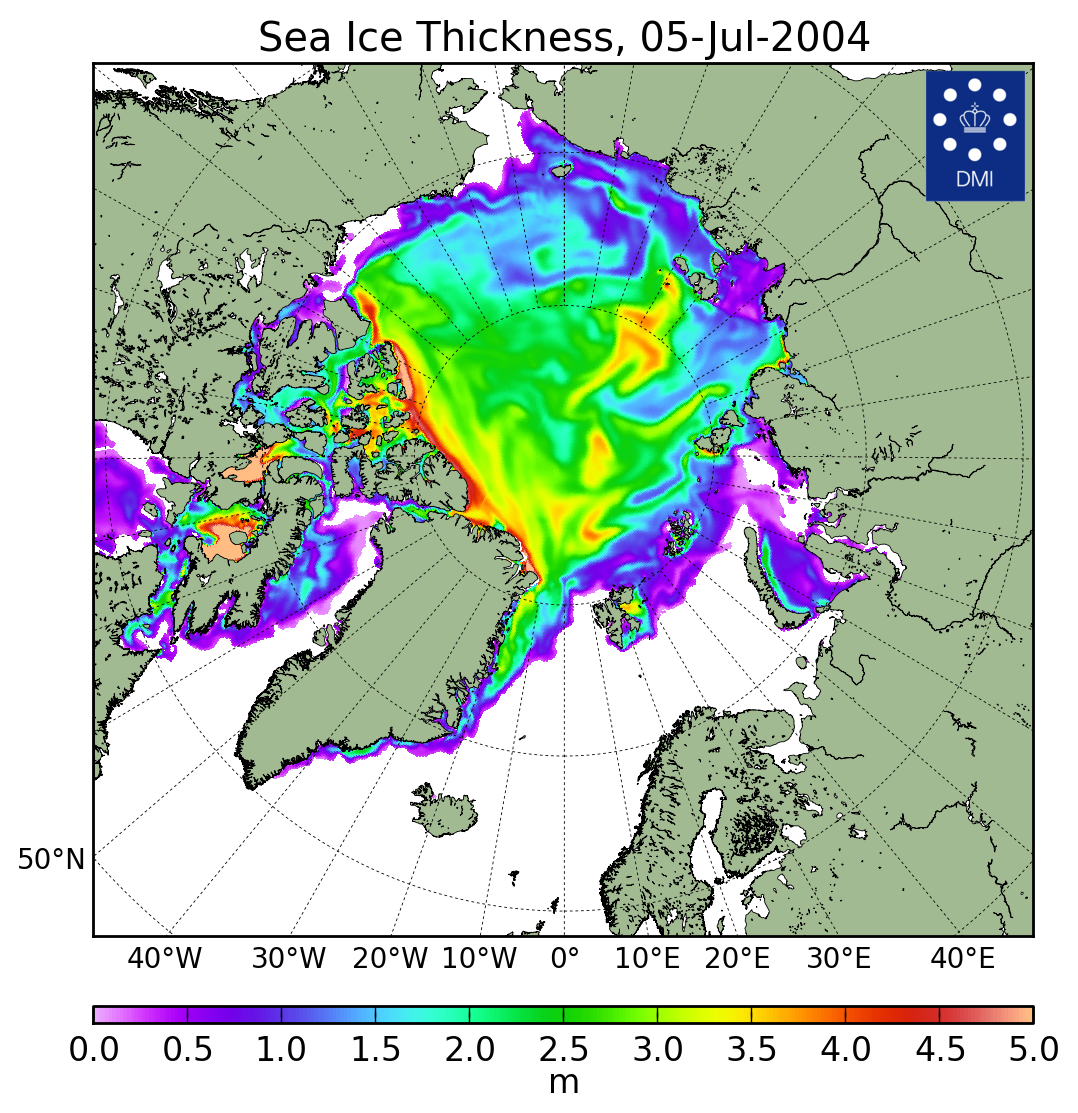 200720062004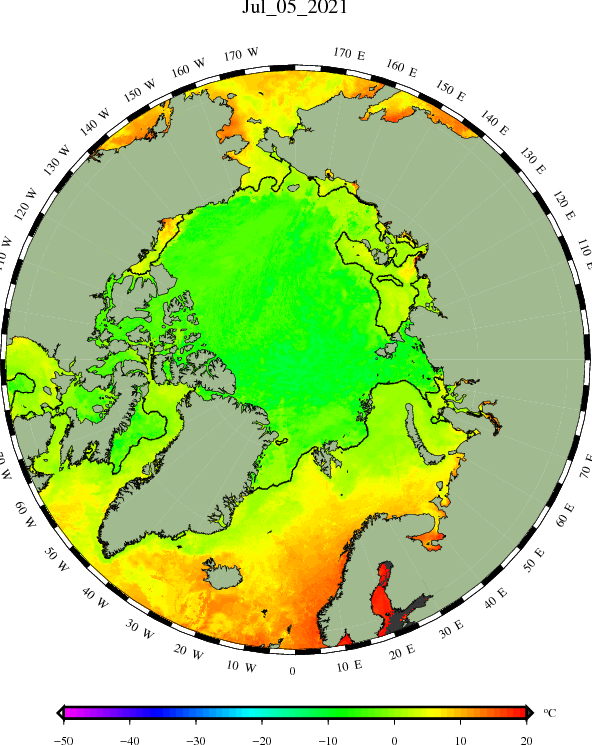 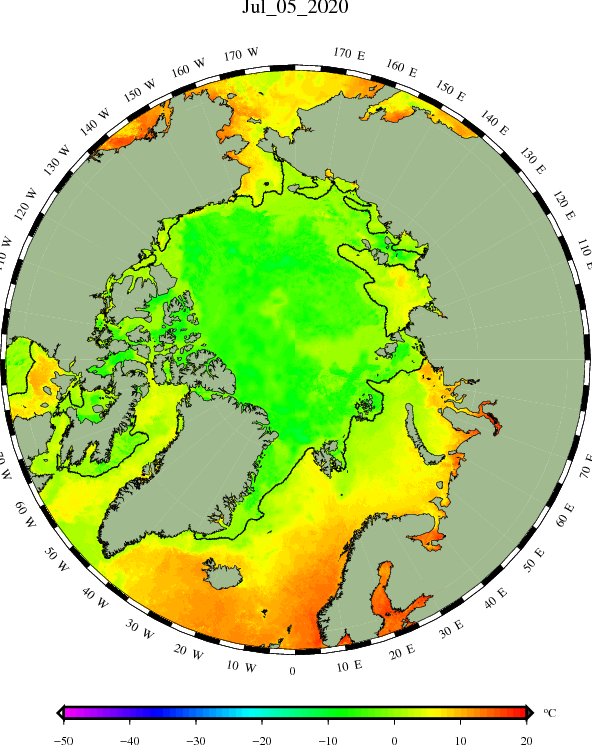 20212020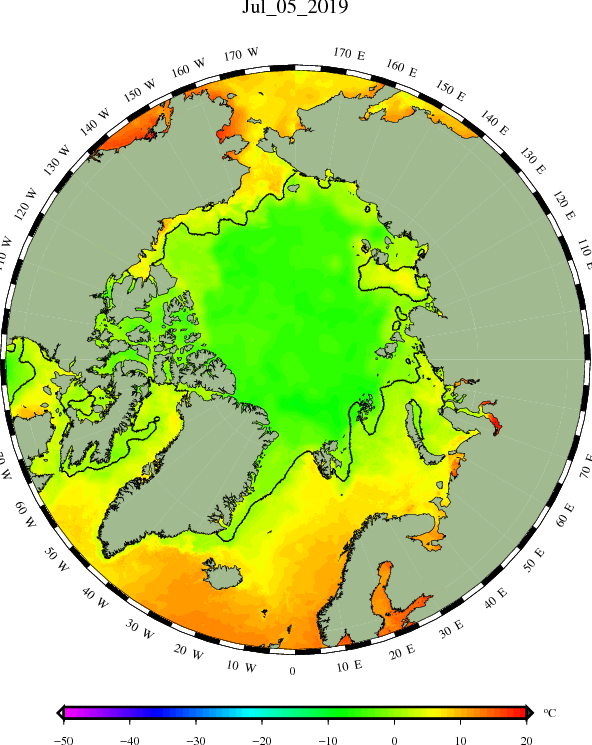 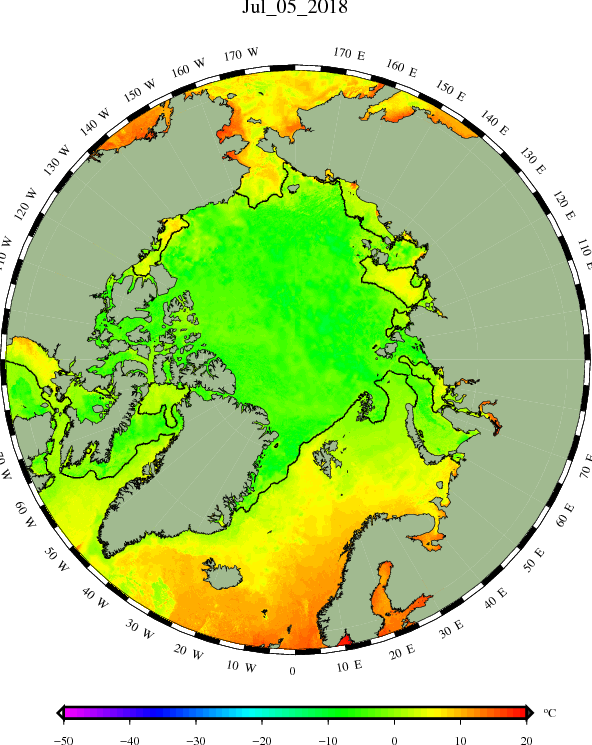 20192018РегионСеверная полярная областьСектор 45°W-95°E (Гренландское - Карское моря)Сектор 95°E-170°W (моря Лаптевых - Чукотское, Берингово, Охотское)Сектор 170°W-45°W (море Бофорта и Канадская Арктика)Северный Ледовитый океанМоря СМП (моря Карское-Чукотское)Разность-884.7-238.9-173.5-472.3-725.2-243.0тыс.кв.км/сут.-126.4-34.1-24.8-67.5-103.6-34.7МесяцS, тыс. км2Аномалии, тыс км2/%Аномалии, тыс км2/%Аномалии, тыс км2/%Аномалии, тыс км2/%Аномалии, тыс км2/%Аномалии, тыс км2/%Аномалии, тыс км2/%МесяцS, тыс. км22016 г2017 г2018 г2019 г2020 г2011-2021гг1978-2021гг05.06-04.0710497.4317.9103.8-2.9235.1-30.7-40.8-861.105.06-04.0710497.43.11.00.02.3-0.3-0.4-7.628.06-04.079359.540.347.5-443.585.4-209.1-167.0-1163.828.06-04.079359.50.40.5-4.50.9-2.2-1.8-11.1МесяцS, тыс. км2Аномалии, тыс км2/%Аномалии, тыс км2/%Аномалии, тыс км2/%Аномалии, тыс км2/%Аномалии, тыс км2/%Аномалии, тыс км2/%Аномалии, тыс км2/%МесяцS, тыс. км22016 г2017 г2018 г2019 г2020 г2011-2021гг1978-2021гг05.06-04.072392.8429.7-122.1178.6-120.563.711.1-447.205.06-04.072392.821.9-4.98.1-4.82.70.5-15.728.06-04.072035.1454.4-292.016.8-145.1-52.5-71.7-565.828.06-04.072035.128.7-12.50.8-6.7-2.5-3.4-21.8МесяцS, тыс. км2Аномалии, тыс км2/%Аномалии, тыс км2/%Аномалии, тыс км2/%Аномалии, тыс км2/%Аномалии, тыс км2/%Аномалии, тыс км2/%Аномалии, тыс км2/%МесяцS, тыс. км22016 г2017 г2018 г2019 г2020 г2011-2021гг1978-2021гг05.06-04.073116.3-284.8-90.1-66.6-67.7-20.1-133.7-264.705.06-04.073116.3-8.4-2.8-2.1-2.1-0.6-4.1-7.828.06-04.072896.1-446.5-140.4-153.9-124.957.7-194.8-350.828.06-04.072896.1-13.4-4.6-5.0-4.12.0-6.3-10.8МесяцS, тыс. км2Аномалии, тыс км2/%Аномалии, тыс км2/%Аномалии, тыс км2/%Аномалии, тыс км2/%Аномалии, тыс км2/%Аномалии, тыс км2/%Аномалии, тыс км2/%МесяцS, тыс. км22016 г2017 г2018 г2019 г2020 г2011-2021гг1978-2021гг05.06-04.074988.3172.9316.0-114.8423.4-74.481.8-149.205.06-04.074988.33.66.8-2.29.3-1.51.7-2.928.06-04.074428.432.4480.0-306.3355.4-214.399.5-247.128.06-04.074428.40.712.2-6.58.7-4.62.3-5.3МесяцS, тыс. км2Аномалии, тыс км2/%Аномалии, тыс км2/%Аномалии, тыс км2/%Аномалии, тыс км2/%Аномалии, тыс км2/%Аномалии, тыс км2/%Аномалии, тыс км2/%МесяцS, тыс. км22016 г2017 г2018 г2019 г2020 г2011-2021гг1978-2021гг05.06-04.079837.2159.236.4-144.033.62.9-73.0-807.705.06-04.079837.21.60.4-1.40.30.0-0.7-7.628.06-04.078876.1-50.842.7-509.3-85.3-112.3-195.9-1126.828.06-04.078876.1-0.60.5-5.4-1.0-1.2-2.2-11.3МесяцS, тыс. км2Аномалии, тыс км2/%Аномалии, тыс км2/%Аномалии, тыс км2/%Аномалии, тыс км2/%Аномалии, тыс км2/%Аномалии, тыс км2/%Аномалии, тыс км2/%МесяцS, тыс. км22016 г2017 г2018 г2019 г2020 г2011-2021гг1978-2021гг05.06-04.072393.3-129.8-13.6-166.111.4187.6-55.2-334.105.06-04.072393.3-5.1-0.6-6.50.58.5-2.3-12.228.06-04.072038.3-203.3-119.6-296.018.5270.2-124.1-521.228.06-04.072038.3-9.1-5.5-12.70.915.3-5.7-20.4МесяцМинимальное знач.Максимальное знач.Среднее знач.Медиана28.06-04.078715.904.07.202111991.228.06.197910523.210582.1МесяцМинимальное знач.Максимальное знач.Среднее знач.Медиана28.06-04.071508.004.07.20163399.830.06.19812600.92644.8МесяцМинимальное знач.Максимальное знач.Среднее знач.Медиана28.06-04.072674.904.07.20213523.601.07.19853246.93280.1МесяцМинимальное знач.Максимальное знач.Среднее знач.Медиана28.06-04.073708.204.07.20105606.728.06.19834675.54729.8МесяцМинимальное знач.Максимальное знач.Среднее знач.Медиана28.06-04.078318.704.07.202111258.228.06.198110002.910108.1МесяцМинимальное знач.Максимальное знач.Среднее знач.Медиана28.06-04.071578.004.07.20202960.228.06.19832559.52661.9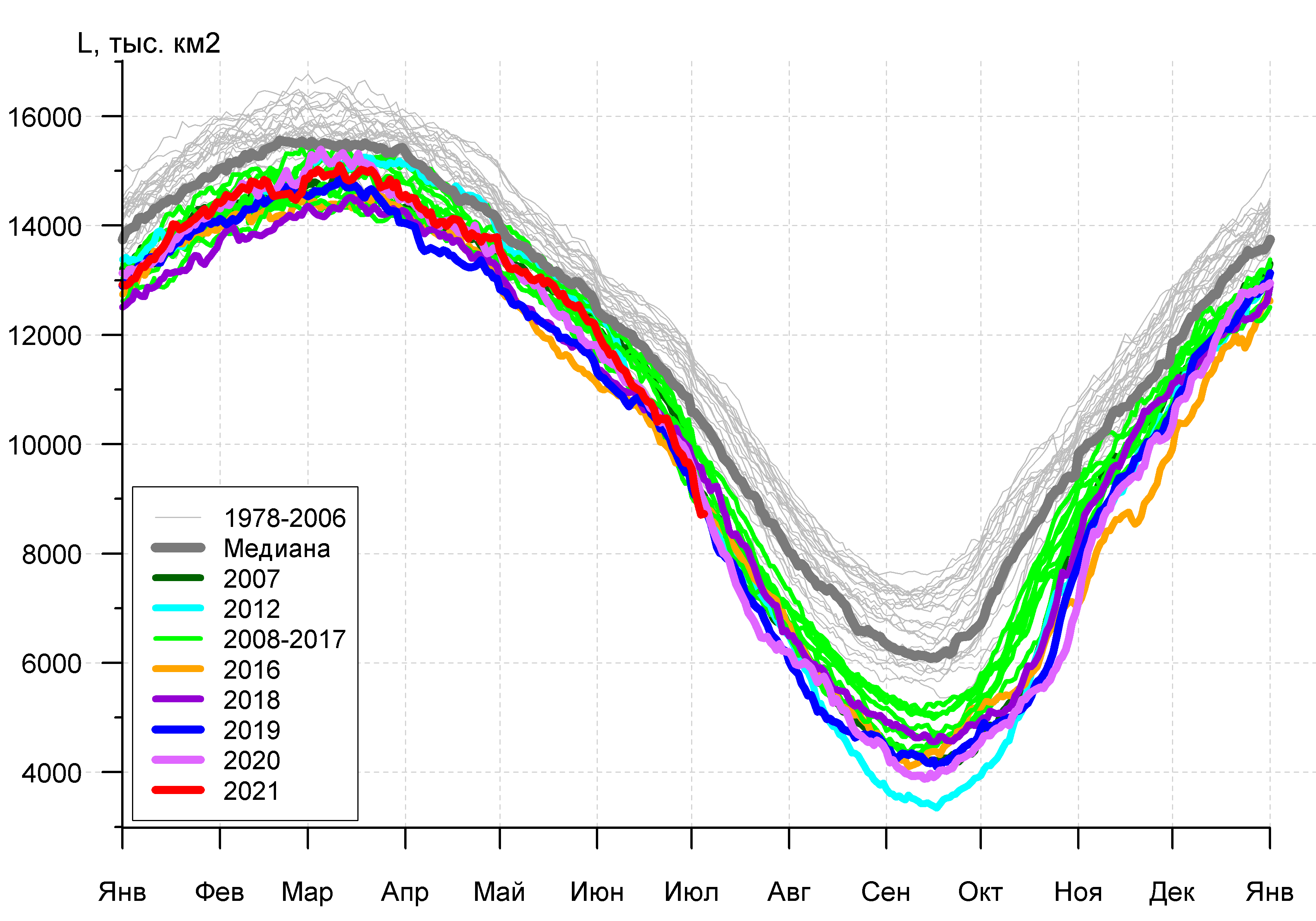 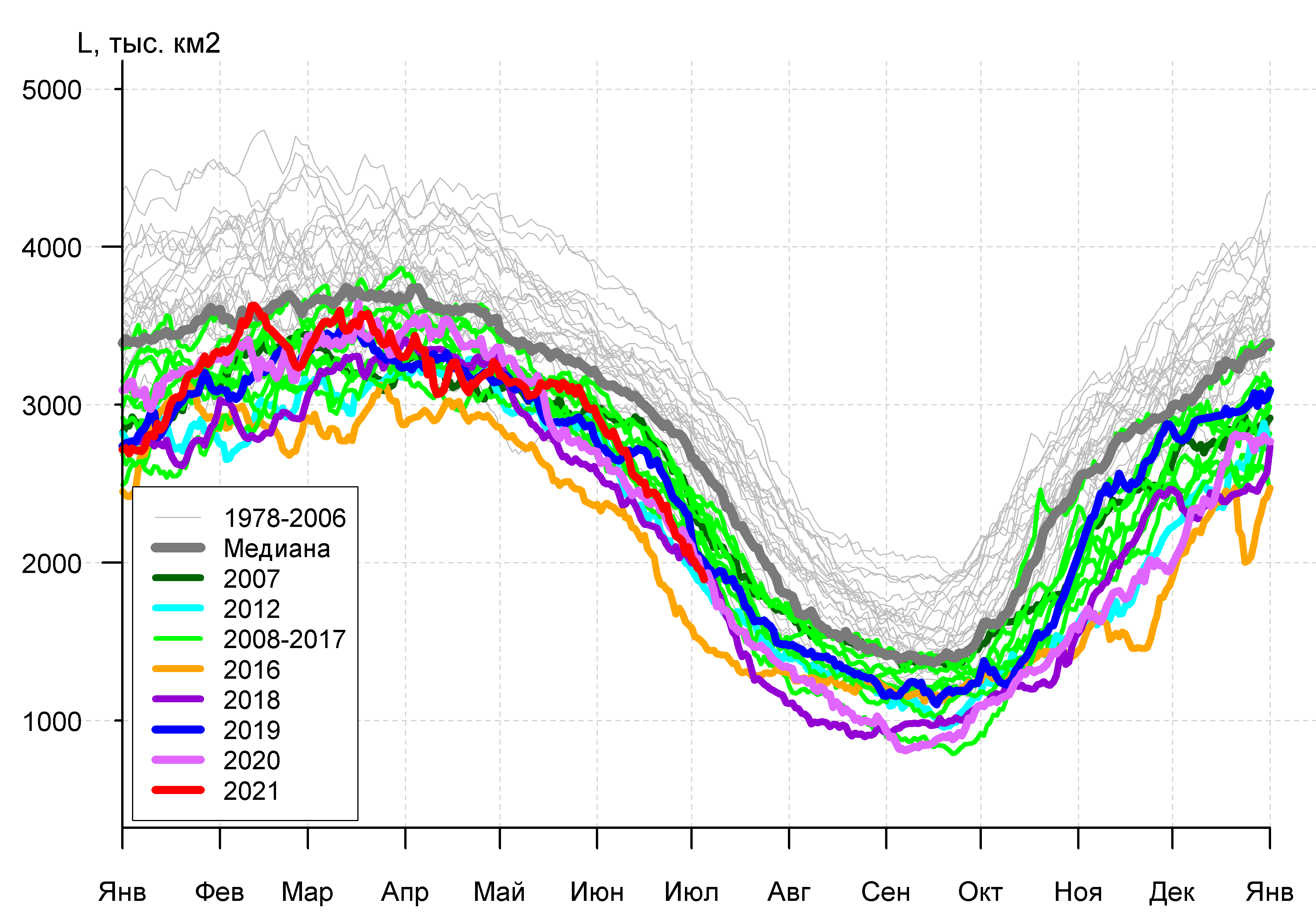 а)б)б)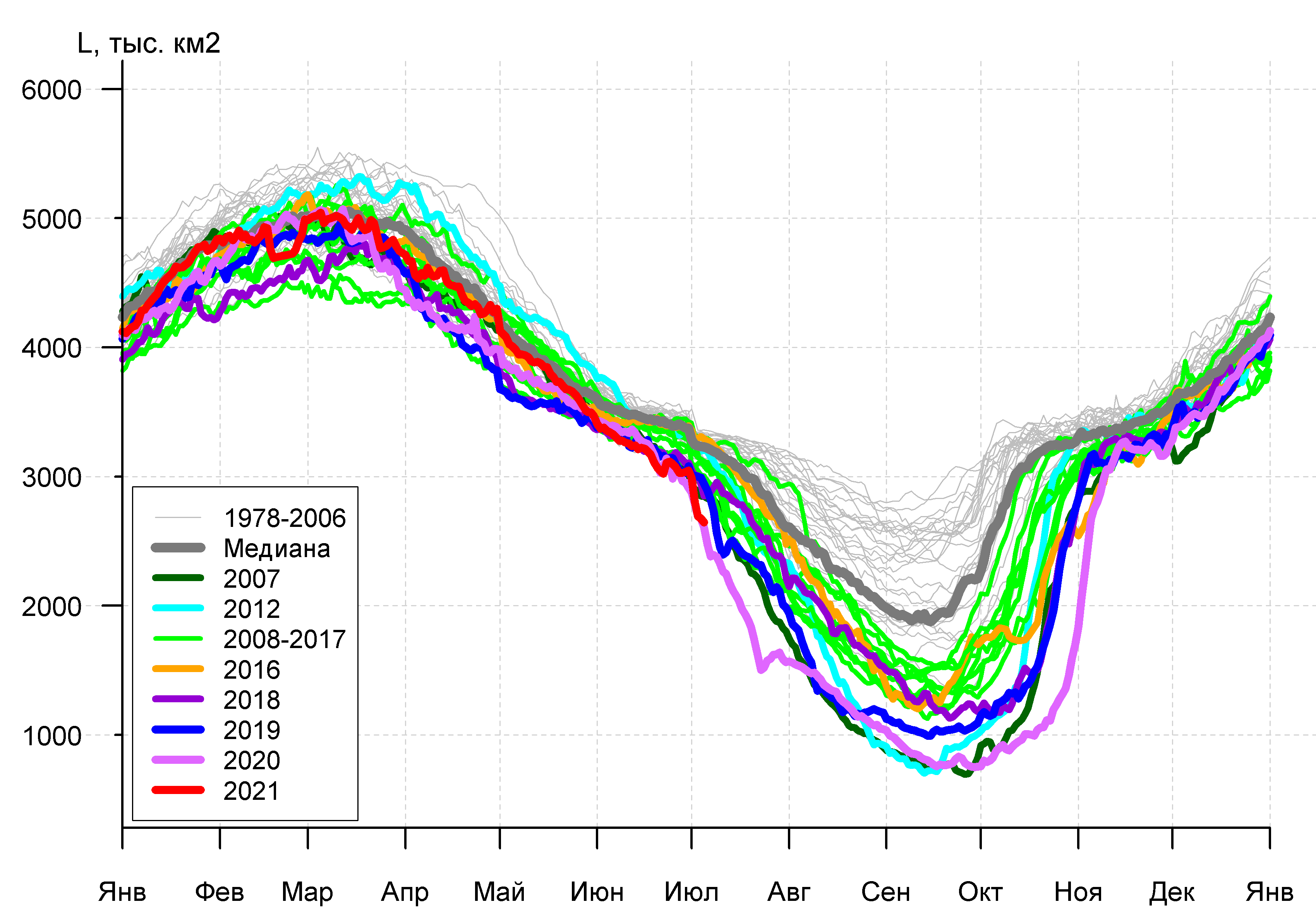 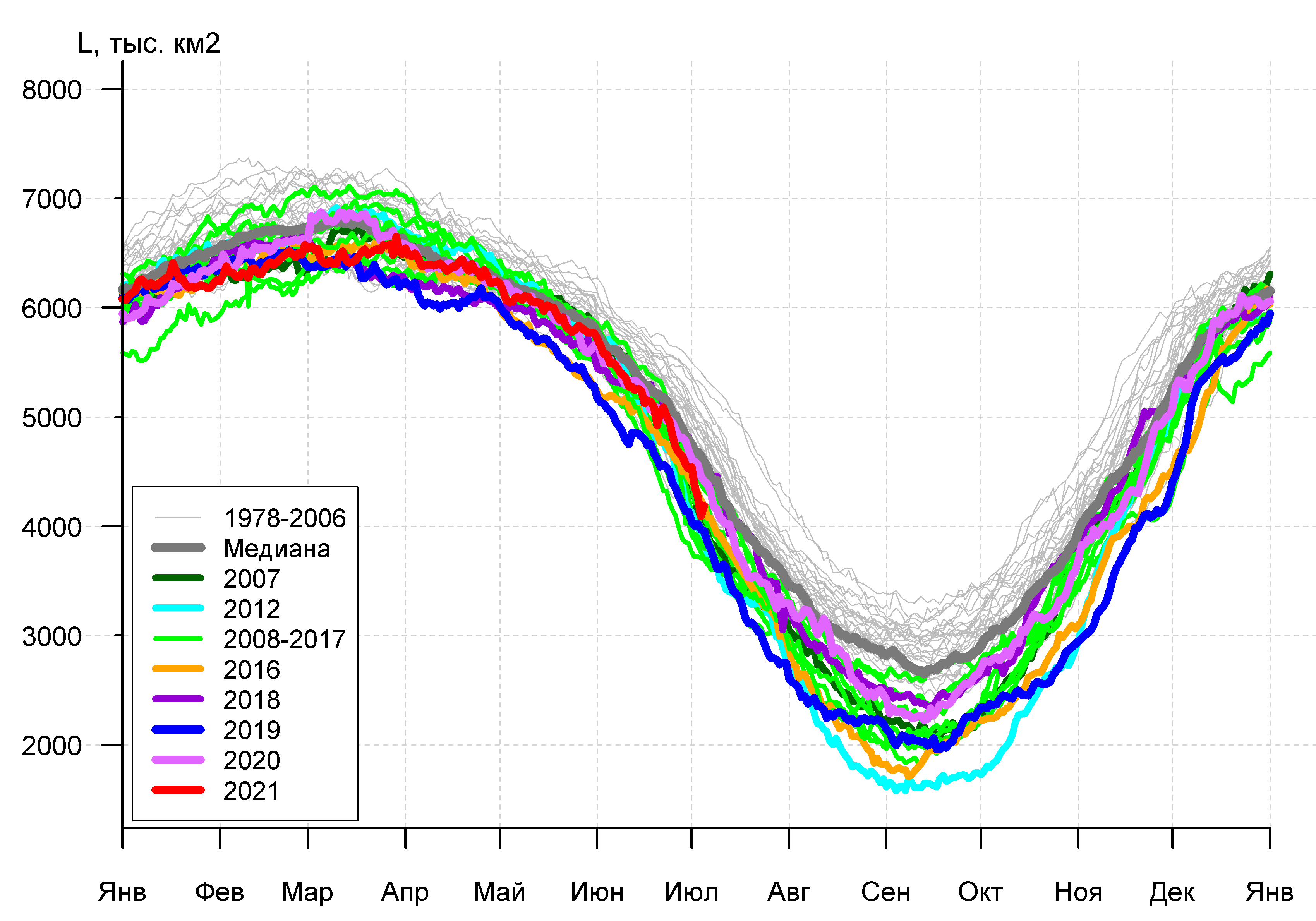 в)г)г)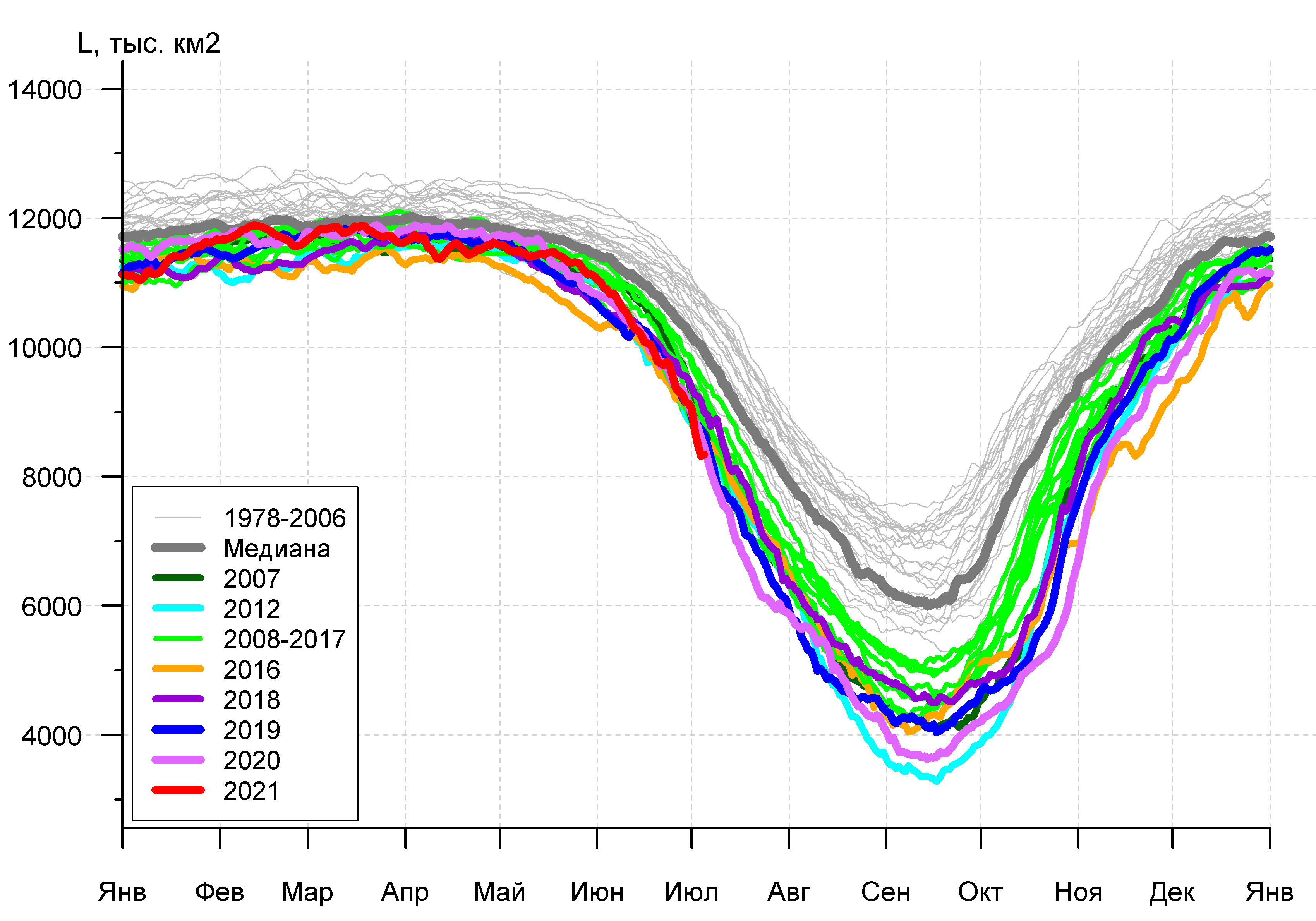 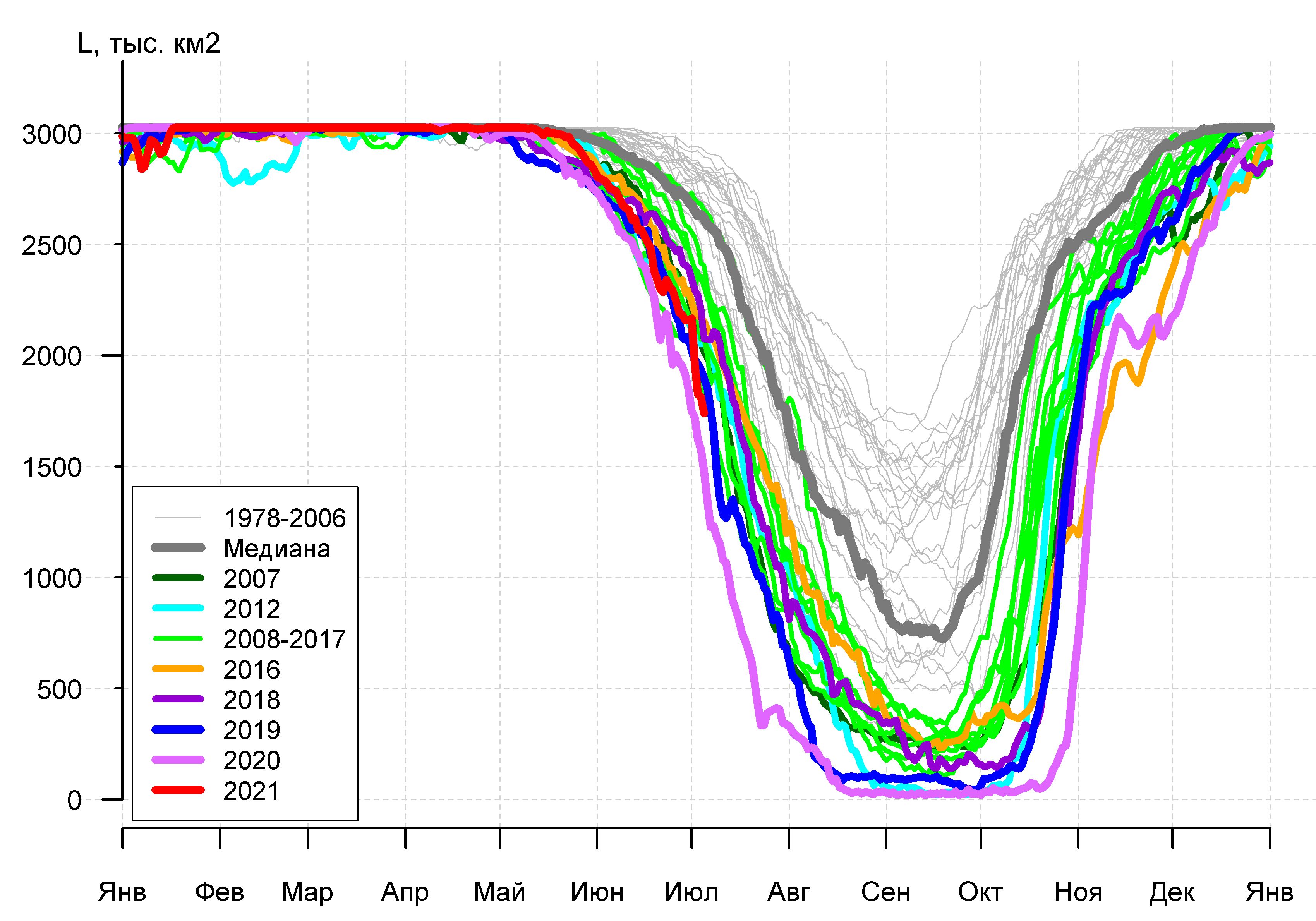 д)д)е)Имя/NameДлина/Lengthкм/kmШирина/Widthкм/kmПлощадь/Areaкв.км/sq.kmИмя/NameДлина/Lengthкм/kmШирина/Widthкм/kmПлощадь/Areaкв.км/sq.kmA23A74633996C364128147D15A94443587D27159147B22A70443192A63206144D2854351743A68K194142D15B61221185B451311141A68A6724894B42227138B09B4415603A68I356122D20A3517455B46197111A642417346B15AB207109C152215341B29209108A68E4813334B39157105C21B2015317A68P481199A68M5419287A68N481197A69A1917264C3017693C18B357243C3315788B502811232B3811787B09I2211211C2420485B09G2013200C3117684B281711196C299983B47229182B3715682A73179181A7115672A72207172B4011971A69B1913169A68G481164D231511164B4919960A70159159A68J24456D26354149A68O481155D21B197147A68H20931C35139147A68P24411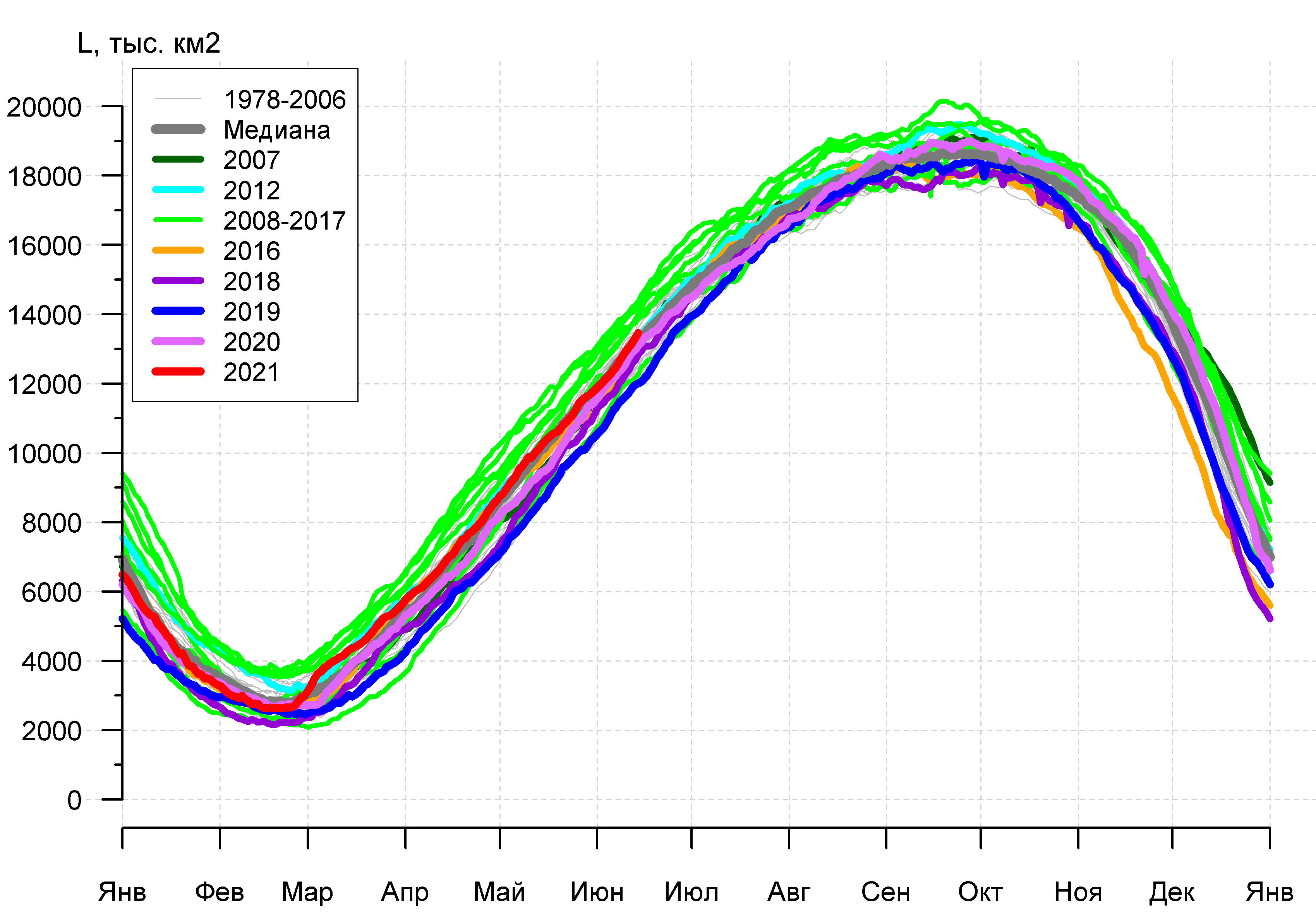 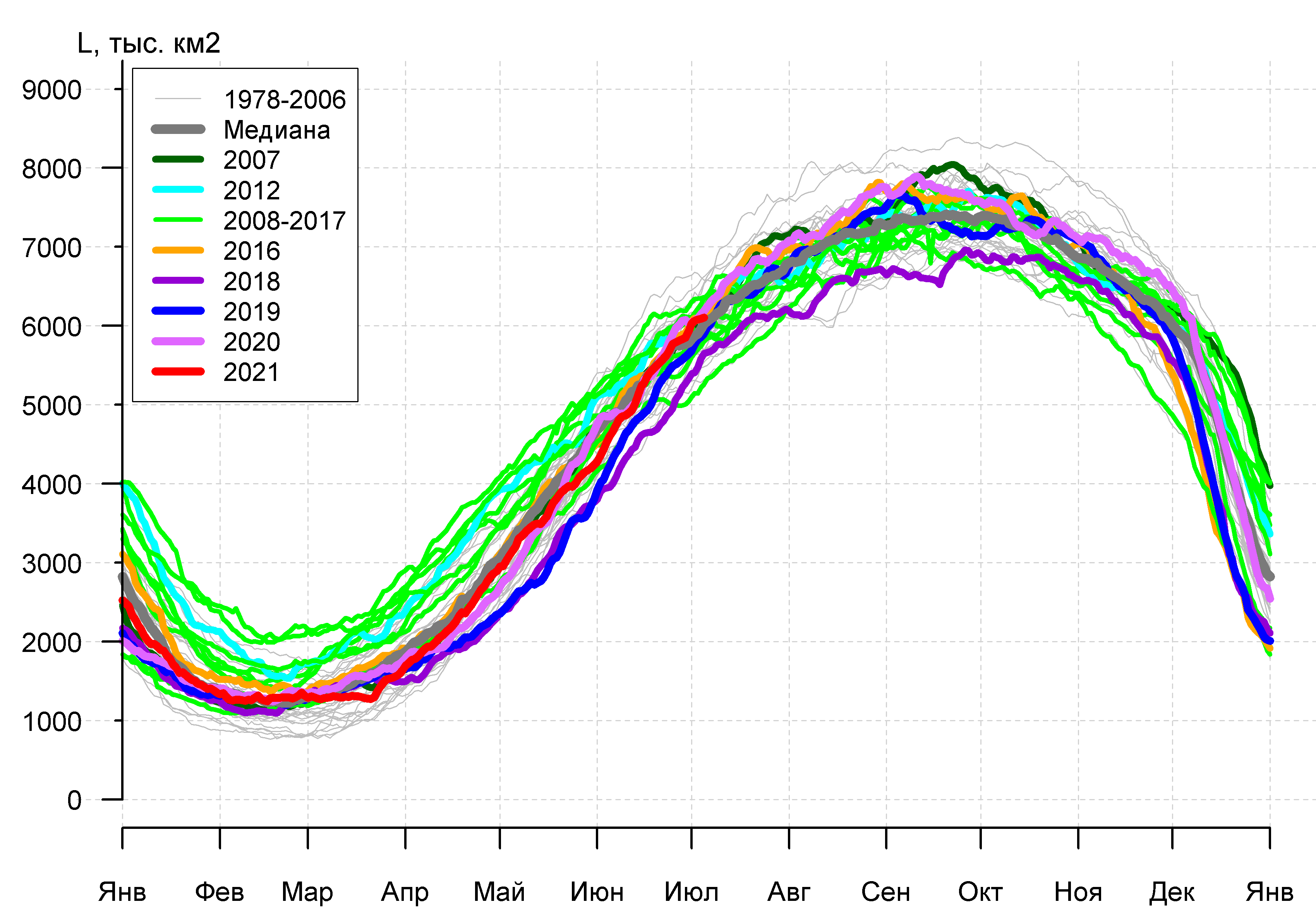 а)б)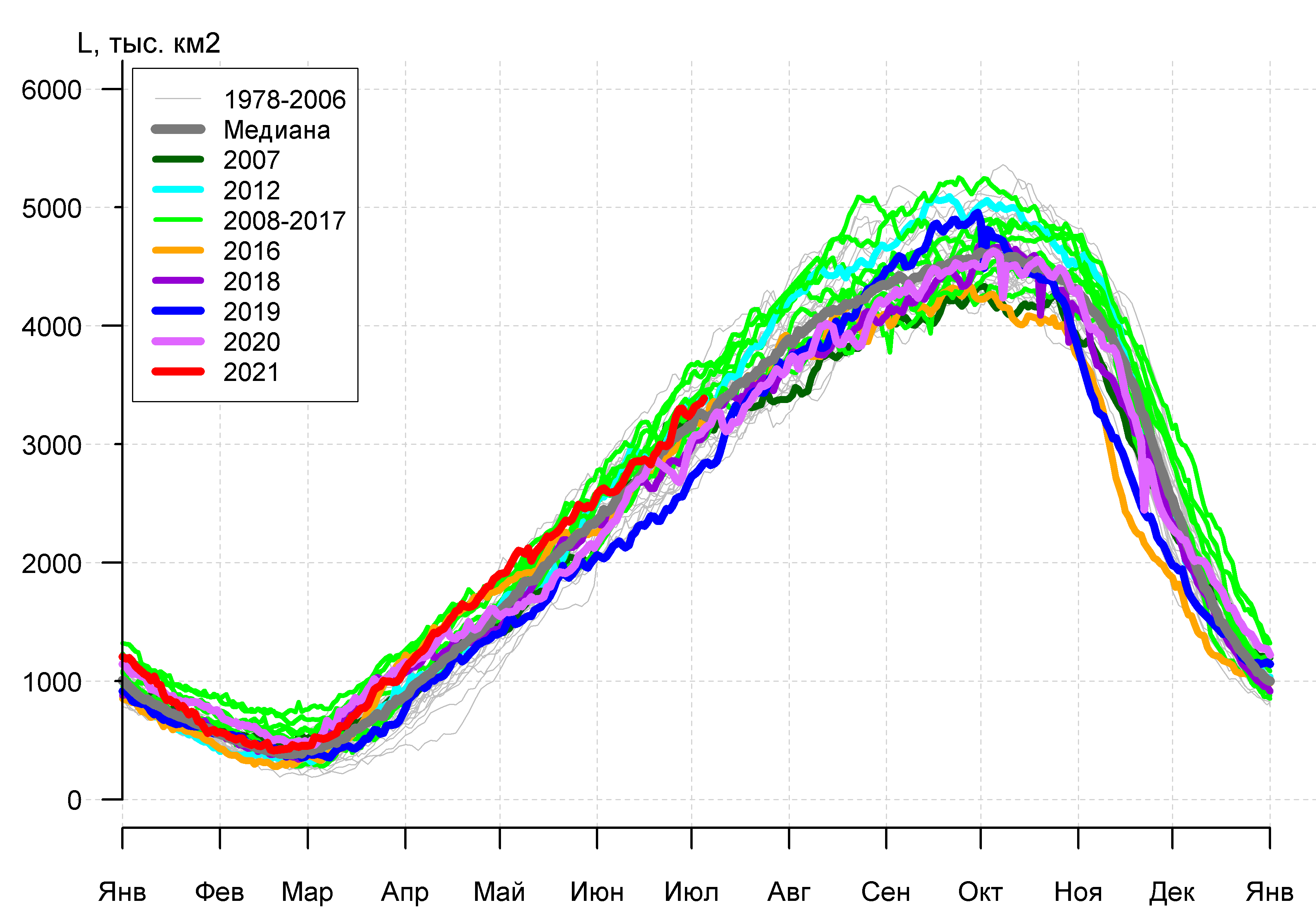 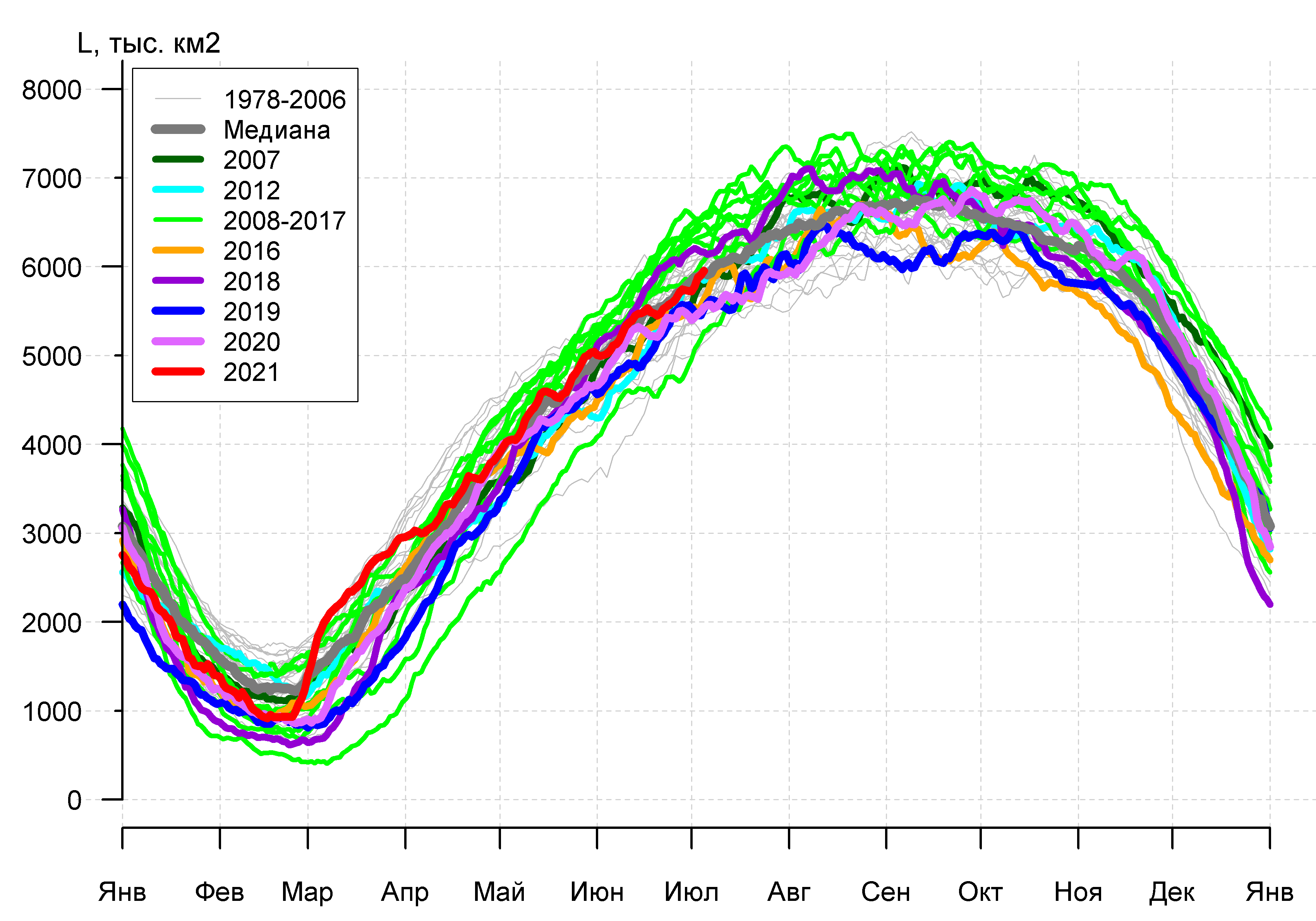 в)г)РегионЮжный ОкеанАтлантический секторИндоокеанский сектор Тихоокеанский секторРазность699.3291.4203.4204.5тыс.кв.км/сут.99.941.629.129.2МесяцS, тыс. км2Аномалии, тыс км2/%Аномалии, тыс км2/%Аномалии, тыс км2/%Аномалии, тыс км2/%Аномалии, тыс км2/%Аномалии, тыс км2/%Аномалии, тыс км2/%МесяцS, тыс. км22016 г2017 г2018 г2019 г2020 г2011-2021гг1978-2021гг05.06-04.0713893.8346.21089.8602.61215.2381.6103.8146.705.06-04.0713893.82.68.54.59.62.80.81.128.06-04.0715060.4386.01181.7541.51129.9549.6159.2219.728.06-04.0715060.42.68.53.78.13.81.11.5МесяцS, тыс. км2Аномалии, тыс км2/%Аномалии, тыс км2/%Аномалии, тыс км2/%Аномалии, тыс км2/%Аномалии, тыс км2/%Аномалии, тыс км2/%Аномалии, тыс км2/%МесяцS, тыс. км22016 г2017 г2018 г2019 г2020 г2011-2021гг1978-2021гг05.06-04.075417.0-116.529.6660.4297.0-69.431.0-4.405.06-04.075417.0-2.10.513.95.8-1.30.6-0.128.06-04.075981.3-40.2146.6597.8270.0-92.8166.8115.328.06-04.075981.3-0.72.511.14.7-1.52.92.0МесяцS, тыс. км2Аномалии, тыс км2/%Аномалии, тыс км2/%Аномалии, тыс км2/%Аномалии, тыс км2/%Аномалии, тыс км2/%Аномалии, тыс км2/%Аномалии, тыс км2/%МесяцS, тыс. км22016 г2017 г2018 г2019 г2020 г2011-2021гг1978-2021гг05.06-04.072971.1178.5235.1229.9569.4236.187.8121.305.06-04.072971.16.48.68.423.78.63.04.328.06-04.073294.0146.0219.6321.6591.4319.7111.9140.328.06-04.073294.04.67.110.821.910.73.54.4МесяцS, тыс. км2Аномалии, тыс км2/%Аномалии, тыс км2/%Аномалии, тыс км2/%Аномалии, тыс км2/%Аномалии, тыс км2/%Аномалии, тыс км2/%Аномалии, тыс км2/%МесяцS, тыс. км22016 г2017 г2018 г2019 г2020 г2011-2021гг1978-2021гг05.06-04.075505.8284.2825.1-287.8348.8214.9-15.029.705.06-04.075505.85.417.6-5.06.84.1-0.30.528.06-04.075785.1280.1815.5-378.0268.5322.6-119.4-35.928.06-04.075785.15.116.4-6.14.95.9-2.0-0.6МесяцМинимальное знач.Максимальное знач.Среднее знач.Медиана28.06-04.0713530.028.06.201716567.404.07.201414840.714819.7МесяцМинимальное знач.Максимальное знач.Среднее знач.Медиана28.06-04.074991.028.06.20116677.202.07.20035865.95860.0МесяцМинимальное знач.Максимальное знач.Среднее знач.Медиана28.06-04.072560.128.06.20193692.903.07.20143153.73154.1МесяцМинимальное знач.Максимальное знач.Среднее знач.Медиана28.06-04.074739.128.06.20176634.229.06.20135821.05817.7РегионS, тыс. км2Аномалии, тыс км2/%Аномалии, тыс км2/%Аномалии, тыс км2/%Аномалии, тыс км2/%Аномалии, тыс км2/%Аномалии, тыс км2/%Аномалии, тыс км2/%1978-2021гг1978-2021гг1978-2021гг1978-2021ггРегионS, тыс. км22007 г2012 г2016 г2019 г2020 г2011-2021гг1978-2021ггМинимум датаМаксимум датаСреднееМедианаСев. полярная область9359.5-371.6-4.840.385.4-209.1-167.0-1163.88715.904.07.202111991.228.06.197910523.210582.1Сев. полярная область9359.5-3.8-0.10.40.9-2.2-1.8-11.18715.904.07.202111991.228.06.197910523.210582.1Сектор 45°W-95°E2035.1-342.479.9454.4-145.1-52.5-71.7-565.81508.004.07.20163399.830.06.19812600.92644.8Сектор 45°W-95°E2035.1-14.44.128.7-6.7-2.5-3.4-21.81508.004.07.20163399.830.06.19812600.92644.8Гренландское море386.1-204.4-299.328.8-121.3-186.1-128.3-209.4343.902.07.2016829.130.06.1981595.5603.9Гренландское море386.1-34.6-43.78.1-23.9-32.5-24.9-35.2343.902.07.2016829.130.06.1981595.5603.9Баренцево море122.8-33.770.4101.0-102.3-52.5-3.0-192.413.703.07.2016752.628.06.1979315.2295.4Баренцево море122.8-21.5134.5463.5-45.5-30.0-2.4-61.013.703.07.2016752.628.06.1979315.2295.4Карское море494.6-125.7299.8227.957.5200.639.4-174.1175.904.07.2012839.228.06.1981668.7717.9Карское море494.6-20.3153.985.413.168.28.7-26.0175.904.07.2012839.228.06.1981668.7717.9Сектор 95°E-170°W2896.1-67.0-398.0-446.5-124.957.7-194.8-350.82674.904.07.20213523.601.07.19853246.93280.1Сектор 95°E-170°W2896.1-2.3-12.1-13.4-4.12.0-6.3-10.82674.904.07.20213523.601.07.19853246.93280.1Море Лаптевых377.6-137.3-222.3-292.9-105.581.7-130.4-219.2226.004.07.2020674.328.06.1996596.8631.0Море Лаптевых377.6-26.7-37.1-43.7-21.827.6-25.7-36.7226.004.07.2020674.328.06.1996596.8631.0Восточно-Сибирское море748.7-11.3-119.5-150.3-111.3-28.4-97.0-129.1636.704.07.1990915.128.06.1988877.8896.7Восточно-Сибирское море748.7-1.5-13.8-16.7-12.9-3.7-11.5-14.7636.704.07.1990915.128.06.1988877.8896.7Чукотское море417.3110.7-50.112.1177.816.363.91.1210.704.07.2019573.828.06.1985416.2415.3Чукотское море417.336.1-10.73.074.24.118.10.3210.704.07.2019573.828.06.1985416.2415.3Берингово море34.715.616.415.715.4-1.016.011.10.001.07.198783.901.07.198523.711.6Берингово море34.781.389.882.679.7-2.985.646.70.001.07.198783.901.07.198523.711.6Сектор 170°W-45°W4428.437.9313.432.4355.4-214.399.5-247.13708.204.07.20105606.728.06.19834675.54729.8Сектор 170°W-45°W4428.40.97.60.78.7-4.62.3-5.33708.204.07.20105606.728.06.19834675.54729.8Море Бофорта413.7-1.3139.6105.3125.3-41.351.07.7120.003.07.1998486.628.06.1980406.0435.3Море Бофорта413.7-0.350.934.143.4-9.114.11.9120.003.07.1998486.628.06.1980406.0435.3Гудзонов залив300.9-62.4-7.8-135.9-120.8-130.2-59.2-150.043.101.07.2001815.228.06.1992450.8477.1Гудзонов залив300.9-17.2-2.5-31.1-28.6-30.2-16.4-33.343.101.07.2001815.228.06.1992450.8477.1Море Лабрадор9.5-13.9-3.5-12.1-1.64.0-7.2-19.80.503.07.2006155.228.06.198429.317.7Море Лабрадор9.5-59.4-27.1-56.0-14.373.4-43.2-67.50.503.07.2006155.228.06.198429.317.7Дейвисов пролив153.6-72.6-19.1-97.1-31.1-96.6-52.2-84.282.303.07.2014406.129.06.1984237.8243.9Дейвисов пролив153.6-32.1-11.1-38.7-16.8-38.6-25.4-35.482.303.07.2014406.129.06.1984237.8243.9Канадский архипелаг949.3-14.8-11.6-91.025.4-53.7-28.3-85.0868.904.07.20101179.128.06.19791034.31039.9Канадский архипелаг949.3-1.5-1.2-8.72.7-5.3-2.9-8.2868.904.07.20101179.128.06.19791034.31039.9РегионS, тыс. км2Аномалии, тыс км2/%Аномалии, тыс км2/%Аномалии, тыс км2/%Аномалии, тыс км2/%Аномалии, тыс км2/%Аномалии, тыс км2/%Аномалии, тыс км2/%1978-2021гг1978-2021гг1978-2021гг1978-2021ггРегионS, тыс. км22007 г2012 г2016 г2019 г2020 г2011-2021гг1978-2021ггМинимум датаМаксимум датаСреднееМедианаСев. полярная область10497.4-445.1-9.6317.9235.1-30.7-40.8-861.18715.904.07.202113038.105.06.198111358.511463.5Сев. полярная область10497.4-4.1-0.13.12.3-0.3-0.4-7.68715.904.07.202113038.105.06.198111358.511463.5Сектор 45°W-95°E2392.8-307.4144.7429.7-120.563.711.1-447.21508.004.07.20163816.506.06.19812840.02888.0Сектор 45°W-95°E2392.8-11.46.421.9-4.82.70.5-15.71508.004.07.20163816.506.06.19812840.02888.0Гренландское море515.9-146.0-203.073.5-55.1-80.7-59.7-135.4343.902.07.2016882.318.06.1981651.3659.2Гренландское море515.9-22.1-28.216.6-9.6-13.5-10.4-20.8343.902.07.2016882.318.06.1981651.3659.2Баренцево море176.4-92.280.3113.6-94.5-40.8-5.8-238.313.703.07.20161060.111.06.1979414.7385.7Баренцево море176.4-34.383.5180.9-34.9-18.8-3.2-57.513.703.07.20161060.111.06.1979414.7385.7Карское море654.5-83.6264.3166.810.3194.256.2-85.6175.904.07.2012839.205.06.1979740.1799.5Карское море654.5-11.367.734.21.642.29.4-11.6175.904.07.2012839.205.06.1979740.1799.5Сектор 95°E-170°W3116.3-82.9-310.9-284.8-67.7-20.1-133.7-264.72674.904.07.20213724.805.06.20123381.03422.5Сектор 95°E-170°W3116.3-2.6-9.1-8.4-2.1-0.6-4.1-7.82674.904.07.20213724.805.06.20123381.03422.5Море Лаптевых463.4-78.6-145.9-206.5-66.9-16.8-98.8-158.4226.004.07.2020674.305.06.1979621.8645.8Море Лаптевых463.4-14.5-23.9-30.8-12.6-3.5-17.6-25.5226.004.07.2020674.305.06.1979621.8645.8Восточно-Сибирское море810.3-50.1-78.5-99.1-78.7-15.8-61.5-82.1636.704.07.1990915.105.06.1979892.4910.3Восточно-Сибирское море810.3-5.8-8.8-10.9-8.9-1.9-7.1-9.2636.704.07.1990915.105.06.1979892.4910.3Чукотское море465.173.4-46.88.9146.725.948.9-8.0210.704.07.2019597.305.06.1985473.1477.8Чукотское море465.118.7-9.12.046.15.911.8-1.7210.704.07.2019597.305.06.1985473.1477.8Берингово море53.220.4-42.932.928.81.417.02.50.001.07.1987343.605.06.201250.748.5Берингово море53.262.1-44.7162.1118.42.846.94.80.001.07.1987343.605.06.201250.748.5Сектор 170°W-45°W4988.3-54.7156.6172.9423.4-74.481.8-149.23708.204.07.20106015.505.06.19845137.55210.6Сектор 170°W-45°W4988.3-1.13.23.69.3-1.51.7-2.93708.204.07.20106015.505.06.19845137.55210.6Море Бофорта442.8-8.3103.2122.6168.3-19.244.710.7120.003.07.1998486.605.06.1980432.2461.8Море Бофорта442.8-1.830.438.361.3-4.211.22.5120.003.07.1998486.605.06.1980432.2461.8Гудзонов залив562.1-51.9-19.2-44.8-70.5-32.9-20.6-65.543.101.07.2001837.905.06.1982627.6677.4Гудзонов залив562.1-8.5-3.3-7.4-11.1-5.5-3.5-10.443.101.07.2001837.905.06.1982627.6677.4Море Лабрадор6.7-64.4-28.3-57.1-20.1-19.0-34.2-53.50.503.07.2006248.705.06.199260.249.6Море Лабрадор6.7-90.6-80.9-89.5-75.0-74.0-83.6-88.90.503.07.2006248.705.06.199260.249.6Дейвисов пролив201.7-86.2-35.4-66.7-33.6-64.7-59.5-81.182.303.07.2014424.906.06.1983282.8283.2Дейвисов пролив201.7-29.9-14.9-24.8-14.3-24.3-22.8-28.782.303.07.2014424.906.06.1983282.8283.2Канадский архипелаг1039.5-28.8-21.0-69.531.6-25.5-27.9-60.0868.904.07.20101190.105.06.19891099.41122.6Канадский архипелаг1039.5-2.7-2.0-6.33.1-2.4-2.6-5.5868.904.07.20101190.105.06.19891099.41122.6РегионS, тыс. км2Аномалии, тыс км2/%Аномалии, тыс км2/%Аномалии, тыс км2/%Аномалии, тыс км2/%Аномалии, тыс км2/%Аномалии, тыс км2/%Аномалии, тыс км2/%1978-2021гг1978-2021гг1978-2021гг1978-2021ггРегионS, тыс. км22007 г2012 г2016 г2019 г2020 г2011-2021гг1978-2021ггМинимум датаМаксимум датаСреднееМедианаЮжный Океан15060.4296.746.6386.01129.9549.6159.2219.713530.028.06.201716567.404.07.201414840.714819.7Южный Океан15060.42.00.32.68.13.81.11.513530.028.06.201716567.404.07.201414840.714819.7Атлантический сектор5981.344.8146.8-40.2270.0-92.8166.8115.34991.028.06.20116677.202.07.20035865.95860.0Атлантический сектор5981.30.82.5-0.74.7-1.52.92.04991.028.06.20116677.202.07.20035865.95860.0Западная часть моря Уэдделла2162.9-268.1-141.0-162.1-282.6-283.6-138.8-185.52034.928.06.19902759.804.07.19922348.42353.6Западная часть моря Уэдделла2162.9-11.0-6.1-7.0-11.6-11.6-6.0-7.92034.928.06.19902759.804.07.19922348.42353.6Восточная часть моря Уэдделла3818.4312.9287.7121.9552.5190.9305.6300.82876.228.06.19834341.602.07.20033517.53545.9Восточная часть моря Уэдделла3818.48.98.13.316.95.38.78.62876.228.06.19834341.602.07.20033517.53545.9Индоокеанский сектор3294.075.1-64.3146.0591.4319.7111.9140.32560.128.06.20193692.903.07.20143153.73154.1Индоокеанский сектор3294.02.3-1.94.621.910.73.54.42560.128.06.20193692.903.07.20143153.73154.1Море Космонавтов768.9122.1-66.5254.2310.4133.6110.6109.0388.228.06.19921086.901.07.2010660.0660.5Море Космонавтов768.918.9-8.049.467.721.016.816.5388.228.06.19921086.901.07.2010660.0660.5Море Содружества1073.5-121.8-10.2-34.8216.966.711.0-40.2755.928.06.20191413.201.07.20011113.71124.4Море Содружества1073.5-10.2-0.9-3.125.36.61.0-3.6755.928.06.20191413.201.07.20011113.71124.4Море Моусона1451.674.912.5-73.464.2119.4-9.771.51033.630.06.19911772.303.07.19991380.11384.6Море Моусона1451.65.40.9-4.84.69.0-0.75.21033.630.06.19911772.303.07.19991380.11384.6Тихоокеанский сектор5785.1176.7-35.9280.1268.5322.6-119.4-35.94739.128.06.20176634.229.06.20135821.05817.7Тихоокеанский сектор5785.13.2-0.65.14.95.9-2.0-0.64739.128.06.20176634.229.06.20135821.05817.7Море Росса5085.7224.6254.9280.0492.0260.983.6182.23712.530.06.19805613.604.07.20134903.54938.2Море Росса5085.74.65.35.810.75.41.73.73712.530.06.19805613.604.07.20134903.54938.2Море Беллинсгаузена699.4-47.9-290.80.2-223.661.8-203.0-218.1356.030.06.19981355.404.07.1986917.5899.6Море Беллинсгаузена699.4-6.4-29.40.0-24.29.7-22.5-23.8356.030.06.19981355.404.07.1986917.5899.6РегионS, тыс. км2Аномалии, тыс км2/%Аномалии, тыс км2/%Аномалии, тыс км2/%Аномалии, тыс км2/%Аномалии, тыс км2/%Аномалии, тыс км2/%Аномалии, тыс км2/%1978-2021гг1978-2021гг1978-2021гг1978-2021ггРегионS, тыс. км22007 г2012 г2016 г2019 г2020 г2011-2021гг1978-2021ггМинимум датаМаксимум датаСреднееМедианаЮжный Океан13893.8191.746.0346.21215.2381.6103.8146.710936.305.06.198016567.404.07.201413747.113771.1Южный Океан13893.81.40.32.69.62.80.81.110936.305.06.198016567.404.07.201413747.113771.1Атлантический сектор5417.0-38.3-195.9-116.5297.0-69.431.0-4.43958.105.06.20186677.202.07.20035421.35441.5Атлантический сектор5417.0-0.7-3.5-2.15.8-1.30.6-0.13958.105.06.20186677.202.07.20035421.35441.5Западная часть моря Уэдделла2165.3-214.7-146.8-222.2-186.6-121.9-109.3-139.21854.515.06.19992759.804.07.19922304.52316.7Западная часть моря Уэдделла2165.3-9.0-6.3-9.3-7.9-5.3-4.8-6.01854.515.06.19992759.804.07.19922304.52316.7Восточная часть моря Уэдделла3251.7176.4-49.1105.7483.652.5140.3134.81780.005.06.20184341.602.07.20033116.93133.6Восточная часть моря Уэдделла3251.75.7-1.53.417.51.64.54.31780.005.06.20184341.602.07.20033116.93133.6Индоокеанский сектор2971.175.6-41.2178.5569.4236.187.8121.32093.805.06.20193692.903.07.20142849.82841.5Индоокеанский сектор2971.12.6-1.46.423.78.63.04.32093.805.06.20193692.903.07.20142849.82841.5Море Космонавтов606.564.4-92.8189.0239.498.156.056.6180.705.06.19871086.901.07.2010549.8526.0Море Космонавтов606.511.9-13.345.365.219.310.210.3180.705.06.19871086.901.07.2010549.8526.0Море Содружества1032.2-57.681.921.1294.6122.157.719.0633.110.06.20191413.201.07.20011013.21009.8Море Содружества1032.2-5.38.62.139.913.45.91.9633.110.06.20191413.201.07.20011013.21009.8Море Моусона1332.468.8-30.2-31.635.315.9-25.945.7889.106.06.19801772.303.07.19991286.71269.5Море Моусона1332.45.4-2.2-2.32.71.2-1.93.6889.106.06.19801772.303.07.19991286.71269.5Тихоокеанский сектор5505.8154.4283.0284.2348.8214.9-15.029.73744.405.06.19806634.229.06.20135476.05494.3Тихоокеанский сектор5505.82.95.45.46.84.1-0.30.53744.405.06.19806634.229.06.20135476.05494.3Море Росса4713.7-52.3324.5150.1358.226.7-29.542.12818.705.06.19805613.604.07.20134671.64719.3Море Росса4713.7-1.17.43.38.20.6-0.60.92818.705.06.19805613.604.07.20134671.64719.3Море Беллинсгаузена792.1206.8-41.5134.1-9.4188.214.4-12.4266.605.06.20171485.717.06.1991804.5785.0Море Беллинсгаузена792.135.3-5.020.4-1.231.21.9-1.5266.605.06.20171485.717.06.1991804.5785.0РегионСев. полярная областьСектор 45°W-95°EГренландское мореБаренцево мореРазность-884.7-238.9-99.2-17.9тыс.кв.км/сут.-126.4-34.1-14.2-2.6РегионКарское мореСектор 95°E-170°WМоре ЛаптевыхВосточно-Сибирское мореРазность-106.0-173.5-71.5-43.8тыс.кв.км/сут.-15.1-24.8-10.2-6.3РегионЧукотское мореБерингово мореСектор 170°W-45°WМоре БофортаРазность-21.7-23.6-472.3-13.8тыс.кв.км/сут.-3.1-3.4-67.5-2.0РегионГудзонов заливМоре ЛабрадорДейвисов проливКанадский архипелагРазность-219.13.0-32.3-74.7тыс.кв.км/сут.-31.30.4-4.6-10.7РегионЮжный ОкеанАтлантический секторЗападная часть моря УэдделлаВосточная часть моря УэдделлаРазность699.3291.4-20.2311.7тыс.кв.км/сут.99.941.6-2.944.5РегионИндоокеанский секторМоре КосмонавтовМоре СодружестваМоре МоусонаРазность203.4109.111.682.7тыс.кв.км/сут.29.115.61.711.8РегионТихоокеанский секторМоре РоссаМоре БеллинсгаузенаРазность204.5220.0-15.5тыс.кв.км/сут.29.231.4-2.2